СХВАЛЕНО                                                        ЗАТВЕРДЖУЮпедагогічною радою КЗДО № 336                     Директор КЗДО №336 ДМР(протокол №4 від 30.08.2023 р.)                         _______     Наталія ГАНЖАПЛАН  РОБОТИКомунального закладу дошкільної освіти  (ясла-садок) комбінованого типу № 336 Дніпровської міської радина 2023-2024 навчальний рік 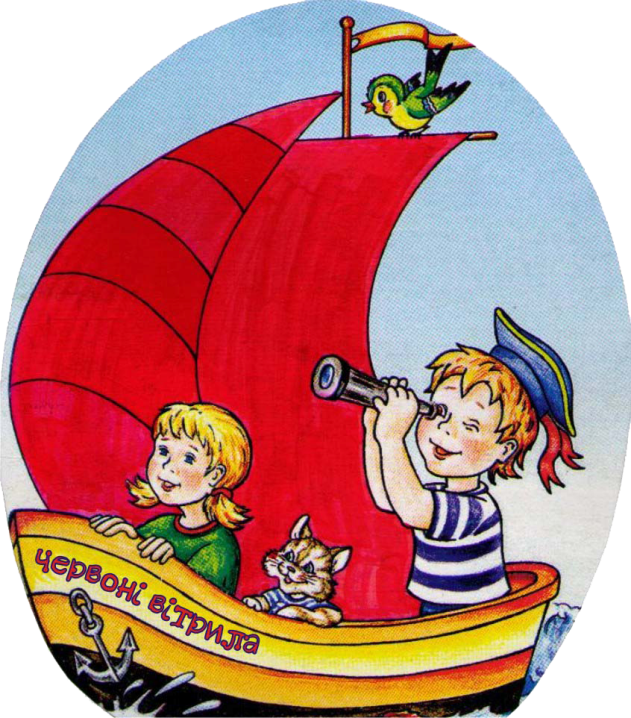 Дніпро2023Аналіз роботи закладу дошкільної освіти за 2022-2023 навчальний рік та завдання на 2023-2024 навчальний рік1. Тип закладу, характеристика груп, кількість дітей у них; якісна характеристика педагогічного колективу (аналіз результатів підвищення кваліфікації та атестації педагогів); основні програми, якими керуються педагоги в організації освітнього процесу, структура календарних планів педагогів.Комунальний заклад дошкільної освіти (ясла-садок) комбінованого типу №336 Дніпровської міської ради знаходиться за адресою: 49018, вул. Метробудівська, 4 Д, м. Дніпро, Новокодацький район, тел. (096) 954-10-43, Тип закладу – ясла-садок комбінованого типу. Розрахований на 220 місць.Заклад дошкільної освіти у минулому навчальному році відвідувало 302 дитини віком від 2-х до 7 років. Функціонувало 11 вікових груп з денним режимом перебування дітей: 2 групи для дітей раннього віку, 3 групи молодшого дошкільного віку, 2 групи середнього дошкільного віку, 3 групи старшого дошкільного віку та 1 група спеціалізована. ЗДО працював з 7.30 о 18.00 за п’ятиденним робочим тижнем. Чергові групи з 12-ти годинними перебуванням дітей (з 6.30 до 18.30) та у зв’язку із адаптивним карантином спричиненим CОVID-19, вони не працювали, а з введенням воєнного стану заклад взагалі працював у дистанційному форматі.	Важливим завданням дошкільної освіти є консолідація зусиль влади, закладів освіти, громадськості з метою забезпечення необхідних умов для розвитку, освіти, повноцінної соціалізації дітей і створення безпечного освітнього середовища.  Постійний діалог між практиками, науковцями, засновниками ЗДО, представниками громад, державних органів дають змогу оцінити та визначити необхідні заходи в організації діяльності закладів у воєнний час та такі заходи, які будуть спрямовані на відродження дошкільної освіти у повоєнний період.	Дошкільний навчальний заклад:задовольняв потреби громадян відповідної території в здобутті дошкільної освіти у дистанційному форматі;забезпечував відповідність рівня дошкільної освіти вимогам Базового компонента дошкільної освіти;створював безпечні та нешкідливі умови розвитку, виховання та навчання дітей, режим роботи, умови для фізичного розвитку та зміцнення здоров’я відповідно до санітарно-гігієнічних вимог та забезпечує їх дотримання;формував у дітей гігієнічні навички та основи здорового способу життя, норми безпечної поведінки;сприяв збереженню та зміцненню здоров’я, розумовому, психологічному і фізичному розвитку дітей;здійснював соціально-педагогічний патронат, взаємодію з сім’єю;був осередком поширення серед батьків психолого-педагогічних та фізіологічних знань про дітей дошкільного віку; додержується фінансової дисципліни, зберігає матеріально-технічну базу;здійснював інші повноваження відповідно до Статуту закладу дошкільної освіти.Дошкільний навчальний заклад:	Означені завдання мали реалізуватися на різних рівнях.	На державному рівні цей процес забезпечувався своєчасним та миттєвим законотворчим реагуванням на освітні виклики, що поставали в умовах воєнного стану. Зокрема, 20 березня 2023 року набув чинності Закон України «Про внесення змін до деяких законів України щодо державних гарантій в умовах воєнного стану, надзвичайної ситуації або надзвичайного стану». Він створював умови для відновлення якісного та безпечного освітнього процесу в умовах воєнного стану. державні гарантії педагогічним та науково-педагогічним працівникам визначала нова стаття 57-1 Закону України про освіту.	Впродовж навчального 2022-2023 року педагогічний колектив здійснював свою роботу згідно річного плану з урахуванням змін, які відбувалися в сані освіти, керуючись такими нормативними документами:Законами України:Про внесення змін до деяких законів України щодо державних гарантій в умовах воєнного стану, надзвичайної ситуації або надзвичайного стануПро правовий режим воєнного стану (стаття 15 п. 44)Закон України «Про освіту»Листами МОН: Про методичні рекомендації для працівників закладів дошкільної освіти на період дії воєнного стану в УкраїніЩодо особливостей застосування норм трудового законодавства, дистанційної форми роботи під час дії правового режиму воєнного стануПро практику застосування трудового законодавства у галузі освіти і науки під час дії правового режиму воєнного стануЩодо відпусток без збереження заробітної плати у зв’язку із введенням в Україні правового режиму воєнного стануПро рекомендації для працівників закладів дошкільної освіти на період дії воєнного сану в УкраїніПро зарахування до закладів дошкільної освіти дітей із числа внутрішньо переміщених осібПро перенесення атестації педагогічних працівників у 2022 роціПро оплату праці працівників закладів освіти під час призупинення навчанняЩодо комунікації з дітьми дошкільного віку з родин учасників ООС/АТО, внутрішньо переміщених осіб та організації взаємодії з їхніми батькамиЛист МОН України «Щодо організації діяльності закладів дошкільної освіти під час карантину» від 23.04.2020 №1/9-219)Лист МОН України «Щодо відновлення діяльності закладів дошкільної освіти» (від 22.05.2020 №1/9-269)Лист МОН України «Планування роботи закладу дошкільної освіти на рік» (від 07.07.2021 №1/9-344)Лист МОН України «Щодо організації інклюзивного навчання у закладах освіти (від 26.06.2019 №1/9-409)Постановами:Постанова Кабінету Міністрів України від 10.04.2019 №530 «Про затвердження Порядку організації діяльності інклюзивних груп у закладах дошкільної освіти.Діяльність закладу дошкільної освіти була направлена на реалізацію основних завдань дошкільної освіти: створення належних умов для отримання дітьми дошкільної освіти, забезпечення дієвості особистісно-орієнтованої освітньої системи та реалізація принципів демократизації, гуманізації та індивідуалізації, інтегрованості педагогічного процесу у закладі дошкільної освіти.	Організація освітньої роботи в ЗДО здійснювалася відповідно до  Базового компонента дошкільної освіти. Педагогічний колектив працював за програмами розвитку дитини дошкільного віку «Стежинки у Всесвіт», для дітей раннього віку «Маляточко» та програмою розвитку дітей старшого дошкільного віку «Впевнений старт».	 Заклад дошкільної освіти на початок навчального року був повністю укомплектований педагогічними кадрами та обслуговуючим персоналом. Трудовий колектив налічував  48  працівників. Педагогічні  кадри закладу мали відповідну освіту.Освітній рівень педагогічних працівниківПоказники категорійного складу педагогічних працівників (27 чол.)Рівень освітиВіковий складПедагогічний стажУпродовж 2022-2023 навчального року освітній  процес закладу був спрямований на вирішення головної методичної мети: «Формувати в дітей життєві компетентності, розвивати базові якості особистості в різних видах діяльності, які відповідають можливостям дітей раннього та дошкільного віку».  Педагогічний колектив ЗДО протягом року вивчав та впроваджував методи роботи, які обумовлюють особистісно-орієнтовану модель освіти, відкриваючи нові методи та сучасні здоров’язберігаючі педагогічні технології. Педагоги застосовували  в своїй  діяльності гуманістичні форми спілкування, що сприяли гармонійному розвитку особистості.Виконуючи завдання намічені у річному плані на 2022-2023 н. р., педагогічний колектив закладу намагався створити найсприятливіші умови для успішного розвитку, навчання та виховання дітей. Заняття було провідною, але не єдиною формою навчання дітей.На заняття виносився лише основоположний зміст програми, який знаходив своє продовження в цільових прогулянках, міні-екскурсіях, іграх, пошуково-дослідницькій діяльності.В роботі з дітьми використовувались як традиційні так і нетрадиційні підходи; цікаво проходили заняття у формі змагань, подорожей, екскурсій до введення воєнного стану.Впроваджуючи інноваційні технології в практику роботи з дітьми педагоги проводили тематичні, комплексні, комбіновані, інтегровані, домінантні, сюжетно – динамічні заняття в залежності від освітніх ліній, обраного напрямку, що забезпечує високу продуктивність діяльності дітей.Під час таких занять діти розкуті, емоційні, сприймають і вирішують різноманітні пізнавальні та проблемні завдання, дають відповіді на запитання, самостійно роблять висновки та узагальнення, висловлюють судження до часу переходу освітньо-виховної роботи в онлайн-режимі.Під час проведення атестації педагогічних працівників застосовувався метод кваліметрії. Кваліметрична діагностика педагогів більш ефективно визначала кваліфікацію педагогів, особистісне зростання, компетентність. Під час проведення атестації педагогічних працівників застосовувався метод кваліметрії. Кваліметрична діагностика педагогів більш ефективно визначала кваліфікацію педагогів, особистісне зростання, компетентність. Бо розкриття творчого потенціалу та проявів креативності кожного педагога така необхідна умова для оновлення освітнього процесу, реалізації його у роботі з дітьми.Протягом навчального року педагоги підвищили свій професійний рівень в онлайн режимі на курсах підвищення кваліфікації при Дніпропетровській академії неперервної освіти.Продовжувалося підвищення кваліфікації педагогів і через відвідування вихователями онлайн-семінарів, вебінарів, педагогічних толок тощо. 27 педагогів закладу впродовж року прийняли участь в різноманітних онлайн-формах міської та обласної методичної роботи. Згідно плану ЗДО усі педагоги систематично відвідували онлайн-засідання міського центру професійного розвитку Освітня траєкторія. Наприкінці навчального року ними було зроблено аналіз впровадження отриманих рекомендацій в практику роботи. Слід відмітити, що вихователі визначили значну допомогу засідань в їхньому професійному становленні, вони активно впроваджували рекомендації в своїй практиці. Про це свідчать і результати контролю з боку адміністрації. 	  Свій професійний рівень педагоги ЗДО підвищували і в самому закладі завдяки різноманітним методичним заходам навчального характеру: теоретичні, практичні та психологічні семінари, ділові ігри, круглі столи, тренінги, майстер-класи, на яких педагоги мали можливість вивчати передові інноваційні педагогічні методики.	 Підвищення кваліфікації керівними та педагогічними працівниками здійснювалося згідно з планом підвищення кваліфікації закладу дошкільної освіти на рік.	Підвищувати свою кваліфікацію педагоги могли за різними формами: денна, очно-дистанційна, дистанційна, заочна, мережева, на робочому місці, шляхом самоосвіти.	Основними видами підвищення кваліфікації є: навчання за програмою підвищення кваліфікації, стажування, участь у семінарах, практикумах, тренінгах, вебінарах, майстер-класах, знайомство з новинками методичної літератури, періодичними фаховими виданнями. 	Було організовано взаємовідвідування занять між колегами. Проводилися педагогічні години з питань оновлення змісту, форм і методів дошкільного виховання.	Планування контролю за станом освітнього процесу в ЗДО було системним, відповідало річним завданням закладу та  спрямоване не лише на виявлення недоліків, а й на глибоке вивчення стану освітнього процесу з метою його удосконалення, надання своєчасної допомоги вихователям	 Складовими успішного професійного зростання педагогів є:володіння інноваційними педагогічними технологіями;організація розвивального середовища, забезпечення його розвивального ефекту;використання інформаційно-комунікативних (комп’ютерних) технологій та користування цифровими інструментами гугл	  Курси підвищення кваліфікації пройшли: вихователі М. Шевченко,, Л. Волошина, Н. Штанько, О. Черненко, Ю. Герасімова	   З метою стимулювання якості роботи педагогічних кадрів в 2022-2023 навчальному році була проведена атестація педагогів, за результатами якої: 1. ГОРЧІЛІНА Ольга Євгенівна, вчитель-дефектолог,  присвоєння кваліфікаційної категорії «спеціаліст вищої категорії»;2. ХОЛОДНА Галина Володимирівна, вихователь,  відповідність раніше присвоєної кваліфікаційної категорії «спеціаліст вищої категорії» та педагогічному званню «вихователь-методист»; 	В закладі освіти існує практика педагогічного наставництва та взаємонавчання. Активно працює  «Школа молодого педагога»  (керівник О.ГОРЧІЛІНА). Педагогічні працівники надають методичну підтримку колегам, обмінюються досвідом (консультації, навчальні семінари, майстер-класи, взаємовідвідування занять, наставництво). В школі молодого педагога в минулому навчальному році працювало 5 наставників і 5 молодих спеціалістів.	Педагогічні працівники брали участь у Міжнародному онлайн-семінарі «Оцінювання дошкільної освіти з погляду Чешської шкільної інспекції» та Міжнародному заняттю доброти, присвяченому Всесвітньому дню котів та отримали сертифікат.	Педагоги ЗДО також брали участь у обласних онлайн заходах та онлайн-засіданнях міського центру професійного розвитку Освітня траєкторія: семінарі-тренінгу «Інклюзивна компетентність керівника закладу освіти» (керівники закладів освіти), семінарі-практикуму «Індекс інклюзії: планування дій зі створення та розвитку інклюзивного закладу освіти» (керівники закладів освіти), семінарі для практичних психологів, вчителів-логопедів «Командний підхід в організації корекційно-розвиткової роботи в умовах інклюзії», тренінгу «Технологія емоційно-цінністного ставлення особистості до себе. Профілактика емоційного та професійного вигорання» (педагоги), семінарах «Особливості мови, мовлення і спілкування дітей з особливими освітніми потребами в умовах інклюзії в закладах дошкільної освіти», «Інноваційна діяльність закладів дошкільної освіти: основні аспекти й зміст», «Особливості змісту і технології освіти сталого розвитку дітей дошкільного віку» (педагогічні працівники закладів дошкільної освіти) тощо.	Відповідно до річного плану роботи ЗДО протягом року проводилась ретельна робота з охорони життя і здоров’я дітей, та запобігання дитячого травматизму, булінгу. Ці питання знаходяться на постійному контролі адміністрації закладу, обговорюються на педагогічних радах, виробничих нарадах, батьківських зборах.	Нещасних випадків з дітьми під час освітнього процесу не було. Цьому сприяла постійно поновлювана інформація щодо попередження різних видів травмування дітей висвітлена в Viber-групах, сайті ЗДО, на сторінці закладу у фейсбуці.	На достатньому рівні проводилися традиційні щорічні заходи: «Тиждень безпеки дитини», «Тиждень безпеки дорожнього руху», «Тиждень цивільного захисту», під час яких мали місце цікаві форми роботи з дітьми, батьками, працівниками з різних розділів безпеки життєдіяльності.	 Велику увагу протягом навчального року колектив закладу дошкільної освіти приділяв формуванню здоров’язберігаючої компетентності дітей. У кожній віковій групі наявний листок здоров’я вихованців, згідно з яким проводилося маркування меблів, здійснювався індивідуальний підхід під час фізкультурно-оздоровчої роботи.	Ефективність оздоровчих заходів визначалася тим, що поєднувалася тривала комплексна інтенсивна оздоровчо-профілактична робота з корекційно-педагогічними заходами в умовах звичайного режиму життя дошкільників.	Відповідно до Закону України «Про дошкільну освіту», Положення про дошкільний заклад, змісту Базового компонента дошкільної освіти в Україні, одним з головних завдань, що стояло перед колективом ЗДО, вважалася взаємодія з сім'єю.	Протягом року педагогічний колектив закладу дошкільної освіти працював над питанням модернізації підходів у роботі з родинами та розвитку партнерських відносин між закладом та сім’єю, налагодження онлайн комунікацій.2. Діяльність методичного кабінету та методичний супровід розвитку професійної компетентності педагогів.	Система методичної роботи в закладі дошкільної освіти будувалася таким чином, щоб створити належні умови для підвищення професійної майстерності кожного педагогічного працівника.	Методичний кабінет укомплектований дидактичними матеріалами, рекомендаціями, зразками планування, консультаціями для батьків та педагогічних працівників, сценаріями свят, серіями картин, таблицями, демонстраційними матеріалами. Здійснювалася передплата періодичних фахових видань, найпопулярнішим є видавництво МЦФЕР, зокрема журнали «Практика управління дошкільним закладом», «Вихователь-методист ДНЗ», «Практичний психолог: дитячий садок», «Музичний керівник», «Методична скарбничка вихователя», «Медична сестра дошкільного закладу», а також журнали «Дошкільне виховання» та «Вчитель-логопед».	У 2022-2023н.р. продовжував роботу оновлений сайт ЗДО.	Вихователь-методист О.ГОРЧІЛІНА та педагоги постійно висвітлювали роботу педагогічного колективу на сайті ЗДО та у батьківських вайбер-групах, на фейсбук у групі SMART-освіта та сторінці закладу «Наталія Червоні вітрила», забезпечували участь в міських та обласних онлайн заходах, надсилала матеріали на конкурси.          Вивчення стану навчально-виховної діяльності, результативності роботи педагогічного колективу здійснювалася за допомогою різних видів контролю:Спостереження за діяльністю педагогів;Анкетування педагогів та батьків;Аналізу  занять;Аналізу контрольних зрізів;Аналізу стану здоров'я дітей.          Під час проведення методичних заходів були з’ясовані основні проблеми:низький рівень особистої участі педагогів у проведенні певних заходів, особливо у формати онлайн;недостатня професійна компетентність педагогів щодо використання цифрових інструментів гугл.Діагностування професійної компетентності педагогів КЗДО № 336Організація методичної роботи в закладі з педагогічними працівниками носила діагностично-прогностичний характер для безпосереднього відстеження результативності різних форм методичної роботи. Адміністрацією постійно проводився педагогічний моніторинг з метою виявлення існування позитивної динаміки розвитку професіоналізму педагогів, існування передумов для удосконалення роботи педагогічного колективу. Результати були зафіксовані за допомогою рейтингових оцінок, про що свідчать діаграми.  Аналіз діагностування професійної майстерності педагогів в 2021-2022 навчальному році показав зростання оптимального рівня майстерності педагогів в порівнянні з минулим навчальним роком на 1%.Оптимальний рівень майстерності  43%  (2022 – 2023 – 43%)Достатній рівень майстерності        57%  (2022 – 2023 – 57%)Критичний рівень                              -                           -Моніторинг професійної майстерності педагогів           Педагогічний колектив постійно працював над створенням єдиного методичного простору з інноваційною діяльністю педагогів. Неординарні форми методичної роботи сприяли розвитку творчості, ініціативи та були спрямовані на підвищення якості освітнього процесу. Педагоги використовували технології розвивального навчання, інтерактивні методи та онлайн методи. Вони мали свої власні методичні розробки.            Методична робота в закладі протягом минулого навчального року базувалася на принципі системності колективної та індивідуальної праці педагогів над підвищенням своєї науково-теоретичної підготовки, професійної майстерності.          На допомогу вихователям були створені інформаційні папки, підібрана методична і художня література, розроблені конспекти занять за всіма напрямками та рекомендації щодо організації дистанційної роботи з вихованцями.            На педагогічних годинах, нарадах при директорі розглядалися питання якісної підготовки прогулянок, виконання режиму, принципу демократичного, правового, патріотичного, трудового виховання дітей тощо.            При організації вказаних заходів методичною службою широко використовувались інтерактивні методи - різноманітні ділові, психологічні ігри та вправи, що дозволило активізувати слухачів, перевести їх у розряд активних учасників та підвищити користь спільної праці. Проведені різноманітні форми роботи допомогли сприяти росту професійного рівня педагогів нашого закладу. Про це свідчать і результати підсумкової діагностика за матеріалами методичної роботи впродовж навчальногоо року, проведеної у червні 2023р. Результати показали, що переважна кількість педагогів ЗДО (23 педагога – 86%) добре володіють матеріалом із запропонованих тем і їх рівень компетенції на високому та достатньому рівнях. Педагоги, що мають середній рівень (4 педагоги – 14%) за матеріалами діагностики, це насамперед новоприбулі спеціалісти і у наступному навчальному році планується з ними поглиблена індивідуальна робота.3. Результати моніторингу якості освіти.	Освітній процес в закладі дошкільної освіти відповідав вимогам Базового компоненту дошкільної освіти.	Організована освітня діяльність здійснювалась з урахуванням розумового і фізичного навантаження, воєнного стану. Основним акцентом у освітній роботі закладу дошкільної освіти була максимальна гуманізація педагогічного процесу та особистісно-орієнтований підхід.	Слід відмітити,  що індивідуальна робота з дітьми, зокрема і онлайн, планувалась з урахуванням даних моніторингового дослідження дітей, показників прояву форм активності,  які дали змогу вихователям своєчасно виявляти відставання у засвоєнні дітьми програмових завдань та вносити корективи щодо усунення цих недоліків.	Для здійснення моніторингу педагоги проводили, як онлайн, так і онлайн: спостереження за дітьми, міні-заняття, дидактичні ігри та вправи, розвивальні ігри, бесіди. Також використовували доручення, як один із видів природного експерименту, вивчали продукти праці дошкільнят (малювання, ліплення, аплікації, конструювання, художньої праці, мовленнєвої творчості).	Отримані результати дали педагогам змогу визначити, які з пройдених тем вивчалися дистанційно, а тому важливим буде на наступний навчальний рік посилення роботи з цих тем, перегляд запланованих форм роботи, тем, тощо.	Моніторинг реалізації освітніх завдань з різних сфер по групах виявив, що в основному знання та уявлення всіх дітей відповідають показникам компетентності, наведеним у освітніх програмах для дітей дошкільного віку «Стежинки у Всесвіт», для дітей раннього віку «Маляточко» та програмою розвитку дітей старшого дошкільного віку «Впевнений старт». Рівень сформованості компетентності дітей в цілому відповідав віку та загальним показникам.У закладі дошкільної освіти функціонувало дві групи для дітей раннього віку.  Серед багатьох чинників, що забезпечували необхідний рівень фізичного та психічного розвитку дітей раннього віку, одним з головних є раціональний режим, який враховував:тривалість активної діяльності, що відповідала межі функціональної працездатності нервової системи, певної кількості годин сну для повноцінного відпочинку;послідовність та чергування прийому їжі, сну та активної діяльності з урахуванням можливостей організму дитини.         Особлива увага приділялася режиму дня в період адаптації дітей до умов закладу. Перехід з домашніх умов до садка для багатьох малюків досить складний.     Процес адаптації дітей, що вступали до ЗДО протягом навчального року був максимально полегшений завдяки попередньо проведеній роботі адміністрації та вихователів. За результатами спостережень особливостей поведінки та емоційним станом дітей, експертної оцінки рівня готовності дітей до вступу у ЗДО, аналізу результатів анкетування батьків та цілеспрямованих бесід з батьками та вихователями,  отримані наступні показники адаптації вихованців.Діаграма «Результати адаптації дітей раннього віку»           Особливо слід відмітити роботу наступних педагогів Е.ЛИТВИНЕНКО, П.ХОМЯК, Ю. ГЕРАСІМОВОЇ, М, ШЕВЧЕНКО, О. ЧЕРНЕНКО, Г. ХОЛОДНОЇ та керівника гуртка «Академія раннього розвитку» Т.АНДРІЯШ. Це дає можливість оцінити проведену роботу як задовільну і скласти сприятливий прогноз на подальший розвиток дітей.            Значна увага вихователями груп раннього віку приділялася питанням виховання та розвитку. Педагоги активно впроваджували у педагогічний процес сучасні освітні технології, забезпечували повноцінний фізичний та психічний розвиток малят, формували необхідні компетентності, сприяли їхньому особистісному становленню, дбали про створення естетичного розвивального середовища, яке сприяє формуванню творчо-розумового потенціалу дитини.   Методи і прийоми, які використовували педагоги в роботі з дітьми доцільні, різноманітні згідно віковим особливостям дітей. У закладі дошкільної освіти функціонувало дев’ять груп для дітей дошкільного віку, одна з яких різновікова для дітей ЗПР.  Освітній процес у дошкільних групах  закладу дошкільної освіти умовно розподілявся на III складових блоки:Спеціально організоване навчання у формі занять різного типу.Спільна доросло-дитяча (партнерська) діяльність, де дорослий посідає позицію партнера-ініціатора, запрошує дітей до різного роду активної діяльності, демонструє зразки її організації; заохочує та враховує дитячу ініціативу.Вільна самостійна діяльність дітей, де дорослий перебуває поза межами дитячої діяльності, забезпечуючи розвивальне предметне середовище для вільної діяльності дітей, змінюючи та доповнюючи її відповідно до дитячих інтересів.Особливу актуальність в сучасній освіті набуває ідея інтеграції. У практиці освітньої діяльності нашого закладу інтеграція була представлена у двох напрямках:Інтеграція змісту, методів і технологій освіти.Інтеграція діяльності педагогів, які здійснюють освітній процес із дітьми.  Педагогічний колектив впроваджував в роботу сучасні моделі освітнього процесу: ситуаційну, занятійну та проектну.Використання занятійної моделі освітнього простору сприяло підвищенню розвивального потенціалу занять та оптимізації освітнього процесу.Важливим моментом в оптимізації освітнього процесу з дітьми в групах було використання  професійної позиції педагога:«для дітей»«разом з дітьми»          Динаміка результатів за рівнем у різних напрямках роботи показує, що високий рівень у засвоєнні ЗУН дітей складає у середньому 48%, ці показники значно покращилися відповідно до показників минулого року, хоча можуть бути і з похибками, бо визначалися у онлайн форматі. Це свідчить про високий рівень освітньо-виховної роботи, особливо вихователів: О.ЛАШКУН, Т.СУІМА, Г.ХОЛОДНА, Л.НОВІКОВА, М.ШЕВЧЕНКО.            В результаті послідовної роботи в ЗДО створена діюча система комплексного психологічного вивчення готовності дітей 6-річного віку до навчанні в школі. Результати обстеження практичним психологом Т.АНДРІЯШ були узагальнені та оформлені в спеціальних картках, які були видані на руки батькам випускників.          Згідно річного плану роботи ЗДО та плану роботи практичного психолога, з метою визначення рівня розвитку основних компонентів шкільної готовності і виявлення рівня психологічної готовності майбутніх першокласників до шкільного навчання, практичним психологом ЗДО Т.АНДРІЯШ була проведена діагностика дітей щодо готовності до навчання в школі. Обстеження старших дошкільників проходило в ІІ етапи з грудня по травень 2023 року, другий етап проводився у форматі онлайн і на жаль, не всі вихованці взяли у ньому участь. Тому результат обстеження відносний. Результати діагностичної роботи свідчать, що у 46% дітей високий рівень готовності до навчання у школі, у 39% дітей достатній рівень готовності до шкільного навчання, 14 % дітей мають середню готовність, у 1 % дітей низька готовність до школи. За результатами обстеження складена аналітична довідка з донесенням інформації  про результати до педагогічних працівників на педагогічній раді ЗДО.Результати обстеження шкільної зрілості          Діти-випускники мають на достатньому рівні розвинуті психічні процеси, сформовані необхідні компетентності, добрі потенційні можливості в галузі розвитку працездатності і розумової активності; у дітей  сформовані навички навчальної діяльності, саморегуляції, самостійності; розвинуті дії мислення: серіація, класифікація, абстрактування; сформована мотиваційна готовність до шкільного навчання.           Протягом минулого навчального року простежувалася позитивна динаміка у  навчально-виховній та корекційно-відновлювальній роботі спеціалізованої групи для дітей із затримкою психологічного розвитку (ЗПР). Процес корекційної роботи мав коригуючий і розвивальний характер. Педагоги не лише удосконалювали усне мовлення дітей, але й забезпечували їхній інтелектуальний розвиток, використовуючи систему фонетичних та мовленнєвих вправ. Уся корекційно-педагогічна робота була побудована в ігровій формі за принципом «від простого до складного» і спрямувалася на позитивний результат. Забезпечуючи ефективний процес корекційно-педагогічної роботи, ми намагалися створити належні умови і найперше – забезпечити тісний взаємозв’язок вчителів-логопедів,  вчителів-дефектологів, практичного психолога з вихователями та батьками вихованців. Тісний контакт всіх сторін поліпшив спільну творчу діяльність і дав можливість дошкільнятам досягти гарних результатів у подоланні існуючих вад.	  Заняття з дітьми проводилися індивідуально, або з  підгрупою дітей в ігровій формі, враховуючи індивідуальні особливості дітей, а у період воєнного стану дистанційно. Онлайн заняття показали, що діти з особими освітніми потребами потребують саме живого спілкування, а спілкування через гаджет ними сприймається не дуже позитивно.             Для занять в логопедичному кабінеті є все необхідне: навчальний матеріал, дидактичні ігри, вправи. Поклавши в основу своєї  роботи принцип розвивального навчання, вчителя-логопеди та вчителя-дефектологи творчо підходили до своєї роботи. В процесі проведеної корекційно-відновлювальної роботи, спрямованої на подолання вад були досягнуті такі результати:відвідувало групу ЗПР –14дітей;кількість дітей випущених в перший клас загальноосвітніх шкіл - 5 дітей.       За результатами аналізу відмічаємо результативність роботи спеціалізованої групи:  з 5 дітей дошкільного віку, які її відвідували, 4 дітей (92%) випущенні зі значним покращенням, 1 дитина (8%) – з достатнім покращеннями.                Залишаються проблемними питання підвищення самооцінки дошкільників і рівня самоконтролю. Особову увагу педагоги та практичний психолог приділяли індивідуальній роботі, що значно сприяло подальшому розвитку дітей та адаптації їх до шкільного навчання.4. Забезпечення матеріально-технічних  та навчально-методичних умов.	В ЗДО забезпечується архітектурна доступність території та будівлі, приміщення і територія адаптовані до використання всіма учасниками освітнього процесу.	У закладі освіти є приміщення, необхідні для реалізації освітньої програми та забезпечення освітнього процесу: укомплектовані групові приміщення (з урахуванням чисельності здобувачів освіти, їх освітніх потреб, площі приміщень), спортивна та музична зали, інші кабінети, які обладнані засобами навчання відповідно до вимог законодавства та освітньої програми.	Простір закладу дошкільної освіти, обладнання, засоби навчання сприяють формуванню ключових компетентностей та наскрізних умінь здобувачів освіти.	Робота педагогічного колективу відзначалася стабільністю та позитивною результативністю. Протягом року педагоги працювали над створенням в групах психологічно-комфортної атмосфери, зміцнювали розвивальне середовище груп в залежності від індивідуальних потреб, здібностей, вікових категорій дітей відповідно до вимог програм «Стежинки у Всесвіт» та програмою розвитку дітей старшого дошкільного віку «Впевнений старт».5.  Забезпечення медико-соціальних та психолого-педагогічних умов.	У закладі освіти формуються навички здорового способу життя (харчування, гігієна, фізична активність тощо) та екологічно довільної поведінки у здобувачів освіти.	Пріоритетними у 2022-2023 навчальному році були і залишаються здоров’язберігаючі аспекти. У закладі сформувалась модель оптимальної взаємодії всіх спеціалістів, об’єднаних єдиною метою, які допомагають у реалізації медико-педагогічного супроводу дитини.            Створена система оздоровчих та фізкультурних заходів, першочерговим її завданням було формування у дітей мотивації здоров’я і поведінкових навичок здорового способу життя. За результатами поглибленого медичного огляду  вузькими спеціалістами ми маємо наступний розподіл дітей за групами здоров’я.Розподіл дітей за групами здоров’яДіагнози дітей (53  чоловік) ІІІ групи здоров’я             Аналіз захворюваності проводився медичною сестрою старшою Т.РУСАКОВОЮ на основі даних річного статистичного звіту, що базується на матеріалах медичної документації, яка ведеться щоденно. Облік захворюваності проводився з огляду на час відсутності дитини в закладі через хворобу, якість проведеного лікування згідно з рекомендаціями щодо оздоровлення. Всі дані про захворюваність фіксувалися в картках дітей.Аналіз захворюваності дітей, динаміка їхнього стану здоров’я допомагали виявити слабкі сторони в організації лікувально-профілактичної допомоги дітям і скласти плани заходів, спрямованих на покращення стану їх здоров’я, зниження захворюваності. Результати моніторингу рівня захворюваності           Вирішуючи  завдання укріплення фізичного здоров’я дітей, послідовну роботу всіх служб закладу дошкільної освіти було націлено  на зменшення рівня захворюваності вихованців  наступними заходами: Проведення медичною службою лікувально-профілактичних та оздоровчих заходів.2) Впровадження системи фізичного розвитку дітей, оптимізації їхнього рухового режиму педагогами:▫   організація режиму: руховий, життєдіяльності, санітарно-гігієнічного;▫ організація процесу фізичного виховання дітей у різних формах (фізкультурні заняття, ранкова гімнастика, фізкультурні хвилинки, гігієнічна гімнастика після сну, спортивні і рухливі ігри, спортивні свята і розваги, дні здоров’я, індивідуальна робота з дітьми, гурткова робота тощо);▫ оптимізація загартовуючи процедур;   ▫ впровадження системи традиційних та нетрадиційних заходів, націлених на профілактику простудних захворювань;▫ озеленення спортивного та групових майданчиків чагарником із метою створення екологічної зони навколо нього;▫ здійснення постійного аналізу харчування дітей.          Систематичним був протягом минулого року і медико-педагогічний контроль за станом фізичного виховання, проведенням загартовуючих процедур, додержанням режиму дня.          Протягом навчального року було проведено ряд спортивно-оздоровчих заходів, до введення воєнного стану, (свят, розваг, днів здоров’я) тощо.          Педагогами колективу велася системна робота з дітьми з виховання культури здоров’я, що сприяло збереженню і зміцненню здоров’я дітей, а отримані позитивні  результати свідчать про стабільну роботу всього колективу ЗДО. Але нажаль немає чіткості в проведенні деяких заходів, особливо при загартуванні, слабко виконується ощадливий режим та індивідуальний підхід к дітям диспансерної групи. 	Згідно річного плану педагогічні працівники демонстрували практичні заняття та виховні заходи на високому професійному рівні, представляючи інноваційні технології природного розвитку дитини.      Психолого-педагогічною службою закладу здійснювався соціально-педагогічний патронат сімей.        В повному обсязі виконано план роботи психологічної служби в розділі просвітницька робота з педагогами з використанням різноманітних форм та проведено вся діагностична робота з дітьми груп раннього та дошкільного віку, корекційні заняття з дітьми дошкільного віку відповідно до плану роботи. 	При організації роботи з дітьми в ЗДО значна увага приділялася соціальному захисту дітей, а у період воєнного стану психологічній допомозі, як дітям так і їх батькам. Проводилася активна робота щодо профілактики насилля над дітьми в сім'ї.          У вирішенні задач психологічної служби велика роль відводилась взаємозв’язку з іншими підсистемами закладу. Так, достатньо тісний взаємозв’язок у роботі склався з методичною службою. Це і взаємна робота по розробці річного плану, проведенню семінарів та педрад тощо. Тісно ведеться співпраця і з медичною службою (вивчення індивідуальних медичних карт дітей  на ІРЦ). Таким чином, склалась певна структура взаємодії психологічної служби з іншими службами.	В  дошкільному закладі освіти створено освітнє середовище, вільне від будь-якого насильства та дискримінації, заклад планує та реалізує діяльність щодо запобігання будь-яким проявам булінгу. Освітнє середовище в закладі є безпечним і психологічно комфортним для усіх учасників навчального процесу.6. Взаємодія з батьками. Співпраця із закладами загальної, середньої освіти, іншими установами та організаціями.	Окремою ланкою роботи ЗДО була організація взаємодії з родинами вихованців. Педагогами закладу, вихователем-методистом, практичним психологом, вчителем-логопедом/дефектологом постійно планувалися та проводилися онлайн-консультації для батьків «Працюємо разом», «Безпека дитини», «Домашня бібліотечка», «Формуємо дружні стосунки», інформаційні матеріали на актуальні теми. Спільно з батьками була організована природоохоронна акція «Посади дерево, кущ, квітку», «Допоможемо птахам», трудовий десант «Наш майданчик найчистіший».   У закладі дошкільної освіти протягом року використовувалися різні форми взаємодії закладу та родини. Цей рік став особливим у звʼязку із введенням воєнного стану, більшість форм роботи з батьками стала спиратися на дистанційну основу чи онлайн.  Колективні форми взаємодії з батьками: батьківські збори, батьківський всеобуч (на якому проводилися зустрічі з цікавими людьми), дні відкритих дверей, спільні родинні свята, ярмарки, конференції, звіт директора про роботу закладу, мали заочні чи онлайн форми проведення.Індивідуальні форми взаємодії: консультації спеціалістів закладу, консультативний пункт «За порадою спеціаліста», майстер-клас, папки – проводились в основному в телефонному режимі чи через групи вайбер і фейсбук. У закладі протягом року планомірно проводилась робота щодо соціального захисту дітей відповідно до Конституції України, Закону України «Про дошкільну освіту», Конвенції про права дитини. Цим питанням і багатьом іншим приділялась велика увага.           Певна робота педагогічним колективом та медиками проводилась з дітьми та їх батьками щодо попередження дитячого травматизму та різноманітних отруєнь, особливо в осінній та літній періоди.У закладі створювалися усі умови для соціального захисту дітей. Соціальний статус сімей ЗДОБули розроблені та впроваджені заходи щодо забезпечення умов навчання, виховання, оздоровлення й соціального захисту дітей пільгових категорій.  Батьки багатодітних сімей сплачували 50% від вартості харчування, а батьки малозабезпечених були на 100% звільнені від сплати за харчування, як і діти учасників АТО, внутрішньо переміщені особи та відвідуючи групу ЗПР.Контингент батьків вихованців      Колектив ЗДО продовжує працювати над завданням забезпечення наступності в роботі закладу дошкільної освіти та початкової школи.   В ЗДО щорічно проводиться облік дітей, яким на 1 вересня виповнюється 6 років, підготовлені списки направляються у відповідні заклади за мікрорайонами.Психолого-педагогічна служба закладу тісно співпрацювала зі школами, в які пішли навчатись наші випускники,  відслідковує  вступ та рівень адаптації випускників ЗДО у школі, приймає участь у заходах з полегшення адаптації в перших класах. Так, у вересні 2023 р. психологом нашого закладу Т.АНДРІЯШ та вихователями старших груп  при підтримці психолога ЗОШ №54 було проведено ряд заходів щодо полегшення адаптаційного періоду першокласників (акція «До школи із задоволенням»). В закладі дошкільної освіти  в роботі з дітьми старшого дошкільного віку особлива увага приділялася формуванню мотиваційної готовності дітей до школи: в освітній процес введено заняття «Абетка спілкування» та курс занять «Введення в шкільне життя». У 2022-2023 навчальному році педагогічний колектив закладу приділяв увагу наступності в роботі із початковою ланкою освіти, тісно співпрацював із педагогічним колективом ЗОШ № 54 - відповідно до угоди, складеної між ЗДО та СЗШ, були проведені ряд спільних онлайн методичних заходів: круглий стіл «Наступність вимог до рівня освіченості, розвиненості та вихованості дитини 6(7) років згідно нових редакцій Базового компонента дошкільної освіти та Державного стандарту початкової загальної освіти».	Заклад освіти співпрацював з представниками правоохоронних органів та управлінням по незвичайним ситуаціям,іншими фахівцями з питань  організації просвітницької роботи з учасниками освітнього процесу та вирішення проблемних питань.          З метою вирішення головних завдань проведено 81,5% із запланованих заходів, проведення їх було в основному в інтерактивних та онлайн формах. Причинами не виконання річного плану стали наступні фактори: введення воєнного стану, недостатня професійна компетентність педагогів, хвороби та відпустки працівників, не володіння деякими педагогами ІКТ. Рішення чотирьох засідань педрад виконані на 87% (причина не виконання 13%  в відсутності живого спілкування та присутності на робочому місці, в недостатності фінансування).Аналіз виконання річного плану роботи у 2022-2023 н. р.          Річний план за 2022-2023 н. р. був реальним, в основному поставлені завдання виконані, проте в організації освітньо-виховного процесу залишаються такі загальні недоліки:Мало використовується диференційований підхід до проведення організованих занять, дидактичних ігор за рівнями пізнавального розвитку;Незначне місце в плані методичної роботи приділено питанням  використання цифрових інструментів гул та самоаналізу особистої діяльності педагогів;Слабким залишається розвиток дрібної моторики дітей раннього віку та дітей групи ЗПР, розвинути яку допоможуть  інклюзивно-ресурсні центри, водна та пісочна терапія;Потребує вдосконалення контроль за станом розвитку зв’язного комунікативного українського мовлення дошкільників; Не достатньо створене особистісне розвивальне середовище (облаштування куточків гарного настрою, психологічного розвантаження, тиші, спокою);Не всі співробітники дошкільного закладу працюють над підвищенням рівня володіння українською мовою та ІКТ.Діяльність закладу в період дії воєнного стану в Україні	Введення в Україні воєнного стану позначилося на всіх сферах людського життя. Особливих змін зазнала освітня галузь, зокрема дошкільна. Є заклади, які працюють у звичному режимі, деякі – приймають тимчасово переміщених осіб, організовують освітній процес дистанційно, консультують батьків тощо. Але значна кількість закладів дошкільної освіти працюють дистанційно, до таких відноситься і наш ЗДО.	Сьогодення внесло корективи в освітянське життя та незмінним лишилося те, що всі ми маємо працювати заради наших дітей. Робота кожного з нас наразі надзвичайно важлива, бо у стані війни діти дошкільного віку належать до найуразливішої категорії населення.	Перебуваючи в небезпеці, в тривалому стресовому стресі, дитина позбавлена нормальних умов для розвитку та освіти. Через відчуття тривоги, напруги, страху, не визначеності ускладнюється процес повноцінної соціалізації дитини. Тому, незважаючи на відсутність очних занять з дітьми, в закладі було організовано епізодичну діяльність, тобто консультування, психологічна допомога за запитом. 	Все це проводилось з використанням дистанційних технологій:педагоги використовували інструменти онлайн-спілкування та електронні ресурси й веб-сервіси в синхронному та асинхронному режимі, практикували індивідуальні консультації за запитом;інформували батьків вихованців про особливості такого спілкування через сайт, за необхідності, надавали рекомендації;використовували закриті спільноти в соціальних мережах (вайбер, телеграм, фейсбук) за визначеними спільно з батьками принципами організації груп та правилами спілкування;використовували дистанційні інструменти  спілкування відповідно  до наявного системотехнічного забезпечення (електронна пошта, форум, чат, блог тощо)	Одним із найважливіших пріоритетів діяльності закладу дошкільної освіти є і буде забезпечення безпеки учасників освітнього процесу, які на сьогодні страждають від російської воєнної агресії. А життя та здоров’я дітей – це найбільша цінність людства. 	Навіть в таких складних умовах, адміністрацією закладу  та педагогами було організовано та проведено цілу низку заходів: тематичних днів, флешмобів, консультацій, нарад, батьківські збори тощо.	В умовах воєнного стану зазнала змін й організація роботи з кадрами, зокрема підвищення кваліфікації, інформаційна та методична підтримка педагогів. Педагоги ЗДО продовжують підвищувати свою кваліфікацію, займаються самоосвітою та ознайомлюються з новою нормативною базою для роботи в новому навчальному році.	З 24 лютого 2022 року, коли в Україні було запроваджено воєнний стан у зв’язку з воєнною агресією російської федерації проти України, освітня діяльність офлайн у нашому ЗДО була припинена. Але практичний психолог Т.АНДРІЯШ майже з перших днів війни почала здійснювати, за потреби, психологічний супровід всіх учасників освітнього процесу. За необхідності, надавала дистанційні консультації батькам вихованців, поради співпрацівникам закладу щодо сприяння збереженню психологічного здоров’я всіх учасників освітнього процесу. В першу чергу це стосується дітей, бо вони дуже беззахисні в таких умовах, їхнє життя та безпека безпосередньо залежить від того, чи допомагають їм дорослі в складних ситуаціях.	З використанням дистанційних комунікацій практичний психолог пропонувала малечі інтерактивні вправи, які є найбільш цікавими та розвивають дитяче мислення, увагу, пам'ять та загальний розвиток. Для дітей дошкільного віку були запропоновані розвивальні відеофільми, дидактичні та сенсорні ігри, ігри на розвиток емоційного стану. А батькам були надані поради, дотримання яких зможе допомогти підтримати дитину в цей непростий час.	Ефективним також є розміщені у фейсбуці на сторінці нашого закладу «Наталія Червоні вітрила» рекомендацій практичного психолога щодо дій для зняття стресу та покращення психологічного стану	Ефективним також є розміщені у фейсбуці на сторінці нашого закладу «В умовах війни педагоги нашого закладу готові повноцінно надавати освітні, інформаційні, консультаційні послуги сім’ям, які виховують дітей раннього та дошкільного віку.	Колектив ЗДО №336 за допомогою сторінки закладу у фейсбуці висвітлює всі цікаві події, які відбуваються в закладі, упродовж такого складного для всіх нас періоду, організовує взаємодію всіх учасників освітнього процесу, постійно його оновлює й поповнює, використовує ресурси онлайн-освіти.	На офіційному сайті нашого закладу до уваги всіх учасників освітнього процесу також було створено сторінку «Дистанційне навчання», де запропоновані цікаві статті, заняття, поради, консультації, рекомендації для дорослих та дітей.           Підводячи підсумки роботи педагогічного колективу можна стверджувати що робота велась цілеспрямовано і систематично, реалізувався принцип орієнтації на особистість кожної дитини.   Плануючи роботу на новий 2023-2024 навчальний рік  та виходячи з аналізу освітньої і методичної роботи за 2022-2023 навчальний рік, враховуючи досягнення і перспективи розвитку та з метою забезпечення більш високої якості дошкільної освіти, ефективного педагогічного впливу на розвиток особистості дитини, педагогічний колектив ЗДО №336 спрямовує свою роботу на реалізацію проблеми «Сукупність умов, процедур та заходів, що забезпечують ефективність освітніх і управлінських процесів, які безпосередньо впливають на якість освітнього процесу, формування ключових компетентностей дітей раннього та дошкільного віку, сприяють всебічному розвитку особистості».Завдання на 2023-2024 навчальний рік              Виходячи з вищевикладеного, враховуючи досягнення і перспективи розвитку, роботу педагогічного колективу КЗДО №336 в 2022-2023 навчальному році можна оцінити як - добре.             Пріоритетні завдання Комунального закладу дошкільної освіти (ясла-садок)комбінованого типу №336  Дніпровської міської ради «Червоні вітрила» на 2023-2024 навчальний рік:Створити  освітнє середовище, яке мотивує, активізує, зберігає та розвиває.Забезпечити психологічний супровід та підтримку учасникам освітнього процесу в умовах воєнного та післявоєнного стану.Формувати соціально-громадянську компетентність та національну ідентичність у дітей дошкільного віку.В наступному 2023-2024 навчальному році педагогічний колектив КЗДО буде керуватися: І.Основними законодавчими та нормативно-правовими документамиІІ.Вересень 2023 рікІІ. Діяльність структур колегіального управління2.1.Загальні збори (конференції) колективу, педагогічна рада, виробнича нарада, адміністративна нарадаЖовтень 2023 рікІІ. Діяльність структур колегіального управління2.1.Загальні збори (конференції) колективу, педагогічна рада, виробнича нарада, адміністративна нарадаЛистопад 2023 рікІІ. Діяльність структур колегіального управління2.1.Загальні збори (конференції) колективу, педагогічна рада, виробнича нарада, адміністративна нарадаГрудень 2023 рікІІ. Діяльність структур колегіального управління2.1.Загальні збори (конференції) колективу, педагогічна рада, виробнича нарада, адміністративна нарадаСічень 2024 рікІІ. Діяльність структур колегіального управління2.1.Загальні збори (конференції) колективу, педагогічна рада, виробнича нарада, адміністративна нарадаЛютий 2024 рікІІ. Діяльність структур колегіального управління2.1.Загальні збори (конференції) колективу, педагогічна рада, виробнича нарада, адміністративна нарадаБерезень 2024 рікІІ. Діяльність структур колегіального управління2.1.Загальні збори (конференції) колективу, педагогічна рада, виробнича нарада, адміністративна нарадаКвітень 2024 рікІІ. Діяльність структур колегіального управління2.1.Загальні збори (конференції) колективу, педагогічна рада, виробнича нарада, адміністративна нарадаТравень 2024 рікІІ. Діяльність структур колегіального управління2.1.Загальні збори (конференції) колективу, педагогічна рада, виробнича нарада, адміністративна нарадаЧервень 2024 рікІІ. Діяльність структур колегіального управління2.1.Загальні збори (конференції) колективу, педагогічна рада, виробнича нарада, адміністративна нарадаЛипень 2024 рікІІ. Діяльність структур колегіального управління2.1.Загальні збори (конференції) колективу, педагогічна рада, виробнича нарада, адміністративна нарадаСерпень 2024 рікІІ. Діяльність структур колегіального управління2.1.Загальні збори (конференції) колективу, педагогічна рада, виробнича нарада, адміністративна нарадаДОДАТКИ ДО РІЧНОГО ПЛАНУДОДАТОК 1План медико-профілактичної та фізкультурно-оздоровчої роботиВересень 2023 р.Жовтень 2023 р.Листопад 2023 р.Грудень 2023 р.Січень 2024 р.Лютий 2024 р.Березень 2024 р.Квітень 2024 р.Травень 2024 р.Червень 2024 р.Липень 2024 р.Серпень 2024 р.ДОДАТОК 1.1               Модель загартування дітей у КЗДО № 336ДОДАТОК 1.2Фізкультурно-оздоровчі заходи по КЗДО № 336                                                                                                                                               ДОДАТОК 1.3Фізкультурно-оздоровчі свята та розваги                                                                                                                                              ДОДАТОК 2Музичні свята та розвагиДОДАТОК 3Перспективність і наступність у роботі КЗДО №336 та КЗО «ЗОШ» №54 ДМРна 2023-2024 навчальний рікКЗО «ЗОШ» №54 ДМРДиректор ___________________________ І.ШАПОШНІККЗДО (ясла-садок) №336 ДМРДиректор  ____________________________ Н.ГАНЖАДОДАТОК № 4ПЛАН     РОБОТИконсультаційного пункту для батьків  «За  порадою  спеціаліста»на 2023 - 2024 навчальний рікМета діяльності консультаційного пункту: - надання всебічної допомоги сім’ї у розвитку, вихованні та навчанні дітей відповідно до їх задатків, нахилів, здібностей, індивідуальних, психічних та фізичних особливостей, культурних потреб;    - сприяння соціалізації дітей дошкільного віку;    - забезпечення взаємодії між дошкільним навчальним закладом та сім’єю.Керівник : О. Горчіліна                                                                (вихователь-методист)ДОДАТОК № 5Координаційний план роботи з батьками на 2023 – 2024 н. р.ДОДАТОК № 6ПЛАН    РОБОТИ«Школи здорової дитини» для батьківна 2023-2024 навчальний рікМета діяльності школи: забезпечення повноцінного фізичного розвитку дошкільників, залучення батьків до тісної співпраці щодо формування здорової особистості.Керівник: Т. Русакова (ст. м/с )  ДОДАТОК № 7План засіданьклубу «Сімейний ліцей»на 2023-2024 навчальний рікМета діяльності клубу:- забезпечення єдиних вимог і наступності сімейного і суспільного виховання;- надання безкоштовної психолого - педагогічної допомоги батькам або особам, які їх замінюють, підтримки різнобічного розвитку дітей, які виховуються в умовах сім’ї.Керівник: Н. Ганжа (директор ЗДО)ДОДАТОК № 8План роботи школи молодого вихователя«Сходинки майстерності»на 2023 – 2024 навчальний рікМета: 1.Поглиблення педагогічних знань, формування професійної компетентності вихователів; ознайомлення з директивними документами, наказами, розпорядженнями МОН України.2.Закріплення знань теорії, практики, методики навчально-виховної роботи з дітьми; вивчення психології, етики, формування посадових умінь і навичок.3.Постійне удосконалення науково-теоретичної підготовки з розділів програми.4.Вивчення та узагальнення кращого педагогічного досвіду, аналіз та визначення шляхів його творчого використання з урахуванням вимог сьогодення.5.Організація перегляду різних форм роботи з дітьми в дошкільному підрозділі з подальшим аналізом.ДОДАТОК № 9Виробничі нарадипо КЗДО  № 336комбінованого типу на 2023-2024 навчальний рік  ДОДАТОК № 10Планроботи КППС в КЗДО №336 на 2023 – 2024 н. р.Склад  КППС:                                             Голова   - директор ЗДО Н.Ганжа                                             Зам. голови – м/с ст. Т.Русакова                      Члени: Т.Андріяш – практичний психолог                            О.Горчіліна – вчитель-логопедГ.Холодна – вчитель-дефектологТ.М. Новікова – виховательДОДАТОК № 11План заходів щодо охорони здоров’я і життя дітей у КЗДО №336 на 2023-2024 навчальний рікДОДАТОК № 12План заходів щодо охорони дитинства у КЗДО №336на 2023-2024 навчальний рікДОДАТОК № 13План заходів щодо запобігання та протидії булінгув КЗДО №336 на 2023-2024 навчальний рікДОДАТОК № 14План роботи ради  КЗДО №336 на 2023-2024 навчальний рікЗавдання ради  ДНЗ: підвищення ефективності освітньо-виховного процесу у взаємодії з сім’єю та громадськістю; підтримка ініціатив щодо вдосконалення навчання та виховання дошкільників,творчих пошуків  і дослідно-експериментальної роботи педагогів; виконання заходів щодо зміцнення матеріально-технічної і навчально-методичної бази дошкільного навчального закладу, створення    розвивального середовища.ДОДАТОК № 15План заходів з пожежної безпеки у КЗДО №336на 2023-2024 навчальний рікДОДАТОК № 16План заходів з попередження дорожньо-транспортного травматизму у КЗДО №336 на 2023-2024 навчальний рікДОДАТОК № 17План роботи вокального гуртка «Дзвінкі голосочки» «Спів -  це могутній педагогічний засіб який організує, об’єднує дітей, виховує їхні почуття» ( Костянтин Ушинський)Мета: розвиток вокальних здібностей у дітей, розширення діапазону ,виховання любові до мистецтва, задовольняти потребу й цікавість дитини до музичної діяльності, розвивати природні задатки, активізувати дитячу творчість, своєчасно виявляти обдарованість. Керівник: Р ЛівадоваПерспективний план роботи вокального гуртка «Дзвінки голосочки»на 2023-2024 н. р.ДОДАТОК № 18План роботи студії театральної творчості «Крок до зірок»«Театральна вистава розкриває перед дитиноювесь світ засобами мудрої та вічної казки,розвиває творчі здібності особистості,а найголовніше, виховує справжню людину»С. РусоваМета: - ознайомити дітей з різними видами театру, історією його виникнення;створити умови для розвитку творчих здібностей дошкільників;учити слухати, розуміти, аналізувати художньо-літературні твори, творчо та самостійно розвивати тему в іграх за сюжетом літературного твору;формувати моральні цінності, а також навички лялькарства та акторської майстерності;засобами театралізованого мистецтва розвивати творчу уяву, фантазію, образ мислення, авторські здібності, інтонаційну виразність мовлення, увагу, пам′ять;виховувати доброзичливість у стосунках між дітьми, а також естетичний смак.Керівник : А. СкрябінаПерспективний план роботи студії театральної творчості «Крок до зірок»на 2023-2024 н. рДОДАТОК № 19План роботи методичної ради КЗДО №336на 2023-2024 н. р.                    ДОДАТОК № 20ПЛАН     РОБОТИакадемії раннього розвитку  «Перші кроки»на 2023-2024 навчальний рікМета діяльності академії: активізувати співпрацю ЗДО, сім’ї з питань виховання та розвитку дітей раннього віку.Керівник:Т. Андріяш (практичний психолог)Е. Литвиненко (вихователь групи раннього віку)№з/пЗмістЛистЗміст2Аналіз роботи за 2022-2023 навчальний рік4Завдання на 2023-2024 навчальний рік27Основні законодавчі та нормативно-правові документи, програми, навчально-методичні посібники28План роботи на навчальний рік:Вересень37Жовтень41Листопад46Грудень51Січень55Лютий60Березень64Квітень69Травень74План роботи на оздоровчий період:Червень79Липень84Серпень88Додатки№1 План медико-профілактичної та фізкультурно-оздоровчої роботи№1.1Модель загартування дітей у ЗДО № 336№1.2Фізкультурно-оздоровчі заходи по ЗДО № 336№1.3 Фізкультурно-оздоровчі свята та розваги№2  Музичні свята та розваги№3Перспективність і наступність у роботі ЗДО №336 та CЗШ №54 на 2023-2024 навчальний рік№4 План роботи консультаційного пункту для батьків  «За  порадою  спеціаліста»№5  Координаційний план роботи з батьками на 2023-2024 н. р.№6 План роботи «Школи здорової дитини» для батьків№7 План засідань клубу «Сімейний ліцей»№8 План роботи з молодими педагогами№9Виробничі наради№10План роботи КППС в ЗДО №336 на 2023-2024 н. р.№11Заходи щодо охорони здоров’я і життя дітей у ЗДО №336 №12Заходи щодо охорони дитинства у ЗДО №336№13План роботи ЗДО №336 з протидії булінгу№14Заходи щодо виконання Закону України «Про дошкільну освіту» про охоплення дітей п’ятирічного віку суспільним дошкільним навчанням та вихованням№15План заходів з пожежної безпеки у ЗДО №336№16 План заходів з попередження дорожньо-транспортного травматизму №17 План роботи вокального гуртка «Дзвінкі голосочки»№18План роботи студії театральної творчості «Крок до зірок»№19План роботи методичної ради ЗДО №336№20  План роботи академії раннього розвитку  «Перші кроки»929899100102104        106107112113114115116118120121123124126128130134136№ ВідомостіПоказники1.Мова навчанняукраїнська2.Кількість груп усього112. раннього віку22.дошкільні82.ЗПР13.Режим роботи груп:3.10,5 годин93.12 годин24.Кількість вихованців3025. Кількість працівників усього485. педагогічний персонал275. обслуговуючий персонал21№ гр.Назва групиРік життя № 1«Сонечко»3 рік життя№ 7«Веселі нотки»3 рік життя№ 2«Капітошка»4 рік життя№ 5«Соняшники»4 рік життя№ 8«Веселка»4 рік життя№ 4«Чомусики»5 рік життя№ 3«Лісова казка»5 рік життя№ 10 «Веселий вулик»5-7 рік життя (ЗПР)№ 6 «Кольорові метелики»6 рік життя№ 9«Калинонька»6рік життя№ 11«Яскраві зірочки»6 рік життя№Вид діяльностіПланова кількість педагогівФактичнакількістьпедагогів%1.Курси підвищення кваліфікації331002.Атестація331003.Самоосвіта27271004.Участь у роботі творчої групи441005.Участь у підготовці та проведенні методичних заходів2727100Кількість випадків:2021-20222022-2023соматичних захворювань126134інфекційних захворювань31захворювань (усього)129135пропущених днів через хворобу однією дитиною3,853,9№з/пСтан сім’їНавчальні рокиНавчальні рокиНавчальні роки№з/пСтан сім’ї2020-20212021-20222022-20231.Кількість обстежених дітей3323123022.Повні сім’ї2532332243Неповні сім’ї6367704Багатодітні сім’ї161285Діти під опікою---№Розділи річного плануВиконано(всього%)Виконано част.%Не виконано %1.Методична робота з кадрами81%16%3%2.Вивчення стану життєдіяльності80,5%15%4,5%3.Організаційно – педагогічна робота83%16%1%4.Робота методичного кабінету81%17%2%5.Адміністративно - господарська діяльність82%14%4%Міжнародні правові акти:Міжнародні правові акти:Міжнародні правові акти:1.1.«Загальна декларація прав людини»2.2.«Конвенція про права дитини»3.3.«Конвенція ООН про права осіб з інвалідністю»Закони України:Закони України:Закони України:4 «Про освіту» «Про освіту»5«Про дошкільну освіту»«Про дошкільну освіту»6 «Про охорону праці» «Про охорону праці»7«Про дитяче харчування»«Про дитяче харчування»8«Про фізичну культуру і спорт» «Про фізичну культуру і спорт» 9Про основні засади державного нагляду (контролю) у сфері господарської діяльностіПро основні засади державного нагляду (контролю) у сфері господарської діяльностіУкази Президента УкраїниУкази Президента УкраїниУкази Президента України10«Про заходи щодо забезпечення пріоритетного розвитку освіти в Україні»«Про заходи щодо забезпечення пріоритетного розвитку освіти в Україні»11«Про Державну премію України в галузі освіти»«Про Державну премію України в галузі освіти»12«Про введення воєнного стану в Україні» (зі змінами)«Про введення воєнного стану в Україні» (зі змінами)Постанови Кабінету Міністрів України:Постанови Кабінету Міністрів України:Постанови Кабінету Міністрів України:13«Про початок навчального року під час дії правового режиму воєнного стану в Україні»24.06.2022 року №711«Про початок навчального року під час дії правового режиму воєнного стану в Україні»24.06.2022 року №71114«Деякі питання соціального захисту дітей та сім’ї» № 1474 від 30.12.2022 року«Деякі питання соціального захисту дітей та сім’ї» № 1474 від 30.12.2022 року15«Про внесення змін до Положення про дошкільний навчальний заклад» від 29.07.2015 № 530«Про внесення змін до Положення про дошкільний навчальний заклад» від 29.07.2015 № 53016«Про порядок підвищення кваліфікації педагогічних і науково-педагогічних працівників» від 21.08.2019 № 800«Про порядок підвищення кваліфікації педагогічних і науково-педагогічних працівників» від 21.08.2019 № 80017«Порядок та умови надання субвенції з державного бюджету місцевим бюджетам на надання державної підтримки особам з особливими освітніми потребами» (оплата праці залучених фахівців, п.6) від 14.02.2017 №88 «Порядок та умови надання субвенції з державного бюджету місцевим бюджетам на надання державної підтримки особам з особливими освітніми потребами» (оплата праці залучених фахівців, п.6) від 14.02.2017 №88 Акти Кабінету Міністрів України:Акти Кабінету Міністрів України:Акти Кабінету Міністрів України:18«Про затвердження Положення про дошкільний навчальний заклад»від 12 березня 2003 р. № 305«Про затвердження Положення про дошкільний навчальний заклад»від 12 березня 2003 р. № 30519«Про затвердження Порядку медичного обслуговування дітей у дошкільному навчальному закладі» від 14 червня 2002 р. № 826«Про затвердження Порядку медичного обслуговування дітей у дошкільному навчальному закладі» від 14 червня 2002 р. № 826Накази Міністерства:Накази Міністерства:Накази Міністерства:20«Про затвердження плану заходів щодо забезпечення права на освіту дітей з особливими потребами» від 14.06.2013 №768«Про затвердження плану заходів щодо забезпечення права на освіту дітей з особливими потребами» від 14.06.2013 №76821«Про затвердження Порядку державної атестації дошкільних, загальноосвітніх, позашкільних навчальних закладів» від 30.01.2015 № 67, зареєстрований в Міністерстві юстиції України 14 лютого 2015 року за № 173/26618«Про затвердження Порядку державної атестації дошкільних, загальноосвітніх, позашкільних навчальних закладів» від 30.01.2015 № 67, зареєстрований в Міністерстві юстиції України 14 лютого 2015 року за № 173/2661822«Про затвердження Порядку комплектування інклюзивних груп у дошкільних навчальних закладах від 06.02.2015 № 104/52, зареєстровано в Міністерстві юстиції України 26 лютого 2015 року за № 224/26669«Про затвердження Порядку комплектування інклюзивних груп у дошкільних навчальних закладах від 06.02.2015 № 104/52, зареєстровано в Міністерстві юстиції України 26 лютого 2015 року за № 224/2666923«Типовий перелік спеціальних засобів корекції психофізичного розвитку осіб з особливими освітніми потребами, які навчаються в інклюзивних та спеціальних класах (групах) закладів освіти» від 23.04.2018 № 414 (зі змінами), зареєстрованого Міністерстві юстиції України 11.05.2018 за № 582/32034«Типовий перелік спеціальних засобів корекції психофізичного розвитку осіб з особливими освітніми потребами, які навчаються в інклюзивних та спеціальних класах (групах) закладів освіти» від 23.04.2018 № 414 (зі змінами), зареєстрованого Міністерстві юстиції України 11.05.2018 за № 582/3203424«Про здійснення психолого-педагогічного супроводу дитини протягом усього періоду навчання із обов’язковим залученням батьків до освітнього процесу» від 17.04.2019 № 423, зареєстрований в Мінюсті 17.04.2019 за № 403/33374) «Про здійснення психолого-педагогічного супроводу дитини протягом усього періоду навчання із обов’язковим залученням батьків до освітнього процесу» від 17.04.2019 № 423, зареєстрований в Мінюсті 17.04.2019 за № 403/33374) 25Про затвердження гранично допустимого навчального навантаження на дитину у дошкільних навчальних закладах різних типів та форми власності від 20.04. 2015 р. №446, зареєстрованим у Міністерстві юстиції України від 13.05.2015 р. за №520/26965  Про затвердження гранично допустимого навчального навантаження на дитину у дошкільних навчальних закладах різних типів та форми власності від 20.04. 2015 р. №446, зареєстрованим у Міністерстві юстиції України від 13.05.2015 р. за №520/26965  26 «Про затвердження Змін до Інструкції з організації харчування дітей у дошкільних навчальних закладах» від 26.02.2013 № 202/165 Зареєстровано в Міністерстві юстиції України 20.03.13 № 440/22972 «Про затвердження Змін до Інструкції з організації харчування дітей у дошкільних навчальних закладах» від 26.02.2013 № 202/165 Зареєстровано в Міністерстві юстиції України 20.03.13 № 440/2297227«Про затвердження Інструкції про ділову документацію в дошкільних закладах» від 01.10.2012 № 1059  «Про затвердження Інструкції про ділову документацію в дошкільних закладах» від 01.10.2012 № 1059  28«Про затвердження Примірного положення про порядок звітування керівників дошкільних, загальноосвітніх та професійно-технічних навчальних закладів перед педагогічним колективом та громадськістю» від 23 березня 2005р. № 178«Про затвердження Примірного положення про порядок звітування керівників дошкільних, загальноосвітніх та професійно-технічних навчальних закладів перед педагогічним колективом та громадськістю» від 23 березня 2005р. № 17829«Про санітарний регламент для дошкільних навчальних закладів» МОЗ України від 24.03.2016 № 234 та зареєстрований в Міністерстві юстиції України 14.04.2016 за № 563/28693«Про санітарний регламент для дошкільних навчальних закладів» МОЗ України від 24.03.2016 № 234 та зареєстрований в Міністерстві юстиції України 14.04.2016 за № 563/2869330«Про затвердження Примірного положення про батьківські комітети  (раду) дошкільного навчального закладу» від 26 квітня 2011 року № 398«Про затвердження Примірного положення про батьківські комітети  (раду) дошкільного навчального закладу» від 26 квітня 2011 року № 39831«Про затвердження Типових штатних нормативів дошкільних навчальних закладів» від 04.11.10. № 1055«Про затвердження Типових штатних нормативів дошкільних навчальних закладів» від 04.11.10. № 105532«Про затвердження Базового компонента дошкільної освіти (Державного стандарту дошкільної освіти) нова редакція»від 12.01. 2021 р. № 33«Про затвердження Базового компонента дошкільної освіти (Державного стандарту дошкільної освіти) нова редакція»від 12.01. 2021 р. № 3333«Про затвердження Примірного положення про методичний кабінет закладу дошкільної освіти» від 16.04.2018 № 372«Про затвердження Примірного положення про методичний кабінет закладу дошкільної освіти» від 16.04.2018 № 37234«Примірного переліку ігрового т навчально-дидактичного обладнання для закладів дошкільної освіти) від 19.12.2017 № 1633«Примірного переліку ігрового т навчально-дидактичного обладнання для закладів дошкільної освіти) від 19.12.2017 № 163335«Пpo затвердження Примірного положення про команду психолого-педагогічного супроводу дитини з особливими освітніми потребами в закладі загальної середньої та дошкільної освіти» від 08.06.2018 р. № 609«Пpo затвердження Примірного положення про команду психолого-педагогічного супроводу дитини з особливими освітніми потребами в закладі загальної середньої та дошкільної освіти» від 08.06.2018 р. № 60936«Про затвердження Типової програми підвищення кваліфікації педагогічних працівників щодо впровадження професійного стандарту «Керівник (директор) закладу дошкільної освіти» № 1068 від 29.11.2022 року«Про затвердження Типової програми підвищення кваліфікації педагогічних працівників щодо впровадження професійного стандарту «Керівник (директор) закладу дошкільної освіти» № 1068 від 29.11.2022 року37«Про затвердження Типової програми підвищення кваліфікації педагогічних працівників щодо організації безпечного освітнього простору в закладі дошкільної освіти» № 619 від 22.05.2023 року«Про затвердження Типової програми підвищення кваліфікації педагогічних працівників щодо організації безпечного освітнього простору в закладі дошкільної освіти» № 619 від 22.05.2023 року38«Про затвердження Типової програми підвищення кваліфікації педагогічних працівників щодо впровадження професійного стандарту «Вихователь закладу дошкільної освіти» № 1067 від 29.11.2022 року«Про затвердження Типової програми підвищення кваліфікації педагогічних працівників щодо впровадження професійного стандарту «Вихователь закладу дошкільної освіти» № 1067 від 29.11.2022 року39Про затвердження звіту за результатами основного етапу польового дослідження оцінки якості освітнього процесу в закладах дошкільної освіти за методикою ECERS-3Наказ МОН № 615 від 07.07.2022 рокуПро затвердження звіту за результатами основного етапу польового дослідження оцінки якості освітнього процесу в закладах дошкільної освіти за методикою ECERS-3Наказ МОН № 615 від 07.07.2022 року40«Про затвердження Типової програми підвищення кваліфікації педагогічних працівників закладів дошкільної освіти «Психолого-педагогічна підтримка дітей, батьків та педагогів в умовах надзвичайної ситуації» № 461 від 21.04.2023 року«Про затвердження Типової програми підвищення кваліфікації педагогічних працівників закладів дошкільної освіти «Психолого-педагогічна підтримка дітей, батьків та педагогів в умовах надзвичайної ситуації» № 461 від 21.04.2023 рокуЛисти Міністерства:Листи Міністерства:Листи Міністерства:41«Про окремі питання діяльності ЗДО у 2023-2024 навчальному році» від 21.08.2023 №1/12490-23«Про окремі питання діяльності ЗДО у 2023-2024 навчальному році» від 21.08.2023 №1/12490-2342«Про підвищення кваліфікації педагогічних працівників закладів дошкільної освіти» № 21/08-1254 від 04.08.23 року«Про підвищення кваліфікації педагогічних працівників закладів дошкільної освіти» № 21/08-1254 від 04.08.23 року43«Про організацію безпечного освітнього простору в закладах дошкільної освіти та обладнання укриттів» № 1/8820-23 від 20.06.23 року«Про організацію безпечного освітнього простору в закладах дошкільної освіти та обладнання укриттів» № 1/8820-23 від 20.06.23 року44«Про інформування» № 1/7735-23 від 31.05.23 року«Про інформування» № 1/7735-23 від 31.05.23 року45«Про організацію діяльності закладів дошкільної освіти в літній період в умовах воєнного стану» № 4/1798-23 від 31.05.23 року«Про організацію діяльності закладів дошкільної освіти в літній період в умовах воєнного стану» № 4/1798-23 від 31.05.23 року46«Про неухильне виконання трудового законодавства в закладах освіти на період воєнного стану» від 28.02.2022 №1/3292-22«Про неухильне виконання трудового законодавства в закладах освіти на період воєнного стану» від 28.02.2022 №1/3292-2247«Про рекомендації для працівників закладів дошкільної освіти на період дії воєнного стану в Україні»  № 1/3845-22 від 02.04.22 року«Про рекомендації для працівників закладів дошкільної освіти на період дії воєнного стану в Україні»  № 1/3845-22 від 02.04.22 року48«Про методичні рекомендації щодо організації освітнього процесу в закладах дошкільної освіти в літній період»  № 1/6894-22 від 22.06.22 року«Про методичні рекомендації щодо організації освітнього процесу в закладах дошкільної освіти в літній період»  № 1/6894-22 від 22.06.22 року49«Про методичні рекомендації щодо заповнення та подання звіту про діяльність закладу дошкільної освіти за 2022 рік (форма 85-к) в період воєнного стану» № 1/61-23 від 03.01.23 року«Про методичні рекомендації щодо заповнення та подання звіту про діяльність закладу дошкільної освіти за 2022 рік (форма 85-к) в період воєнного стану» № 1/61-23 від 03.01.23 року50Про методичні рекомендації щодо впровадження професійного стандарту «Вихователь закладу дошкільної освіти» № 1/15511-22 від 20.12.22 рокуПро методичні рекомендації щодо впровадження професійного стандарту «Вихователь закладу дошкільної освіти» № 1/15511-22 від 20.12.22 року51«Щодо відрахування дітей із закладів дошкільної освіти в умовах війни» № 1/12502-22 від 24.10.22 року«Щодо відрахування дітей із закладів дошкільної освіти в умовах війни» № 1/12502-22 від 24.10.22 року52«Про атестацію та підвищення кваліфікації педагогічних працівників закладів дошкільної освіти у період воєнного стану в Україні» № 1/12392-22 від 21.10.22 року«Про атестацію та підвищення кваліфікації педагогічних працівників закладів дошкільної освіти у період воєнного стану в Україні» № 1/12392-22 від 21.10.22 року53«Про забезпечення якості освітнього процесу в закладах дошкільної освіти за результатами дослідження ECERS-3» № 1/11743 від 06.10.22 року«Про забезпечення якості освітнього процесу в закладах дошкільної освіти за результатами дослідження ECERS-3» № 1/11743 від 06.10.22 року54«Щодо організації діяльності закладів дошкільної освіти та захисту законних прав працівників» № 1/11679-22 від 04.10.22 року«Щодо організації діяльності закладів дошкільної освіти та захисту законних прав працівників» № 1/11679-22 від 04.10.22 року55«Про рекомендації для працівників закладів дошкільної освіти на період дії воєнного стану в Україні» № 1/3845-22 від 02.04.22 року«Про рекомендації для працівників закладів дошкільної освіти на період дії воєнного стану в Україні» № 1/3845-22 від 02.04.22 року56«Про деякі питання національно-патріотичного виховання в закладах освіти України» від 10.06.2022 № 1/6267-22«Про деякі питання національно-патріотичного виховання в закладах освіти України» від 10.06.2022 № 1/6267-22«Про запобігання та протидію домашньому насильству в умовах воєнного стану в Україні» від 30.05.2022 № 1/5735-22«Про запобігання та протидію домашньому насильству в умовах воєнного стану в Україні» від 30.05.2022 № 1/5735-2257«Про зарахування до закладів дошкільної освіти дітей із числа внутрішньо переміщених осіб» № 1/3475-22 від 17.03.21 року«Про зарахування до закладів дошкільної освіти дітей із числа внутрішньо переміщених осіб» № 1/3475-22 від 17.03.21 року58«Щодо умов звільнення від плати за харчування дитини з особливими освітніми потребами, яка відвідує інклюзивну групу в закладі ​дошкільної освіти» № 4/1253-21 від 22.12.21 року«Щодо умов звільнення від плати за харчування дитини з особливими освітніми потребами, яка відвідує інклюзивну групу в закладі ​дошкільної освіти» № 4/1253-21 від 22.12.21 року59«Щодо безкоштовного харчування дітей в закладах дошкільної освіти, які мають статус дитини, яка постраждала внаслідок воєнних дій і збройних конфліктів, або з числа внутрішньо переміщених осіб»  № 1/9-50 від 22.01.21 року«Щодо безкоштовного харчування дітей в закладах дошкільної освіти, які мають статус дитини, яка постраждала внаслідок воєнних дій і збройних конфліктів, або з числа внутрішньо переміщених осіб»  № 1/9-50 від 22.01.21 року60«Щодо створення інклюзивного освітнього середовища в закладах дошкільної освіти» від 25.06.2020 № 1/9-348«Щодо створення інклюзивного освітнього середовища в закладах дошкільної освіти» від 25.06.2020 № 1/9-34861«Щодо тривалості щорічної основної відпустки вихователів закладів дошкільної освіти у 2020 році» МОН № 1/9-59, Профспілки працівників освіти і науки № 02-8/100 від 30.01.2020«Щодо тривалості щорічної основної відпустки вихователів закладів дошкільної освіти у 2020 році» МОН № 1/9-59, Профспілки працівників освіти і науки № 02-8/100 від 30.01.202062«Щодо організації роботи та дотримання вимого з питань охорони праці та безпеки життєдіяльності у закладах  дошкільної освіти» від 14.02.2019 № 1/11-1491«Щодо організації роботи та дотримання вимого з питань охорони праці та безпеки життєдіяльності у закладах  дошкільної освіти» від 14.02.2019 № 1/11-149163«Щодо порядку зарахування дітей до інклюзивних та спеціальних груп ЗДО»МОН від 10.04.2019 №1/9-235«Щодо порядку зарахування дітей до інклюзивних та спеціальних груп ЗДО»МОН від 10.04.2019 №1/9-23564«Щодо комунікації з дітьми дошкільного віку з родин учасників ООС/АТО, внутрішньо переміщених осіб та організація взаємодії з їхніми батьками» від 12.12.2019 № !/9-766«Щодо комунікації з дітьми дошкільного віку з родин учасників ООС/АТО, внутрішньо переміщених осіб та організація взаємодії з їхніми батьками» від 12.12.2019 № !/9-766«Щодо застосування державної мови в освітній галузі» від 01.02.2018 № 1/9-74«Щодо застосування державної мови в освітній галузі» від 01.02.2018 № 1/9-7465«Щодо забезпечення наступності дошкільної та початкової освіти» від 19.04.2018 № 1/9-249«Щодо забезпечення наступності дошкільної та початкової освіти» від 19.04.2018 № 1/9-24966«Щодо використання медичних форм для зарахування дітей до закладу дошкільної освіти» МОЗ № 111-01/89 від 29.03.18 року«Щодо використання медичних форм для зарахування дітей до закладу дошкільної освіти» МОЗ № 111-01/89 від 29.03.18 року67«Щодо відрахування вихованців закладів дошкільної освіти»  від 15.06.2018 №1/9-392«Щодо відрахування вихованців закладів дошкільної освіти»  від 15.06.2018 №1/9-39268«Методичні рекомендації щодо організації взаємодії закладів дошкільної освіти з батьками вихованців» від 11.10.2017 № 1/9-546«Методичні рекомендації щодо організації взаємодії закладів дошкільної освіти з батьками вихованців» від 11.10.2017 № 1/9-54669 «Про затвердження Санітарного регламенту для дошкільних навчальних закладів»від 25.05.2016 № 2/4-14-926-16 «Про затвердження Санітарного регламенту для дошкільних навчальних закладів»від 25.05.2016 № 2/4-14-926-1670«Щодо організації роботи з музичного виховання дітей у дошкільних навчальних закладах»  від 02.09.2016 № 454«Щодо організації роботи з музичного виховання дітей у дошкільних навчальних закладах»  від 02.09.2016 № 45471«Щодо організації роботи дошкільних навчальних закладів по ознайомленню дітей із народними традиціями, святами та обрядами»  від 20.10.2016 № 1/9-561«Щодо організації роботи дошкільних навчальних закладів по ознайомленню дітей із народними традиціями, святами та обрядами»  від 20.10.2016 № 1/9-56172 «Щодо визначення рівня розвитку дитини старшого дошкільного віку за допомогою кваліметричної моделі»   від 06.11.2015 № 1/9-535 «Щодо визначення рівня розвитку дитини старшого дошкільного віку за допомогою кваліметричної моделі»   від 06.11.2015 № 1/9-53573«Щодо протидії сепаратизму та антиукраїнській ідеології в системі освіти» від 24.06.2015  №1/9-302«Щодо протидії сепаратизму та антиукраїнській ідеології в системі освіти» від 24.06.2015  №1/9-30274«Про організацію діяльності інклюзивних груп у дошкільних навчальних закладах» від 12.10.15 р. №1/9 - 487«Про організацію діяльності інклюзивних груп у дошкільних навчальних закладах» від 12.10.15 р. №1/9 - 48775 «Щодо вирішення окремих питань про зарахування до дошкільних і загальноосвітніх навчальних закладів дітей, у яких відсутні обов’язкові профілактичні щеплення» від 29.09.2014 р. № 1/9-500   «Щодо вирішення окремих питань про зарахування до дошкільних і загальноосвітніх навчальних закладів дітей, у яких відсутні обов’язкові профілактичні щеплення» від 29.09.2014 р. № 1/9-500  76«Щодо вирішення окремих питань діяльності керівників гуртків дошкільних навчальних закладів» від 18.09.2014 № 1/9-473 «Щодо вирішення окремих питань діяльності керівників гуртків дошкільних навчальних закладів» від 18.09.2014 № 1/9-473 77 «Щодо переліку документів, необхідних для зарахування дитини до дошкільного навального закладу та електронної реєстрації»від 02.04.2014 № 1/9-187 «Щодо переліку документів, необхідних для зарахування дитини до дошкільного навального закладу та електронної реєстрації»від 02.04.2014 № 1/9-18778«Про організаційно-методичні засади забезпечення права на освіту дітям з особливими освітніми потребами» від 08.08.2013р. № 1/9-539«Про організаційно-методичні засади забезпечення права на освіту дітям з особливими освітніми потребами» від 08.08.2013р. № 1/9-53979«Про організацію фізкультурно-оздоровчої роботи в дошкільних навчальних закладах у літній період» від 23.05.2012 № 1/9-413  «Про організацію фізкультурно-оздоровчої роботи в дошкільних навчальних закладах у літній період» від 23.05.2012 № 1/9-413  80«Щодо терміну перебування дітей, які досягли шестирічного віку, у дошкільних навчальних закладах» від 21.07.2011 №1/9-552«Щодо терміну перебування дітей, які досягли шестирічного віку, у дошкільних навчальних закладах» від 21.07.2011 №1/9-552НазваАвторАвторМоваВидавництвоДокументпро надання грифаБазовий компонент дошкільної освіти (Державний стандарт дошкільної освіти) нова редакціянаук. керівникПіроженко Т.О.наук. керівникПіроженко Т.О.укр.Наказ МОН Українивід 12.01.2021№ 33Комплексні програмиКомплексні програмиКомплексні програмиКомплексні програмиКомплексні програми«Стежинки у Всесвіт» Комплексна освітня програма для дітей раннього та передшкільного вікунаук. керівникКрутій К. Л.наук. керівникКрутій К. Л.укр.ТОВ «ЛІПС» ЛТДЛист МОНвід 02.10.2020№22.1/12-Г-801«Соняшник».Комплексна програма розвитку, навчання і виховання дітей дошкільного віку.Калуська Л. В.Калуська Л. В.укр.МандрівецьЛист ІМЗОвід 14.07.2017№ 21.1/12-Г-397«Впевнений старт». Освітня програма длядітей старшого дошкільного віку.Гавріш Н.В.Піроженко Т.О.Хартман О.Ю.Шевчук А.С.Рогозянський О.С.Гавріш Н.В.Піроженко Т.О.Хартман О.Ю.Шевчук А.С.Рогозянський О.С.укр.ТОВНовий друкЛист МОНвід 01.08.2017№ 1/11-7684«Впевнений старт» Освітня програма для дітей середнього дошкільного вікуЗа заг. науков. редакцією Піроженко Т.О.За заг. науков. редакцією Піроженко Т.О.укр.ТОВНовий другЛист ІМЗОвід 27.05.2019№ 22.1/12-Г-292Лист МОНВід 12.07.2019№ 1/11-6327«Освіта і піклування» Програма освіти дітей раннього та дошкільного віку (EducationCare)Упорядники: Воронов В.А., Ковальчук К.В., Сисоєва С.О.Упорядники: Воронов В.А., Ковальчук К.В., Сисоєва С.О.укр.КиївФОП В.Б. ФеренецьПротокол №5від 06.10.2021зареєстр. у Каталозі за № 1.0024-2021Наказ МОН від 23.10.2021 № 1121Парціальні програмиПарціальні програмиПарціальні програмиПарціальні програмиПарціальні програми«Радість творчості».Програма художньо-естетичного розвитку дітей раннього та дошкільного віку.Борщ Р. М.,Самойлик Д.В.Борщ Р. М.,Самойлик Д.В.укр.МандрівецьЛист ІІТЗОвід 25.05.2012№ Г-106«Про себе треба знати, про себе треба дбати».Парціальна програма з основ здоров’я та безпеки життєдіяльності  дітей дошкільного віку.Лохвицька Л. В.Лохвицька Л. В.укр.МандрівецьЛист ІІТЗОвід 08.11.2013№ 14.1/12-Г-632«Скарбниця моралі».Парціальна програма з морального виховання дітей дошкільного віку.Лохвицька Л. В.Лохвицька Л. В.укр.МандрівецьЛист ІІТЗОвід 25.07.2014№ 14.1/12-Г-1359«Казкова фізкультура».Парціальна програма з фізичного виховання дітей раннього та дошкільного віку.Єфименко М. М.Єфименко М. М.укрМандрівецьЛист ІІТЗОвід 11.06.2014№ 14.1/12-Г-869«Грайлик».Парціальна програма з організації театралізованої діяльності в дошкільному навчальному закладі.Березина О. ,Гніровська О.,Линник Т.Березина О. ,Гніровська О.,Линник Т.укр.МандрівецьЛист ІІТЗОвід 31.03.2014№ 14.1/12-Г-501«Дитина в світі дорожнього руху».Програма з формування основ безпечної поведінки дітей дошкільного віку під час дорожнього руху.Тимовський О. А.,Репік І. А.Тимовський О. А.,Репік І. А.укрМандрівецьЛист ІІТЗОвід 25.12.2014№ 14.1/12-Г-1856«Веселкова музикотерапія: оздоровчо-освітня робота з дітьми старшого дошкільного віку».Малашевська І. А.,Демидова С. К.Малашевська І. А.,Демидова С. К.укрМандрівецьЛист ІІТЗОвід 25.02.2015№ 14.1/12-Г-54«Мудрі шахи».Програма та методичні рекомендації з навчання дітей старшого дошкільного віку гри в шахи.Семизорова В. В., Духновська О. І.,Пащенко Л. Ю.Семизорова В. В., Духновська О. І.,Пащенко Л. Ю.укрМандрівецьЛист ІІТЗОвід 05.05.2015№ 14.1/12-Г-262«Цікаві шашки».Програма та методичні рекомендації з навчання дітей старшого дошкільного віку гри в шашки.Семизорова В. В.,Романюк О. В.,Дульська Г. П.Семизорова В. В.,Романюк О. В.,Дульська Г. П.укрМандрівецьЛист ІІТЗОвід 05.05.2015№ 14.1/12-Г-261«Дитяча хореографія».Шевчук А. С.Шевчук А. С.укрМандрівецьЛист ІІТЗОвід 05.05.2015№ 14.1/12-Г-255«Шкіряний м`яч».Програма та методичні рекомендації з навчання дітей старшого дошкільного віку гри у футбол.Дрозд юк В. І.,Д`яконова НС.,Коваленко Г.М.,Якименко Н. ,І.Дрозд юк В. І.,Д`яконова НС.,Коваленко Г.М.,Якименко Н. ,І.укрВ. Д. МадридЛист ІІТЗОвід 18.06.2015№ 14.1/12-Г-526«Україна – моя Батьківщина».Парціальна програма національно-патріотичного виховання дітей дошкільного віку.за наук. кер..Рейпольської О, Д.,Каплуновська О.М., Кичата І. І., Палець Ю. М.за наук. кер..Рейпольської О, Д.,Каплуновська О.М., Кичата І. І., Палець Ю. М.укрМандрівецьЛист ІІТЗОвід 25.03.2016.№ 2.1/12-Г-85«Вчимося жити разом».Парціальна програма з розвитку соціальних навичок ефективної взаємодії дітей від 4 до 6-7 років.Піроженко Т.О.,Хартман О. Ю.Піроженко Т.О.,Хартман О. Ю.укрАлатонЛист ІІТЗОвід 13.06.2016.№ 2.1/12-Г-363«Англійська мова для дітей дошкільного віку».Програма та методичні рекомендаціїКулікова І. А.,Шкваріна Т. М.Кулікова І. А.,Шкваріна Т. М.укрМандрівецьЛист ІІТЗОвід 28.07.2015.№ 14.1/12-Г-952«Комп’ютерна грамота для малят». Парціальна програма для дітей старшого дошкільного вікуБолотова О.М.,Вайнер О.В.,Семизорова В.В.Болотова О.М.,Вайнер О.В.,Семизорова В.В.укрМандрівецьЛист ІМЗОвід 04.05.2018№ 22.1/12-Г-236«Інтелектуальна мозаїка».  Парціальна програма інтелектуального розвитку дітей раннього та перед шкільного вікуЗданевіч Л.В.,Пісоцька Л.С., Миськова Н.М.,Таранціца С.В.Зданевіч Л.В.,Пісоцька Л.С., Миськова Н.М.,Таранціца С.В.укрЛист ІМЗОвід 08.11.2019№ 22.1/12-Г-1052«Вітаю театру». Парціальна програма (для дітей старшого дошкільного віку)Макаренко Л.В.Макаренко Л.В.укрСайт МДУЛист ІМЗОвід13.11.2019№ 22.1/12-Г-1068«Лідер живе в кожному»Парціальна програма для закладів дошкільної освіти по формуванню лідерського потенціалу для дітей дошкільного вікуавторський колективГавриш Н., Безсонова О., Воронов В.авторський колективГавриш Н., Безсонова О., Воронов В.укрТОВМР.ЛІДЕРГЛОБАЛЛист ІМЗОвід13.11.2019№ 22.1/12-Г-1068«Моя країна – Україна» Парціальна програма з патріотичного виховання для дітей старшого дошкільного вікуАвтори: Гавриш Н.В., Косенчук О.Г., Піроженко Т.В.Автори: Гавриш Н.В., Косенчук О.Г., Піроженко Т.В.укрвидавництвоРанокПротокол №4від 29.06.2022зареєстр. в Каталозі за № 1.0013-2022«Творці майбутнього» Парціальна програма розвитку дитини через груавторський колективРома О.Ю., Піскова І.Ю., Малевич Г.В.авторський колективРома О.Ю., Піскова І.Ю., Малевич Г.В.укрThe LEGOFoundationПротокол №1від 04.01.2023зареєстр. в Каталозі за № 1.0001-2023«Життя на долонях» Парціальна програма розвитку інтелекту у різних видах діяльності для дітей старшого дошкільного віку (на основі інтерактивного контенту комп’ютерної програми «LifeInHands»За загальним науковим керівництвом Борща Р.М., Кондрата С.В.За загальним науковим керівництвом Борща Р.М., Кондрата С.В.укр.ТОВЕВІКАПротокол №5 від 30.08.2022зареєстр. в Каталозі за № 1.0016-2022«Дошкільнятам – освіта сталого розвитку» Парціальна програма для ЗДОГавриш Н.В., Пометун О.І.Гавриш Н.В., Пометун О.І.укр.Вчителі за демократію та партнерствоЛист ІМЗОвід. 12.02.2019№ 22.1/12-Г-46«STREM – освіта, або Стежинки у Всесвіт». Альтернативна програма формування культури інженерного мислення в дітей перед шкільного вікунаук. керівникКрутій К.Л.наук. керівникКрутій К.Л.укр.ТОВ «ЛІПС» ЛТДЛист ІМЗОвід 14.07. 2020№ 22.1/12-Г-274Програми і навчально-методичні посібники для роботи з дітьми, що мають особливі освітні потребиПрограми і навчально-методичні посібники для роботи з дітьми, що мають особливі освітні потребиПрограми і навчально-методичні посібники для роботи з дітьми, що мають особливі освітні потребиПрограми і навчально-методичні посібники для роботи з дітьми, що мають особливі освітні потребиПрограми і навчально-методичні посібники для роботи з дітьми, що мають особливі освітні потребиПрограми і навчально-методичні посібники для роботи з дітьми, що мають особливі освітні потребиПрограмиПрограмиПрограмиПрограмиПрограмиПрограми«Віконечко»Програма розвитку дітей дошкільного віку із затримкою психічного розвитку від 3 до 7 роківЗакерівництвом Сак Т. В.Закерівництвом Сак Т. В.укрМандрівецьЛист МОН Українивід 12.04.2013№1/11-6943Корекційно-розвиткова робота з дітьми із загальним та фонетичним недорозвиненням мовлення молодшого та старшого дошкільноговікуКравцова І.В.,Стахова Л.Л.Кравцова І.В.,Стахова Л.Л.укрМандрівецьЛист ІМЗОвід 15.07.2019№22.1/12-Г-577«Крок за кроком» Програма із корекційно-розвиткової роботи для дітей старшого дошкільного віку із тяжкими порушеннями мовлення (заїкування) комплексний педагогічний підхідТкаченко Л.І., Деуля І.В., Шаповалова І.А.Ткаченко Л.І., Деуля І.В., Шаповалова І.А.укрМандрівецьЛист МОНвід 19.11.2020№1/9-635Навчально-методичні посібникиНавчально-методичні посібникиНавчально-методичні посібникиНавчально-методичні посібникиНавчально-методичні посібникиНавчально-методичні посібникиКомунікативний компонент мовленнєвої діяльності у дітей: методика форсування. Навчально-методичний посібник для дітей з порушеннями мовленняКомунікативний компонент мовленнєвої діяльності у дітей: методика форсування. Навчально-методичний посібник для дітей з порушеннями мовленняБрушневськаІ.М.,Рібцун Ю.В.укрСайт МОНЛист ІМЗО від 19.04.2019№22.1/12-Г-231Комунікативний компонент мовленнєвої діяльності у дітей: діагностичний комплекс. Навчально-методичний посібник для дітей з порушеннями мовленняКомунікативний компонент мовленнєвої діяльності у дітей: діагностичний комплекс. Навчально-методичний посібник для дітей з порушеннями мовленняБрушневська І.М.,Рібцун Ю.В.укрСайт МОНЛист ІМЗО від 19.04.2019№22.1/12-Г-232Комунікативний компонент мовленнєвої діяльності у дітей: діагностичний аспект. Навчально-методичний посібник для дітей з порушеннями мовлення.«У країні звуків», «Альбом учителі-логопеда»Комунікативний компонент мовленнєвої діяльності у дітей: діагностичний аспект. Навчально-методичний посібник для дітей з порушеннями мовлення.«У країні звуків», «Альбом учителі-логопеда»Рібцун Ю. В.укрСайт МОНЛист ІМЗО від 19.04.2019№22.1/12-Г-233«Грайлик розмовляй лик» Посібник з корекційно-розвиткової роботи з дітьми 5-6 років із ФФНМ«Грайлик розмовляй лик» Посібник з корекційно-розвиткової роботи з дітьми 5-6 років із ФФНМВойтінцева А.укрСайт МОНЛист ІМЗО від 22.07.2020№22.1/12-Г-618«Казкова розмовляночка за малюнками» Методичний посібник для роботи з дітьми 4-го року життя та дітьми з ООП за опорними малюнками«Казкова розмовляночка за малюнками» Методичний посібник для роботи з дітьми 4-го року життя та дітьми з ООП за опорними малюнкамиКалуська Л., Чекан О.укрМандрівецьЛист ІМЗО від 16.11.2020№22.1/12-Г-910«Казкова розмовляночка за малюнками» Методичний посібник для роботи з дітьми 5-го року життя та дітьми з ООП за опорними малюнками«Казкова розмовляночка за малюнками» Методичний посібник для роботи з дітьми 5-го року життя та дітьми з ООП за опорними малюнкамиКалуська Л., Чекан О.укрМандрівецьЛист ІМЗО від 16.11.2020№22.1/12-Г-912«Казкова розмовляночка за малюнками» Методичний посібник для роботи з дітьми 5-го року життя та дітьми з ООП за опорними малюнками«Казкова розмовляночка за малюнками» Методичний посібник для роботи з дітьми 5-го року життя та дітьми з ООП за опорними малюнкамиКалуська Л., Чекан О.укрМандрівецьЛист ІМЗО від 16.11.2020№22.1/12-Г-911«Навчально-методичний посібник для батьків дітей дошкільного віку з особливими потребами»«Навчально-методичний посібник для батьків дітей дошкільного віку з особливими потребами»За заг.ред. Колупаєвої А. А.укр.Сайт МОНЛист МОНвід 18.09.2015№ 2.1/12-Г-13«Звукові намистинки.Формування мовленнєвої полі компетентності дошкільників»«Звукові намистинки.Формування мовленнєвої полі компетентності дошкільників»Рібцун Ю. В.укр.МандрівецьЛист МОНвід 24.06.2014№750Навчально-методичний посібник «Дошкільнятко: корекційно-розвивальна та навчально-виховна робота з дітьми ФФНМ»Навчально-методичний посібник «Дошкільнятко: корекційно-розвивальна та навчально-виховна робота з дітьми ФФНМ»Рібцун Ю. В.укр.Сайт МОНЛист МОН Українивід 03.06.2013№ 14.1/10-1652Корекційна робота з розвитку мовлення дітей п’ятого року життя із фонетико-фонематичним недорозвитком мовлення.Корекційна робота з розвитку мовлення дітей п’ятого року життя із фонетико-фонематичним недорозвитком мовлення.Рібцун Ю. В.укр.МандрівецьЛист МОН молодь спортувід 05.12.2012№1/11-18798Корекційне навчання з розвитку мовлення дітей старшого дошкільного віку із загальним недорозвитком мовлення.Корекційне навчання з розвитку мовлення дітей старшого дошкільного віку із загальним недорозвитком мовлення.Трофименко Л. І..укр.МандрівецьЛист МОН молодь спортувід 05.12.2012№1/11-18794№з/пФорма проведення заходівТема чи зміст заходівТермінпроведенняВідповідальнийПримітка1Інформаційна годинаОзнайомити працівників з наказом «Про комплектування кадрами на 2023--2024 навчальний рік»;Ознайомити працівників з правилами внутрішнього трудового розпорядку.До 07.09.22Директор ЗДО2Виробничанарада1. Виконання річного плану роботи закладу за 2022-2023 навчальний рік та оздоровчий період.2.Ознайомлення з листами  МОН  «Про окремі питання діяльності ЗДО у 2023-2024 навчальному році» від 21.08.2023 №1/12490-23, «Про організацію безпечного освітнього простору в закладах дошкільної освіти та обладнання укриттів» № 1/8820-23 від 20.06.23 року3. Дотримання працівниками закладу правил внутрішнього трудового розпорядку. Затвердження режиму роботи закладу.
4. Виконання заходів з підготовки закладу до роботи в осінньо-зимовий період.До 28.09.23Вих.-методистДиректор ЗДОДиректор ЗДОЗавгосп ЗДО2.2. Атестаційна комісія2.2. Атестаційна комісія2.2. Атестаційна комісія2.2. Атестаційна комісія2.2. Атестаційна комісія2.2. Атестаційна комісія2.3. Комісії з харчування, охорони праці та безпеки життєдіяльності, цивільного захисту, пожежної безпеки, організації та проведення експертизи цінності документів2.3. Комісії з харчування, охорони праці та безпеки життєдіяльності, цивільного захисту, пожежної безпеки, організації та проведення експертизи цінності документів2.3. Комісії з харчування, охорони праці та безпеки життєдіяльності, цивільного захисту, пожежної безпеки, організації та проведення експертизи цінності документів2.3. Комісії з харчування, охорони праці та безпеки життєдіяльності, цивільного захисту, пожежної безпеки, організації та проведення експертизи цінності документів2.3. Комісії з харчування, охорони праці та безпеки життєдіяльності, цивільного захисту, пожежної безпеки, організації та проведення експертизи цінності документів2.3. Комісії з харчування, охорони праці та безпеки життєдіяльності, цивільного захисту, пожежної безпеки, організації та проведення експертизи цінності документів1Інформаційна годинаСтворити комісії: з пожежної безпеки; охорони праці; харчування; цивільної оборони.До 20.09.23Директор ЗДО22.4. Команда супроводу дітей з особливими освітніми потребами2.4. Команда супроводу дітей з особливими освітніми потребами2.4. Команда супроводу дітей з особливими освітніми потребами2.4. Команда супроводу дітей з особливими освітніми потребами2.4. Команда супроводу дітей з особливими освітніми потребами2.4. Команда супроводу дітей з особливими освітніми потребами1ЗасіданняПровести засідання КППС:1.Розробити та впровадити спільні з фахівцями форми і методи корекційної роботи в ЗДО на 2023-2024 н. р. в умовах воєнного стану2. Розподіл обов’язків. До 20.09.23ЧлениКППСІІІ. Діяльність методичного кабінетуІІІ. Діяльність методичного кабінетуІІІ. Діяльність методичного кабінетуІІІ. Діяльність методичного кабінетуІІІ. Діяльність методичного кабінетуІІІ. Діяльність методичного кабінету3.1. Методична робота з педагогами3.1. Методична робота з педагогами3.1. Методична робота з педагогами3.1. Методична робота з педагогами3.1. Методична робота з педагогами3.1. Методична робота з педагогами1Продовжити вихователям та фахівцям роботу з впровадження сучасних педагогічних технологій та програм розвитку дітей дошкільного вікуПостійноВих.-методистВихователіФахівці2Організувати роботу з педагогами онлайн та офлайнПротягом дії воєнного стануВих.-методист3Налагодити роботу педагогів  у Zoom та classroomПротягом дії воєнного стануДиректор ЗДОВих.-методист4.ЗасіданняЗасідання методичної ради:1. Аналіз стану методичної роботи в ЗДО за  2022-2023 н. р. та завдання на новий 2023-2024 н. р. 2.Затвердження плану роботи методичної ради на 2023-2024 н. р. Розподіл обов’язків між членами МР.3. Огляд нормативних документів та рекомендацій щодо роботи педагогічного колективу у новому навчального року під час дії воєнного стану.До 25.09.23Горчіліна О.ЄГорчіліна О.ЄНовікова Л.Г.Андріяш Т.Г.Лівадова Р.В.7ПедфакультативПровести педфакультатив: «Інтернет-ресурси для створення матеріалів в дистанційній освіті дошкільнят»До 15.09.23Вих.-методист8ПедгодинаПедгодина «Партнерські відносини в колективі  ЗДО»До 21.09.23Директор ЗДО9Оформити тематичну виставку «Стежинками доброти» (до Дня народження В. Сухомлинського)До 28.09.23Вих.-методист3.2. Атестація, підвищення кваліфікації педагогів3.2. Атестація, підвищення кваліфікації педагогів3.2. Атестація, підвищення кваліфікації педагогів3.2. Атестація, підвищення кваліфікації педагогів3.2. Атестація, підвищення кваліфікації педагогів3.2. Атестація, підвищення кваліфікації педагогів1 Інформаційнагодина1.Ознайомити з наказом «Про створення атестаційної комісії в ЗДО в 2023-2024 навчальному році»2.Ознайомити педагогів з Положенням (новим) про атестацію педагогічних кадрів.3.Провести у 2023-2024н.р. атестацію педагогічних працівників: Рижа Ю.В. Волошина Л.В., Штанько Н.А., Шевченко М.В., Герасімова Ю.Ю.До 20.09.23Директор ЗДО3.3. Моніторинг якості освіти3.3. Моніторинг якості освіти3.3. Моніторинг якості освіти3.3. Моніторинг якості освіти3.3. Моніторинг якості освіти3.3. Моніторинг якості освіти1Провести педагогічну діагностику професійної діяльності педагогівДо 28.09.23Директор ЗДОВих.-методистДіагностич.картаІV. Адміністративно-господарська діяльністьІV. Адміністративно-господарська діяльністьІV. Адміністративно-господарська діяльністьІV. Адміністративно-господарська діяльністьІV. Адміністративно-господарська діяльністьІV. Адміністративно-господарська діяльність4.1. Матеріально-технічне та навчально-методичне забезпечення4.1. Матеріально-технічне та навчально-методичне забезпечення4.1. Матеріально-технічне та навчально-методичне забезпечення4.1. Матеріально-технічне та навчально-методичне забезпечення4.1. Матеріально-технічне та навчально-методичне забезпечення4.1. Матеріально-технічне та навчально-методичне забезпечення1Створити постійно діючу комісію в ЗДОДо 05.09.23Директор ЗДО2Розпочати підготовку дошкільного закладу до осінньо-зимового періодуПротягом місяцяДиректор ЗДОЗавгосп3Доукомплектувати необхідними матеріалами та посібниками кабінети фахівців (за потреби)До 30.09.23Директор ЗДО4Обновити інформацію на всіх стендах загального користуванняДо 15.09.23Директор ЗДОЗавгосп5Замінити меблі згідно антропометричних показників дітейПротягом місяцяЗавгосп, пом. вихователівСтворення розвивального життєвого простору дитини6Підготувати розвивальні куточки згідно віку дітейДо 30.09.23ВихователіАдміністративно-господарський контроль7Провести обстеження подвір`я та усіх приміщень ЗДО на   дотримання інструкції ТБ, охорони життя та здоров`я дітей1 раз на кварталДиректор ЗДОАкти4.2. Інструктажі з питань охорони праці, безпеки життєдіяльності4.2. Інструктажі з питань охорони праці, безпеки життєдіяльності4.2. Інструктажі з питань охорони праці, безпеки життєдіяльності4.2. Інструктажі з питань охорони праці, безпеки життєдіяльності4.2. Інструктажі з питань охорони праці, безпеки життєдіяльності4.2. Інструктажі з питань охорони праці, безпеки життєдіяльності1Інформаційна годинаПровести повторний інструктаж з охорони життя та здоров’я дітейДо 05.09.23Директор ЗДО2Інформаційна годинаПровести повторний інструктаж з пожежної безпекиДо 07.09.23Директор ЗДО3Інформаційна годинаПровести повторний  інструктаж з охорони праціДо 07.09.23Директор ЗДО4Інформаційна годинаОзнайомити з функціональними обов’язками та  графіком роботи всі категорії працівників (під час дії воєнного стану)До 05.09.23Директор ЗДО4.3. Санітарно-просвітницька робота4.3. Санітарно-просвітницька робота4.3. Санітарно-просвітницька робота4.3. Санітарно-просвітницька робота4.3. Санітарно-просвітницька робота4.3. Санітарно-просвітницька робота1Інформаційна година для працівників ЗДО«Опрацювання санітарного- регламенту»До 20.09.23Директор ЗДОСт. м/с5.1. Взаємодія з батьками або законними представниками дітей5.1. Взаємодія з батьками або законними представниками дітей5.1. Взаємодія з батьками або законними представниками дітей5.1. Взаємодія з батьками або законними представниками дітей5.1. Взаємодія з батьками або законними представниками дітей5.1. Взаємодія з батьками або законними представниками дітей1Провести групові батьківські збори:Ранній вік:«Перший крок у дитсадок.Дистанційна освіта для найменших»Молодший дошкільний вік:«Давайте познайомимося! Дистанційна освіта для дошкільнят»Середній дошкільний вік:«Особливості розвитку та виховання дітей середнього дошкільного віку. Особливості розвитку та виховання дітей середнього дошкільного віку»Старший дошкільний вік:«Психофізіологічна готовність дітей до шкільного навчання. Зміст освітньої діяльності з дітьми старшої груп. Дистанційна освіта для дошкільнят»Спеціалізована група:«Особливості розвитку дитини 5-6 років. Корекційна робота з дітьми спеціалізованої групи в системі онлайн»До 30.09.23ВихователіФахівці(відповідно до умов воєнного стану)2Засідання клубу «Сімейний ліцей» № 1 (згідно плану)До 28.09.23Директор ЗДОзаочне(відповідно до умов воєнного стану)3Провести засідання академії раннього розвитку «Перші кроки»До 28.09.23Практ. психологзаочне(відповідно до умов воєнного стану)5.2. Співпраця закладу дошкільної освіти з закладами загальної середньої освіти, іншими установами та організаціями5.2. Співпраця закладу дошкільної освіти з закладами загальної середньої освіти, іншими установами та організаціями5.2. Співпраця закладу дошкільної освіти з закладами загальної середньої освіти, іншими установами та організаціями5.2. Співпраця закладу дошкільної освіти з закладами загальної середньої освіти, іншими установами та організаціями5.2. Співпраця закладу дошкільної освіти з закладами загальної середньої освіти, іншими установами та організаціями5.2. Співпраця закладу дошкільної освіти з закладами загальної середньої освіти, іншими установами та організаціями1Обговорити та скласти  спільний план заходів роботи закладу дошкільної освіти та школи з питань наступності відповідно до умов воєнного стануДо 20.09.23Директор ЗДОДиректор ЗОШВих-.метод ЗДОЗав. нав..част ЗОШ2Круглий стілПровести круглий стіл «Сучасні підходи до взаємодії між ЗДО і початковою ланкою ЗОШ»До 28.09.23Директор ЗДОДиректор ЗОШзаочне(відповідно до умов воєнного стану)3Ознайомити вихователів з програмою навчання дітей у 1 класі та програмою навчання дітей дошкільного віку «Стежинки у Всесвіт»Протягом місяцяВих.-методист Зав. навч. част5.3. Спільні заходи фізкультурно-оздоровчого, художньо- естетичного циклів5.3. Спільні заходи фізкультурно-оздоровчого, художньо- естетичного циклів5.3. Спільні заходи фізкультурно-оздоровчого, художньо- естетичного циклів5.3. Спільні заходи фізкультурно-оздоровчого, художньо- естетичного циклів5.3. Спільні заходи фізкультурно-оздоровчого, художньо- естетичного циклів5.3. Спільні заходи фізкультурно-оздоровчого, художньо- естетичного циклів1Спортивна розвага «На гостини до осені»  4-5  р. жДо 10.09.23ВихователіМуз.керівники2Спортивне свято «Веселі старти»5-6 р. жДо 22.09.23ВихователіМуз.керівники3Спортивна розвага «У країні веселих м’ячів» 5-6 р. жДо 20.09.23ВихователіМуз.керівники4Свято «Перше вересня скликає на гостину всіх малят» 4 – 6р.ж.01.09.23ВихователіМуз.керівники5Розвага «День дошкілля – свято радості» 4 – 6р.ж.До 27.09.23ВихователіМуз.керівники6Ляльковий театр «Подорож осіннім лісом» 3-4 р. ж.До 20.09.23ВихователіМуз.керівникиVI. Внутрішня система оцінювання якості освітньої діяльностіVI. Внутрішня система оцінювання якості освітньої діяльностіVI. Внутрішня система оцінювання якості освітньої діяльностіVI. Внутрішня система оцінювання якості освітньої діяльностіVI. Внутрішня система оцінювання якості освітньої діяльностіVI. Внутрішня система оцінювання якості освітньої діяльностіІгрова година «Казковими стежинками» 3-4 р. ж1Оглядово-оперативний Готовність груп до нового навчального року (відповідно до умов воєнного стану)До 20.09.23Директор ЗДОВих.-методистДо педгодини2Оглядово-оперативний .Стан та якість підготовки документації до нового навчального року та її ведення (вихователі, фахівці)(відповідно до умов воєнного стану)До 20.09.23Вих.-методистВих.-методистДо педгодини№з/пФома проведенняЗміст заходівТермінвиконанняВідповідальнийПримітка1ЗасіданняЗасідання №1 ради  ЗДО1. Звіт про заходи щодо підготовки до нового навчального року.2.Про затвердження плану та основних завдань роботи ради закладу на 2023-2024 н. р.2. Про розподіл обов’язків серед членів Ради ЗДО.3. РізнеДо 20.10.23До 20.10.23Директор ЗДОГолова ради ЗДОЗаступник головиДиректор ЗДОГолова ради ЗДОЗаступник голови2.2. Атестаційна комісія2.2. Атестаційна комісія2.2. Атестаційна комісія2.2. Атестаційна комісія2.2. Атестаційна комісія2.2. Атестаційна комісія2.2. Атестаційна комісія2.2. Атестаційна комісія2.2. Атестаційна комісія2.3. Комісії з харчування, охорони праці та безпеки життєдіяльності, цивільного захисту, пожежної безпеки, організації та проведення експертизи цінності документів2.3. Комісії з харчування, охорони праці та безпеки життєдіяльності, цивільного захисту, пожежної безпеки, організації та проведення експертизи цінності документів2.3. Комісії з харчування, охорони праці та безпеки життєдіяльності, цивільного захисту, пожежної безпеки, організації та проведення експертизи цінності документів2.3. Комісії з харчування, охорони праці та безпеки життєдіяльності, цивільного захисту, пожежної безпеки, організації та проведення експертизи цінності документів2.3. Комісії з харчування, охорони праці та безпеки життєдіяльності, цивільного захисту, пожежної безпеки, організації та проведення експертизи цінності документів2.3. Комісії з харчування, охорони праці та безпеки життєдіяльності, цивільного захисту, пожежної безпеки, організації та проведення експертизи цінності документів2.3. Комісії з харчування, охорони праці та безпеки життєдіяльності, цивільного захисту, пожежної безпеки, організації та проведення експертизи цінності документів2.3. Комісії з харчування, охорони праці та безпеки життєдіяльності, цивільного захисту, пожежної безпеки, організації та проведення експертизи цінності документів2.3. Комісії з харчування, охорони праці та безпеки життєдіяльності, цивільного захисту, пожежної безпеки, організації та проведення експертизи цінності документів1Контроль за санітарно-гігієнічними умовами в ЗДОПостійноПостійноСт. м/сСт. м/с2.4. Команда супроводу дітей з особливими освітніми потребами2.4. Команда супроводу дітей з особливими освітніми потребами2.4. Команда супроводу дітей з особливими освітніми потребами2.4. Команда супроводу дітей з особливими освітніми потребами2.4. Команда супроводу дітей з особливими освітніми потребами2.4. Команда супроводу дітей з особливими освітніми потребами2.4. Команда супроводу дітей з особливими освітніми потребами2.4. Команда супроводу дітей з особливими освітніми потребами2.4. Команда супроводу дітей з особливими освітніми потребами1Розробити та впровадити спільні з фахівцями форми і методи корекційної роботи в ЗДОДо 15.10.23До 15.10.23ЧлениКППСЧлениКППС2Здійснювати просвітницьку роботу з батьками які мають дітей з ООП. ПостійноПостійноЧлениКППСЧлениКППС3Надавати консультаційну допомого педагогам щодо особливостей роботи з дітьми з ООППостійноПостійноЧлениКППСЧлениКППСІІІ. Діяльність методичного кабінетуІІІ. Діяльність методичного кабінетуІІІ. Діяльність методичного кабінетуІІІ. Діяльність методичного кабінетуІІІ. Діяльність методичного кабінетуІІІ. Діяльність методичного кабінетуІІІ. Діяльність методичного кабінетуІІІ. Діяльність методичного кабінетуІІІ. Діяльність методичного кабінету3.1. Методична робота з педагогами3.1. Методична робота з педагогами3.1. Методична робота з педагогами3.1. Методична робота з педагогами3.1. Методична робота з педагогами3.1. Методична робота з педагогами3.1. Методична робота з педагогами3.1. Методична робота з педагогами3.1. Методична робота з педагогами1ЗасіданняЗасідання методичної ради:1.Підсумки роботи методичної ради ЗДО 2022-2023 н. р.2. Основні напрямки, задачі  методичної роботи у 2023.2024 н. р. в умовах викликів часу.3.Психологічнийсупровід та підтримка учасників освітнього процесу в умовах воєнного та після воєнного стану..До 20.10.23До 20.10.23Горчіліна О.ЄНовікова Л.Г.Андріяш Т.ГГорчіліна О.ЄНовікова Л.Г.Андріяш Т.Г3Підготувати інформаційний матеріал «Увага, діти!» з питання безпеки життєдіяльності дошкільнятДо 10.10.23До 10.10.23Вих.-методистВих.-методист4Інформаційна годинаЗасідання «Клубу ділового спілкування»«Безпека життєдіяльності дітей – важливий аспект навчально-виховного процесу»До 12.10.23До 12.10.23Вих.-методистВих.-методист5Психологічна вітальня «Подбай про себе» до всесвітнього Дня ментального здоров’яДо 10.10.23До 10.10.23ПрактичнийпсихологПрактичнийпсихолог6Семінар-практикум«Роль вихователя у формуванні безпечного середовища в умовах воєнного стану»1.Безпечне освітнє середовище: нові виміри безпеки.2.Формуємо психологічне здоров’я дошкільників.3.Фактори ризику та захисту психологічного здоров’я.4.Практики емоційної самодопомоги під час війни.5.Партнерська підтримка всіх учасників освітнього процесу..Домашнє завдання:добірка ігор та вправ для зміцнення психічного та емоційного здоров’я дошкільників.До 25.10.23Вих.-методистБублик Н.А.Андріяш Т.Г.Андріяш Т.Г.Герасімова Ю.Ю.До 25.10.23Вих.-методистБублик Н.А.Андріяш Т.Г.Андріяш Т.Г.Герасімова Ю.Ю.7ЗасіданняПровести засідання творчої групи(скласти та затвердити план роботи на 2023-2024 н. р.)Згідно плануЗгідно плануТворча групаТворча група8Провести співбесіди за планами самоосвіти з педагогами груп № 5,6,7,8 Відповідно графікуВих.-методистВих.-методистВих.-методист9Організувати та провести Тиждень знань з основ безпеки життєдіяльностіз 16.10-20.10.23Вих.-методистВихователіВих.-методистВихователіВих.-методистВихователі10Забезпечити групи необхідними матеріалами та обладнанням для організації трудової діяльності  дітейДо 10.10.23До 10.10.23До 10.10.23Директор КЗДОВихователіДиректор КЗДОВихователі11Доповнити педагогічний процес посібниками та матеріалами за інноваційним напрямком роботи групиДо 30.10.23До 30.10.23До 30.10.23ВихователіВихователі12Розпочати підготовку до огляду-конкурсу «Добра справа для природи»(на кращій куточок природи і експериментування)До 25.10.23До 25.10.23До 25.10.23Вих.-методистВих.-методист13Школамолодого вихователя«Сходинки майстерності»Засідання №1 1. Обговорення плану роботи ШМВ на навчальний рік. 2.Створення груп «наставник-молодий вихователь». 3.Плануванняроботи вихователя. Робота з парціальними та комплексними програмами, пояснювальними записками до них, дошкільною документацією»4. Поради психолога молодим, або малодосвідченим вихователямЗа планомЗа планомЗа планомНаставникиВих.-методистПрактичний психологНаставникиВих.-методистПрактичний психолог3.2. Атестація, підвищення кваліфікації педагогів3.2. Атестація, підвищення кваліфікації педагогів3.2. Атестація, підвищення кваліфікації педагогів3.2. Атестація, підвищення кваліфікації педагогів3.2. Атестація, підвищення кваліфікації педагогів3.2. Атестація, підвищення кваліфікації педагогів3.2. Атестація, підвищення кваліфікації педагогів1Провести засідання атестаційної комісії №1 «Про хід атестації в ЗДО»:1. Визначення складу атестаційної комісії в ЗДО на 2023-2024 н. р. Затвердження складу  атестаційної комісії на 2023-2024 н. р. Розподіл функціональних обов’язків.2.Ознайомлення з наказом «Про проведення атестації педагогічних працівників у 2023-2024 навчальному році».3.Розгляд списку атестуючихся педпрацівників4. Різне.До 20.10.23До 20.10.23Атестаційна комісіяАтестаційна комісія3.3. Моніторинг якості освіти3.3. Моніторинг якості освіти3.3. Моніторинг якості освіти3.3. Моніторинг якості освіти3.3. Моніторинг якості освіти3.3. Моніторинг якості освіти3.3. Моніторинг якості освіти3.3. Моніторинг якості освіти3.3. Моніторинг якості освіти1ТестуванняТестування педагогів «ОБЖД дітей дошкільного віку» До 12.10.23До 12.10.23Вих.-методистВих.-методистТестТестІV. Адміністративно-господарська діяльністьІV. Адміністративно-господарська діяльністьІV. Адміністративно-господарська діяльністьІV. Адміністративно-господарська діяльністьІV. Адміністративно-господарська діяльністьІV. Адміністративно-господарська діяльністьІV. Адміністративно-господарська діяльністьІV. Адміністративно-господарська діяльністьІV. Адміністративно-господарська діяльність4.1. Матеріально-технічне та навчально-методичне забезпечення4.1. Матеріально-технічне та навчально-методичне забезпечення4.1. Матеріально-технічне та навчально-методичне забезпечення4.1. Матеріально-технічне та навчально-методичне забезпечення4.1. Матеріально-технічне та навчально-методичне забезпечення4.1. Матеріально-технічне та навчально-методичне забезпечення4.1. Матеріально-технічне та навчально-методичне забезпечення4.1. Матеріально-технічне та навчально-методичне забезпечення4.1. Матеріально-технічне та навчально-методичне забезпечення1Підготовка до осінньо-зимового періоду:- придбання необхідного інвентарю для прибирання опалого листя на території ЗДОПротягом місяцяПротягом місяцяЗавгосп ЗДОЗавгосп ЗДО2Вести постійний облік витрат бюджетних та позабюджетних коштів (медикаменти, іграшки, канцтовари, господарський інвентар тощо)Постійно Постійно Матеріально-відповідальні особиМатеріально-відповідальні особиСтворення розвивального життєвого простору дитини3Дообладнати осередки творчості  у групових кімнатахДо 20.10.23До 20.10.23ВихователіВихователі4Обновити дидактичні ігри відповідно віку дітейДо 10.10.23До 10.10.23ВихователіВихователі5Оновити атрибути для сюжетно-рольових ігор відповідно віку дітейДо 30.10.23До 30.10.23ВихователіВихователіАдміністративно-господарський контроль6Контроль за харчуванням дітей:- дотримання вагових норм в групах;- дотримання санітарно-гігієнічних норм в групах;- виховання культурно-гігієнічних навичок у дітей під час їжі.ПостійноПостійноДиректор ЗДОСт. м/с, Вих.-методистДиректор ЗДОСт. м/с, Вих.-методист7Контроль за санітарно-гігієнічними умовами в дошкільному закладіПостійноПостійноСт. м/с, Вих.-методистСт. м/с, Вих.-методистКонтроль за економним використанням води, електроенергіїПостійноПостійноЗавгосп ЗДОЗавгосп ЗДО8Контролювати сплату батьківських внесківПостійноПостійноДиректор ЗДОДиректор ЗДО9Контроль за підготовкою проведенням інвентаризаціїЗгідно графікуЗгідно графікуДиректор ЗДОДиректор ЗДО4.2. Інструктажі з питань охорони праці, безпеки життєдіяльності4.2. Інструктажі з питань охорони праці, безпеки життєдіяльності4.2. Інструктажі з питань охорони праці, безпеки життєдіяльності4.2. Інструктажі з питань охорони праці, безпеки життєдіяльності4.2. Інструктажі з питань охорони праці, безпеки життєдіяльності4.2. Інструктажі з питань охорони праці, безпеки життєдіяльності4.2. Інструктажі з питань охорони праці, безпеки життєдіяльності4.2. Інструктажі з питань охорони праці, безпеки життєдіяльності4.2. Інструктажі з питань охорони праці, безпеки життєдіяльності1Інструктаж з ОБЖД для всіх працівників ЗДОДо 10.10.23До 10.10.23Директор ЗДОДиректор ЗДО2Провести чергові інструктажі  з ОП для сторожівПротягом місяцяПротягом місяцяДиректор ЗДОДиректор ЗДО4.3. Санітарно-просвітницька робота4.3. Санітарно-просвітницька робота4.3. Санітарно-просвітницька робота4.3. Санітарно-просвітницька робота4.3. Санітарно-просвітницька робота4.3. Санітарно-просвітницька робота4.3. Санітарно-просвітницька робота4.3. Санітарно-просвітницька робота4.3. Санітарно-просвітницька робота1КонсультаціяКонсультація для обслуговуючого персоналу: «Харчування дітей; дотримуємося певних правил»до 10.10.23до 10.10.23Ст. м/сСт. м/с2Оформити інформаційний листівку «Одяг дитини у осінній період»до 20.10.23до 20.10.23Ст. м/сСт. м/сV. Організаційно-педагогічна діяльністьV. Організаційно-педагогічна діяльністьV. Організаційно-педагогічна діяльністьV. Організаційно-педагогічна діяльністьV. Організаційно-педагогічна діяльністьV. Організаційно-педагогічна діяльністьV. Організаційно-педагогічна діяльністьV. Організаційно-педагогічна діяльністьV. Організаційно-педагогічна діяльність5.1. Взаємодія з батьками або законними представниками дітей5.1. Взаємодія з батьками або законними представниками дітей5.1. Взаємодія з батьками або законними представниками дітей5.1. Взаємодія з батьками або законними представниками дітей5.1. Взаємодія з батьками або законними представниками дітей5.1. Взаємодія з батьками або законними представниками дітей5.1. Взаємодія з батьками або законними представниками дітей5.1. Взаємодія з батьками або законними представниками дітей5.1. Взаємодія з батьками або законними представниками дітей1Організувати виставку сімейних газет «Про себе треба знати, про себе треба дбати»До 12.10.23До 12.10.23Вихователь Рижа Ю.В.Вихователь Рижа Ю.В.ВиставкаВиставка2.Організувати виставку осінніх поробок «Осінній дивограй»До 10.10.23До 10.10.23ВихователіБатькиВихователіБатькиВиставкаВиставка2Загальні батьківські збори «Пріоритетні напрямки роботи закладу в новому навчальному році»1.Пріоритетні напрямки роботи закладу у 2023-2024 н.р.2 Особливості роботи закладу в період воєнного стану. 3. Психологічно безпечне освітнє середовище як необхідна умова успішного розвитку та соціалізації дитини4. Обрання ради закладу та складу батьківського комітету. Ознайомлення з нормативно-правовими документами, що регламентують діяльність дошкільного навчального закладу та діяльність батьківського комітету.До 25.10.23До 25.10.23Директор ЗДОВих.-методистПрактичний психологГолова БКДиректор ЗДОДиректор ЗДОВих.-методистПрактичний психологГолова БКДиректор ЗДОвідповідно до умов воєнного станувідповідно до умов воєнного стану3Організувати профілактичну роботу та соціальний  супровід сімей, які опинилися у складних життєвих обставинахВихователіПрактичний психологВихователіПрактичний психолог4Провести анкетування батьків  щодо побажань роботи ЗДО у новому навчальному році.До 15.10.23До 15.10.23ВихователіВихователі5Робота консультаційного пункту для батьків «За порадою спеціаліста» Згідно плануЗгідно плануГорчіліна О.Є.Горчіліна О.Є.відповідно до умов воєнного станувідповідно до умов воєнного стану6Засідання БК: - розподіл обов’язків;- складання плану роботи.До 25.10.23До 25.10.23Голова БКГолова БК5.2. Співпраця закладу дошкільної освіти з закладами загальної середньої освіти, іншими установами та організаціями5.2. Співпраця закладу дошкільної освіти з закладами загальної середньої освіти, іншими установами та організаціями5.2. Співпраця закладу дошкільної освіти з закладами загальної середньої освіти, іншими установами та організаціями5.2. Співпраця закладу дошкільної освіти з закладами загальної середньої освіти, іншими установами та організаціями5.2. Співпраця закладу дошкільної освіти з закладами загальної середньої освіти, іншими установами та організаціями5.2. Співпраця закладу дошкільної освіти з закладами загальної середньої освіти, іншими установами та організаціями5.2. Співпраця закладу дошкільної освіти з закладами загальної середньої освіти, іншими установами та організаціями5.2. Співпраця закладу дошкільної освіти з закладами загальної середньої освіти, іншими установами та організаціями5.2. Співпраця закладу дошкільної освіти з закладами загальної середньої освіти, іншими установами та організаціями1Провести круглий стіл «Сучасні підходи до взаємодії між ЗДО і початковою ланкою закладу загальної середньої освітиі»До 20.10.23До 20.10.23Директор ЗДОДиректор ЗОШДиректор ЗДОДиректор ЗОШвідповідно до умов воєнного станувідповідно до умов воєнного стану2Школа педагогічної майстерності: взаємне відвідування занять учителями, уроків вихователями.Протягом рокуПротягом рокуДиректор ЗДОДиректор ЗОШДиректор ЗДОДиректор ЗОШвідповідно до умов воєнного станувідповідно до умов воєнного стану3З метою запобігання травматизму та нещасних випадків провести тренінг евакуації з співробітниками МЧС:- скласти план проведення евакуації;- погодити і затвердити план;- призначити день проведення тренінгу.До 05.10.23До 05.10.23Директор ЗДОПредставник МЧСДиректор ЗДОПредставник МЧСвідповідно до умов воєнного станувідповідно до умов воєнного стану5.3. Спільні заходи фізкультурно-оздоровчого, художньо- естетичного циклів5.3. Спільні заходи фізкультурно-оздоровчого, художньо- естетичного циклів5.3. Спільні заходи фізкультурно-оздоровчого, художньо- естетичного циклів5.3. Спільні заходи фізкультурно-оздоровчого, художньо- естетичного циклів5.3. Спільні заходи фізкультурно-оздоровчого, художньо- естетичного циклів5.3. Спільні заходи фізкультурно-оздоровчого, художньо- естетичного циклів5.3. Спільні заходи фізкультурно-оздоровчого, художньо- естетичного циклів5.3. Спільні заходи фізкультурно-оздоровчого, художньо- естетичного циклів5.3. Спільні заходи фізкультурно-оздоровчого, художньо- естетичного циклів1Спортивна розвага «Веселі м’ячики» 3-4 р.До 10.10.23До 10.10.23ВихователіМуз.керівникиВихователіМуз.керівники2Спортивна розвага «Веселі, спритні та сміливі»5- 6 р. жДо 17.10.23До 17.10.23ВихователіВихователі3Спортивна розвага «Про здоров’я дбаємо, в спортивні ігри граємо» 4-5 р ж.До 19.10.23До 19.10.23ВихователіВихователі4Розвага з ОБЖД «Як малятам не потрапити злому вовку прямо в лапи» 5-6 До 20.10.23До 20.10.23ВихователіВихователі5Свято Ярмарок «Осінні подарунки» 4-6 рДо 20.10.23До 20.10.23Муз.керівникиМуз.керівники6Свято «Ми маленькі козачата»  5 – 6р.ж.До 02.10.23До 02.10.23Муз.керівникиМуз.керівникиVI. Внутрішня система оцінювання якості освітньої діяльностіVI. Внутрішня система оцінювання якості освітньої діяльностіVI. Внутрішня система оцінювання якості освітньої діяльностіVI. Внутрішня система оцінювання якості освітньої діяльностіVI. Внутрішня система оцінювання якості освітньої діяльностіVI. Внутрішня система оцінювання якості освітньої діяльностіVI. Внутрішня система оцінювання якості освітньої діяльностіVI. Внутрішня система оцінювання якості освітньої діяльностіVI. Внутрішня система оцінювання якості освітньої діяльності1Оглядово-оперативний Зміст інформаційних куточків для батьків    До 25.10.23    До 25.10.23Вих.-методист Вих.-методист ДопедгодиниДопедгодини2Вибірковий Організація сюжетно – рольових ігор  До 30.10.23  До 30.10.23Вих.-методистВих.-методистДо відомаДо відома3Попереджувальний Організація та планування  роботи педагогів із ОБЖД        До 20.10.23        До 20.10.23Директор ЗДОДиректор ЗДОДо нарадиДо наради№з/пФома проведенняЗміст заходівТермінвиконанняВідповідальнийПримітка1Педагогічна рада«Створення безпечного освітнього середовища в ЗДО в умовах воєнного стану, яке мотивує, активізує, зберігає та розвиває»Про виконання рішень попередньої педради .Про формування стійкої мотивації педагогів до самоосвітньої та творчої діяльності в умовах оновленого змісту освітнього процесу й реалізації особистісно орієнтованої моделі дошкільної освіти. Про ECERS як сучасну систему критеріїв оцінювання якості роботи ЗДО, її переваги. Підвищення ефективності розвивальної роботи з дітьми:раннього віку ;молодшого дошкільного віку;старшого дошкільного віку.(Обмін досвідом)Про результати тематичного контролю з проблеми « Особливості діяльності педагогічних працівників в інноваційному освітньому просторі» (довідка)Кращі зразки дидактичного матеріалу і посібників для організованої навчально-пізнавальної та самостійної діяльності дошкільників. (Виставка-презентація)До 23.11.22.До 23.11.22.Андріяш Т.Г.Директор ЗДОВих.-методистВихователіДиректор ЗДОВих.-методистАндріяш Т.Г.Директор ЗДОВих.-методистВихователіДиректор ЗДОВих.-методист2.2. Атестаційна комісія2.2. Атестаційна комісія2.2. Атестаційна комісія2.2. Атестаційна комісія2.2. Атестаційна комісія2.2. Атестаційна комісія2.2. Атестаційна комісія2.2. Атестаційна комісія2.3. Комісії з харчування, охорони праці та безпеки життєдіяльності, цивільного захисту, пожежної безпеки, організації та проведення експертизи цінності документів2.3. Комісії з харчування, охорони праці та безпеки життєдіяльності, цивільного захисту, пожежної безпеки, організації та проведення експертизи цінності документів2.3. Комісії з харчування, охорони праці та безпеки життєдіяльності, цивільного захисту, пожежної безпеки, організації та проведення експертизи цінності документів2.3. Комісії з харчування, охорони праці та безпеки життєдіяльності, цивільного захисту, пожежної безпеки, організації та проведення експертизи цінності документів2.3. Комісії з харчування, охорони праці та безпеки життєдіяльності, цивільного захисту, пожежної безпеки, організації та проведення експертизи цінності документів2.3. Комісії з харчування, охорони праці та безпеки життєдіяльності, цивільного захисту, пожежної безпеки, організації та проведення експертизи цінності документів2.3. Комісії з харчування, охорони праці та безпеки життєдіяльності, цивільного захисту, пожежної безпеки, організації та проведення експертизи цінності документів2.3. Комісії з харчування, охорони праці та безпеки життєдіяльності, цивільного захисту, пожежної безпеки, організації та проведення експертизи цінності документів1Перевірка стану протипожежної безпеки ЗДОДо 10.11.23До 10.11.23Завгосп ЗДОЗавгосп ЗДО2.4. Команда супроводу дітей з особливими освітніми потребами2.4. Команда супроводу дітей з особливими освітніми потребами2.4. Команда супроводу дітей з особливими освітніми потребами2.4. Команда супроводу дітей з особливими освітніми потребами2.4. Команда супроводу дітей з особливими освітніми потребами2.4. Команда супроводу дітей з особливими освітніми потребами2.4. Команда супроводу дітей з особливими освітніми потребами2.4. Команда супроводу дітей з особливими освітніми потребами1За потреби обновити інформацію у куточках «За порадою спеціаліста» та поповнювати його інформаційним матеріалом.До 05.11.23До 05.11.23ФахівціФахівці2.Поповнювати сторінку сайта щодо корекційної роботи з дітьми з ООППротягом рокуПротягом рокуФахівціФахівці3Підготувати інформаційний матеріал до засідання «Школи здорової дитини»До 10.11.23До 10.11.23ФахівціФахівціІІІ. Діяльність методичного кабінетуІІІ. Діяльність методичного кабінетуІІІ. Діяльність методичного кабінетуІІІ. Діяльність методичного кабінетуІІІ. Діяльність методичного кабінетуІІІ. Діяльність методичного кабінетуІІІ. Діяльність методичного кабінетуІІІ. Діяльність методичного кабінету3.1. Методична робота з педагогами3.1. Методична робота з педагогами3.1. Методична робота з педагогами3.1. Методична робота з педагогами3.1. Методична робота з педагогами3.1. Методична робота з педагогами3.1. Методична робота з педагогами3.1. Методична робота з педагогами1Поповнити інформаційним матеріалом папку за освітнім напрямом «Гра дитини»До 30.11.23До 30.11.23Вих.-методистВих.-методист2Організувати тематичну виставку – презентація «Мовленнєві перлинки для маленької дитинки» До 15.11.22До 15.11.22Вих.-методистВих.-методист3Узагальнення матеріалів, підготовка тез та проекту рішення до педагогічної радиДо 20.11.23До 20.11.23Вих.-методистВих.-методист4Доповнити педагогічний процес посібниками та матеріалами за основними пріоритетами роботи вихователів в групах та згідно освітніх напрямів Базового компонента дошкільної освітиДо 30.11.23До 30.11.23ВихователіВихователі5СпівбесідаПровести співбесіди за планами самоосвіти з педагогами груп № 9,10,11 та Ливадовою Р.В., Скрябіною А.С.Горчіліною О.Є., Ганжою Н.В., Андріяш Т.Г., Холодною Г.В.Відповідно графікуВідповідно графікуВих.-методистВих.-методист6Інформаційна годинаПровести зустріч за кавою: «Забезпечення всебічного розвитку дітей дошкільного віку»До 15.11.23До 15.11.23ВиховательШтанько Н.А.ВиховательШтанько Н.А.7Продовжити підготовку до огляду-конкурсу «Добра справа для природи» (на кращій куточок природи і експериментування)Протягом місяцяПротягом місяцяВихователіВихователі8Школамолодого вихователя«Сходинки майстерності- Відвідування вихователями-початківцями занять по з розвитку мовлення.- Здійснити перевірку ведення документації та  планів навчально-виховної роботи молодих спеціалістів.Протягом місяцяПротягом місяцяВих.-методистНаставникиВих.-методистНаставники9Відкриті покази«Простір який розвиває»Мета: організація освітньої діяльності з дітьми в укриттях (№ 3 – 5 р. ж., № 4 – 5р. ж., № 6- 6 р. ж, № 9- 6 р .ж, № 11- 6 р. ж.)До 20.11.23До 20.11.23Вих.-методистВихователіВих.-методистВихователі   відповідно до    умоввоєнного стану10ЗасіданняЗасідання методичної ради:1.Про організацію роботи по підвищенню педагогічної майстерності.2.Аналіз особливостей проведення дистанційної роботи в умовах воєнного стану.3.Про організацію педагогічної діяльності на засадах академічної доброчесності.До 30.11.23До 30.11.23Горчіліна О.Є.Ганжа Н.В.Горчіліна О.Є.Горчіліна О.Є.Ганжа Н.В.Горчіліна О.Є.3.2. Атестація, підвищення кваліфікації педагогів3.2. Атестація, підвищення кваліфікації педагогів3.2. Атестація, підвищення кваліфікації педагогів3.2. Атестація, підвищення кваліфікації педагогів3.2. Атестація, підвищення кваліфікації педагогів3.2. Атестація, підвищення кваліфікації педагогів3.2. Атестація, підвищення кваліфікації педагогів3.2. Атестація, підвищення кваліфікації педагогів1Поновити  куточок «Увага! Атестація»:-  провести консультації щодо виконання творчих завдань;- заслухати виступи на педраді педагогів, які атестуються;- провести анкетування колег, для проведення незалежного оцінювання педагогічної майстерності педагогів що атестуютьсяДо 10.11.23До 23.11.23До 30.11.23До 10.11.23До 23.11.23До 30.11.23Атестаційна комісіяАтестаційна комісія2Підвести підсумки курсів підвищення кваліфікації педагогів за 2022 р.За графіком ДАНОЗа графіком ДАНОДиректор ЗДОДиректор ЗДО3.3. Моніторинг якості освіти3.3. Моніторинг якості освіти3.3. Моніторинг якості освіти3.3. Моніторинг якості освіти3.3. Моніторинг якості освіти3.3. Моніторинг якості освіти3.3. Моніторинг якості освіти3.3. Моніторинг якості освіти1Провести моніторинг стану здоров’я дошкільниківДо 15.11.23До 15.11.23Вих.-методистСт. м/сВих.-методистСт. м/с   відповідно до    умов воєнного стануІV. Адміністративно-господарська діяльністьІV. Адміністративно-господарська діяльністьІV. Адміністративно-господарська діяльністьІV. Адміністративно-господарська діяльністьІV. Адміністративно-господарська діяльністьІV. Адміністративно-господарська діяльністьІV. Адміністративно-господарська діяльністьІV. Адміністративно-господарська діяльність4.1. Матеріально-технічне та навчально-методичне забезпечення4.1. Матеріально-технічне та навчально-методичне забезпечення4.1. Матеріально-технічне та навчально-методичне забезпечення4.1. Матеріально-технічне та навчально-методичне забезпечення4.1. Матеріально-технічне та навчально-методичне забезпечення4.1. Матеріально-технічне та навчально-методичне забезпечення4.1. Матеріально-технічне та навчально-методичне забезпечення4.1. Матеріально-технічне та навчально-методичне забезпечення1Підготовка до зимового періоду:- вивіз опалого листя;- заготовка піску для посипання доріжок.Протягом місяцяПротягом місяцяЗавгосп ЗДОЗавгосп ЗДО2Вести постійний облік витрат бюджетних та позабюджетних коштів (медикаменти, іграшки, канцтовари, господарський інвентар)Постійно Постійно Матеріально-відповідальні особиМатеріально-відповідальні особи3Підготовка квітників та зелених насаджень до зимиДо 05.11.23До 05.11.23Завгосп ЗДОЗавгосп ЗДОСтворення розвивального життєвого простору дитини4Поповнити  (за необхідністю)  осередки пошуково-дослідницької  діяльностіДо 15.11.23До 15.11.23ВихователіВихователі5Придбати (за необхідністю)   нові дидактичні та розвивальні ігри щодо розвитку пізнавальної діяльності дошкільниківДо 20.11.23До 20.11.23ВихователіВихователі6Підготувати обладнання та ґрунту для організації городів на підвіконніДо 30.11.23До 30.11.23ВихователіВихователіАдміністративно-господарський контроль8Контроль за  своєчасним проходженням медичного оглядуПротягом рокуПротягом рокуСт. м/сСт. м/с9Здійснення контролю за дотриманням температурного режимуПротягом рокуПротягом рокуСт. м/сСт. м/с10Контролювати сплату батьківських внесків за харчуванняПротягом рокуПротягом рокуДиректор ЗДОДиректор ЗДО11Перевірка стану протипожежної безпеки ЗДОДо 10.11.23До 10.11.23Завгосп ЗДОЗавгосп ЗДО12Контроль за зберіганням продуктів та строками їх реалізаціїПостійноПостійноСт. м/сСт. м/с4.2. Інструктажі з питань охорони праці, безпеки життєдіяльності4.2. Інструктажі з питань охорони праці, безпеки життєдіяльності4.2. Інструктажі з питань охорони праці, безпеки життєдіяльності4.2. Інструктажі з питань охорони праці, безпеки життєдіяльності4.2. Інструктажі з питань охорони праці, безпеки життєдіяльності4.2. Інструктажі з питань охорони праці, безпеки життєдіяльності4.2. Інструктажі з питань охорони праці, безпеки життєдіяльності4.2. Інструктажі з питань охорони праці, безпеки життєдіяльностіВстановити годівнички для птахівДо 10.12.19Вихователі1Провести семінар-практикум з помічниками вихователів на тему «Роль помічника вихователя в організації життєдіяльності дитини»До 30.11.23До 30.11.23Завгосп ЗДОЗавгосп ЗДО4.3. Санітарно-просвітницька робота4.3. Санітарно-просвітницька робота4.3. Санітарно-просвітницька робота4.3. Санітарно-просвітницька робота4.3. Санітарно-просвітницька робота4.3. Санітарно-просвітницька робота4.3. Санітарно-просвітницька робота4.3. Санітарно-просвітницька робота1Оформити інформаційну листівку для батьків «Якщо дитина не хоче їсти»До 15.11.23До 15.11.23Ст. м/сСт. м/с2Засідання «Школи здорової дитини» № 1До 15.23До 15.23Ст. м/сСт. м/с3Стежити за дотриманням санітарно-гігієнічних норм у ЗДОПротягом рокуПротягом рокуСт. м/сСт. м/с5Аналіз захворювання на І квартал.30.11.2330.11.23Ст. м/сСт. м/сV. Організаційно-педагогічна діяльністьV. Організаційно-педагогічна діяльністьV. Організаційно-педагогічна діяльністьV. Організаційно-педагогічна діяльністьV. Організаційно-педагогічна діяльністьV. Організаційно-педагогічна діяльністьV. Організаційно-педагогічна діяльністьV. Організаційно-педагогічна діяльність5.1. Взаємодія з батьками або законними представниками дітей5.1. Взаємодія з батьками або законними представниками дітей5.1. Взаємодія з батьками або законними представниками дітей5.1. Взаємодія з батьками або законними представниками дітей5.1. Взаємодія з батьками або законними представниками дітей5.1. Взаємодія з батьками або законними представниками дітей5.1. Взаємодія з батьками або законними представниками дітей5.1. Взаємодія з батьками або законними представниками дітей1Виставка малюнків «Моя мирна Україна»До 23.11.23До 23.11.23ВихователіБатькиВихователіБатькиВиставка2Доповнити педагогічний процес посібниками та матеріалами за основними пріоритетами роботи вихователів в групах та згідно освітніх напрямів Базового компонента дошкільної освітиДо 30.11.23До 30.11.23ВихователіВихователі3Доповнити оснащення осередку розвивального навчанняДо 15.11.23До 15.11.23ВихователіБатькиВихователіБатькивідповідно до умов воєнного стану4Провести засідання «Школи здорової дитини» №1Згідно плануЗгідно плануСт. м/сСт. м/свідповідно до умов воєнного стану5Розробити поради для батьків, щодо організації дитячої бібліотечки вдомаДо 10.11.23До 10.11.23Вих.-методистВих.-методист6Організувати профілактичну роботу та соціальний  супровід сімей, які опинилися у складних життєвих обставинах (за потреби)До 25.11.23До 25.11.23Рада закладуРада закладу7Засідання БКЗа необхідністюЗа необхідністюГолова БКГолова БК5.2. Співпраця закладу дошкільної освіти з закладами загальної середньої освіти, іншими установами та організаціями5.2. Співпраця закладу дошкільної освіти з закладами загальної середньої освіти, іншими установами та організаціями5.2. Співпраця закладу дошкільної освіти з закладами загальної середньої освіти, іншими установами та організаціями5.2. Співпраця закладу дошкільної освіти з закладами загальної середньої освіти, іншими установами та організаціями5.2. Співпраця закладу дошкільної освіти з закладами загальної середньої освіти, іншими установами та організаціями5.2. Співпраця закладу дошкільної освіти з закладами загальної середньої освіти, іншими установами та організаціями5.2. Співпраця закладу дошкільної освіти з закладами загальної середньої освіти, іншими установами та організаціями5.2. Співпраця закладу дошкільної освіти з закладами загальної середньої освіти, іншими установами та організаціями1Проведення  індивідуально-консультативних занять з батьками, дітьми старшої групи, 1-го класу «Педагогіка співпраці»     Протягом року     Протягом рокуВих.-методистЗав. навч. част.Вих.-методистЗав. навч. част.відповідно до умов воєнного стану2Поновити банк даних літератури та посібників на допомогу батькам з питань підготовки дитини до школидо 30.11.23до 30.11.23ВихователіВчителіВихователіВчителівідповідно до умов воєнного стану5.3. Спільні заходи фізкультурно-оздоровчого, художньо- естетичного циклів5.3. Спільні заходи фізкультурно-оздоровчого, художньо- естетичного циклів5.3. Спільні заходи фізкультурно-оздоровчого, художньо- естетичного циклів5.3. Спільні заходи фізкультурно-оздоровчого, художньо- естетичного циклів5.3. Спільні заходи фізкультурно-оздоровчого, художньо- естетичного циклів5.3. Спільні заходи фізкультурно-оздоровчого, художньо- естетичного циклів5.3. Спільні заходи фізкультурно-оздоровчого, художньо- естетичного циклів5.3. Спільні заходи фізкультурно-оздоровчого, художньо- естетичного циклів1Спортивне свято «Листопад прийди, веселощі принеси» 5-6 р. До 25.11.23До 25.11.23ВихователіМуз.керівникиВихователіМуз.керівники2Спортивна розвага «Спритні дошкільнята скрізь и весь час»  4-5р. жДо 10.11.23До 10.11.23ВихователіМуз.керівникиВихователіМуз.керівники3Спортивна розвага «Вітамінчик в гостях у малюків» 3-4 р. жДо 30.11.23До 30.11.23ВихователіМуз.керівникиВихователіМуз.керівники4Розвага «Ой співаночки мої»5 – 6 р.ж.До 15.11.23До 15.11.23ВихователіМуз.керівникиВихователіМуз.керівники5Лялькова вистава «У селі забавника»До 20.11.23До 20.11.23ВихователіМуз.керівникиВихователіМуз.керівники6Розвага «Веселі музики» 3 – 4 р ж.До 30.11.23До 30.11.23ВихователіМуз.керівникиВихователіМуз.керівникиVI. Внутрішня система оцінювання якості освітньої діяльностіVI. Внутрішня система оцінювання якості освітньої діяльностіVI. Внутрішня система оцінювання якості освітньої діяльностіVI. Внутрішня система оцінювання якості освітньої діяльностіVI. Внутрішня система оцінювання якості освітньої діяльностіVI. Внутрішня система оцінювання якості освітньої діяльностіVI. Внутрішня система оцінювання якості освітньої діяльностіVI. Внутрішня система оцінювання якості освітньої діяльності1Тематичний Про результати тематичного контролю з питання«Особливості діяльності педагогічних працівників в інноваційному освітньому просторі»До 20.11.23До 20.11.23Директор ЗДОВих.-методистДиректор ЗДОВих.-методистДовідкаНаказ2Оглядово-оперативний Стан роботи з дітьми з формування природо екологічної  компетенціїДо 30.11.23До 30.11.23Вих.-методистВих.-методистДо відома3Вибірковий Стан роботи з формування мовленнєвої компетентності дітей дошкільного вікуДо 15.11.23До 15.11.23Вих.-методистВих.-методистДо відома№з/пФома проведенняЗміст заходівТермінвиконанняВідповідальнийПримітка2.2. Атестаційна комісія2.2. Атестаційна комісія2.2. Атестаційна комісія2.2. Атестаційна комісія2.2. Атестаційна комісія2.2. Атестаційна комісія2.2. Атестаційна комісія2.2. Атестаційна комісія2.3. Комісії з харчування, охорони праці та безпеки життєдіяльності, цивільного захисту, пожежної безпеки, організації та проведення експертизи цінності документів2.3. Комісії з харчування, охорони праці та безпеки життєдіяльності, цивільного захисту, пожежної безпеки, організації та проведення експертизи цінності документів2.3. Комісії з харчування, охорони праці та безпеки життєдіяльності, цивільного захисту, пожежної безпеки, організації та проведення експертизи цінності документів2.3. Комісії з харчування, охорони праці та безпеки життєдіяльності, цивільного захисту, пожежної безпеки, організації та проведення експертизи цінності документів2.3. Комісії з харчування, охорони праці та безпеки життєдіяльності, цивільного захисту, пожежної безпеки, організації та проведення експертизи цінності документів2.3. Комісії з харчування, охорони праці та безпеки життєдіяльності, цивільного захисту, пожежної безпеки, організації та проведення експертизи цінності документів2.3. Комісії з харчування, охорони праці та безпеки життєдіяльності, цивільного захисту, пожежної безпеки, організації та проведення експертизи цінності документів2.3. Комісії з харчування, охорони праці та безпеки життєдіяльності, цивільного захисту, пожежної безпеки, організації та проведення експертизи цінності документів1Провести обстеження подвір`я та усіх приміщень ЗДО на   дотримання інструкції ТБ, охорони життя та здоров`я дітейДо 10.12.23До 10.12.23Директор ЗДОЗавгосп ЗДО2.4. Команда супроводу дітей з особливими освітніми потребами2.4. Команда супроводу дітей з особливими освітніми потребами2.4. Команда супроводу дітей з особливими освітніми потребами2.4. Команда супроводу дітей з особливими освітніми потребами2.4. Команда супроводу дітей з особливими освітніми потребами2.4. Команда супроводу дітей з особливими освітніми потребами2.4. Команда супроводу дітей з особливими освітніми потребами2.4. Команда супроводу дітей з особливими освітніми потребами1Спільно з фахівцями ЗДО підготувати інформацію щодо проведеної діагностики дітей які плануються бути зарахованими до групи ЗПР на новий навчальний рікДо 15.12.23До 15.12.23КППС ЗДО2Підготувати інформаційний матеріал до засідання клубу «Сімейний ліцей» №2До 10.11.23До 10.11.23ФахівціІІІ. Діяльність методичного кабінетуІІІ. Діяльність методичного кабінетуІІІ. Діяльність методичного кабінетуІІІ. Діяльність методичного кабінетуІІІ. Діяльність методичного кабінетуІІІ. Діяльність методичного кабінетуІІІ. Діяльність методичного кабінетуІІІ. Діяльність методичного кабінету3.1. Методична робота з педагогами3.1. Методична робота з педагогами3.1. Методична робота з педагогами3.1. Методична робота з педагогами3.1. Методична робота з педагогами3.1. Методична робота з педагогами3.1. Методична робота з педагогами3.1. Методична робота з педагогами1Інформаційна годинаПровести педфакультатив «Дитячий страх. Причини, прояви і види»До 25.12.23До 25.12.23Вих.-методист2«Прес-хроніка» - новини періодичних видань та методичної літературиПротягом місяцяПротягом місяцяВих.-методист3Школамолодого вихователя«Сходинки майстерності- Обмін досвідом щодо підвищення компетентності молодих педагогів відповідно освітньої напряму «Дитина у світі мистецтва»;- Проведення консультацій для молодих педагогів директором ЗДО, вихователем-методистом, практичним психологом.Протягом місяцяПротягом місяцяДиректор ЗДОВих.-методистПракт. психолог4КонсультаціяПровести консультацію для педагогів: «Творчі ігри дошкільників»До 10.12.23До 10.12.23Вих.-методист5Провести та підвести підсумки огляду-конкурсу «Добра справа для природи» (на кращій куточок природи і експериментування)До 29.12.23До 29.12.23Директор ЗДО6Відкриті покази«Вчимося розповідати»Мета: організація мовленнєвої діяльності під час різних форм роботи з дошкільниками за серією сюжетних картинДо 22.12.23До 22.12.23Вчитель-логопед7Розробити та впровадити діагностичні картки щодо виявлення рівня компетентності учасників педагогічного процесу з екологічного виховання дітей дошкільного вікуДо 15.12.23До 15.12.23Члени ТГДіагностичні карткиДіагностичні картки8Оформити тематичну виставку «Економічна освіта дошкільників»До 15.12.23До 15.12.23Вих.-методистВиставкаВиставка9Природоохоронна акція «Допоможи птахам взимку»До 15.12.23До 15.12.23Вихователі10ПедгодинаПровести бесіди за планами самоосвіти з педагогами груп №1,2,3,4Відповідно графікуВідповідно графікуВих.-методист11ЗасіданняЗасідання методичної ради:1.Про результати перевірки документації  за І півріччя 2. Робота з молодими педагогами.3. РізнеДо 29.12.23До 29.12.23Горчіліна О.ЄШевченко М.В.3.2. Атестація, підвищення кваліфікації педагогів3.2. Атестація, підвищення кваліфікації педагогів3.2. Атестація, підвищення кваліфікації педагогів3.2. Атестація, підвищення кваліфікації педагогів3.2. Атестація, підвищення кваліфікації педагогів3.2. Атестація, підвищення кваліфікації педагогів3.2. Атестація, підвищення кваліфікації педагогів3.2. Атестація, підвищення кваліфікації педагогів1Провести засідання атестаційної комісії №2:- хід проведення атестації;- участь педагогів які атестуються у методичній роботі закладу та колективних переглядах.  До 30.12.23  До 30.12.23Атестаційна комісія2Вивчення організації та проведення навчально-виховної роботи, оформлення документації педагогів які атестуютьсяДо 25.12.23До 25.12.23Вих.-методист3.3. Моніторинг якості освіти3.3. Моніторинг якості освіти3.3. Моніторинг якості освіти3.3. Моніторинг якості освіти3.3. Моніторинг якості освіти3.3. Моніторинг якості освіти3.3. Моніторинг якості освіти3.3. Моніторинг якості освіти1Тестування «Мотиваційна готовність до навчання в школі»До 10.12.23До 10.12.23Практ. психологІV. Адміністративно-господарська діяльністьІV. Адміністративно-господарська діяльністьІV. Адміністративно-господарська діяльністьІV. Адміністративно-господарська діяльністьІV. Адміністративно-господарська діяльністьІV. Адміністративно-господарська діяльністьІV. Адміністративно-господарська діяльністьІV. Адміністративно-господарська діяльність4.1. Матеріально-технічне та навчально-методичне забезпечення4.1. Матеріально-технічне та навчально-методичне забезпечення4.1. Матеріально-технічне та навчально-методичне забезпечення4.1. Матеріально-технічне та навчально-методичне забезпечення4.1. Матеріально-технічне та навчально-методичне забезпечення4.1. Матеріально-технічне та навчально-методичне забезпечення4.1. Матеріально-технічне та навчально-методичне забезпечення4.1. Матеріально-технічне та навчально-методичне забезпечення1Замінити інвентар для прибирання снігу (за потреби)До 05.12.23До 05.12.23Завгосп ЗДО2Придбати нові ялинкові прикраси та прикраси для оздоблення музичної зали до новорічних святДо 15.12.23До 15.12.23Завгосп ЗДО3Підготувати музичну залу (скласти безпечні умови)  до проведення новорічних святДо 15.12.23До 15.12.23Завгосп ЗДО4Поповнити маніпуляцій кабінет медичної сестри (за необхідністю)До 25.12.23До 25.12.23Завгосп ЗДО5Пошити нові новорічні костюмиДо 10.12.23До 10.12.23Завгосп ЗДОСтворення розвивального життєвого простору дитиниСтворення розвивального життєвого простору дитиниСтворення розвивального життєвого простору дитиниСтворення розвивального життєвого простору дитиниСтворення розвивального життєвого простору дитиниСтворення розвивального життєвого простору дитиниСтворення розвивального життєвого простору дитиниСтворення розвивального життєвого простору дитини6Поновити осередок  театралізованої діяльності в групових кімнатахДо 25.12.23До 25.12.23Вихователі7Придбати нові прикраси для оздоблення груп до святаДо 10.12.23До 10.12.23Вихователі8Обновити матеріали в ігрових осередках для покращення комунікації та соціалізації дошкільниківДо 30.12.23До 30.12.23Вихователі9Встановити годівнички для птахівДо 10.12.23До 10.12.23ВихователіАдміністративно-господарський контрольАдміністративно-господарський контрольАдміністративно-господарський контрольАдміністративно-господарський контрольАдміністративно-господарський контрольАдміністративно-господарський контрольАдміністративно-господарський контрольАдміністративно-господарський контроль10Контроль за сплатою батьківських внесків за харчуванняПостійноПостійноДиректор ЗДО11Контроль за харчуванням дітей та роботою харчового блокуПостійноПостійноДиректор ЗДОСт. м/с12Контроль за додержанням техніки безпеки в зимових умовах (ожеледь, бурульки тощо)Протягом місяцяПротягом місяцяДиректор ЗДО13Провести обстеження подвір`я та усіх приміщень ЗДО на   дотримання інструкції ТБ, охорони життя та здоров`я дітей1 раз на квартал1 раз на кварталЗавгосп ЗДОАктиАкти14Контроль за своєчасним обміном білизни,  рушниківПротягом рокуПротягом рокуСт.м/с4.2. Інструктажі з питань охорони праці, безпеки життєдіяльності4.2. Інструктажі з питань охорони праці, безпеки життєдіяльності4.2. Інструктажі з питань охорони праці, безпеки життєдіяльності4.2. Інструктажі з питань охорони праці, безпеки життєдіяльності4.2. Інструктажі з питань охорони праці, безпеки життєдіяльності4.2. Інструктажі з питань охорони праці, безпеки життєдіяльності4.2. Інструктажі з питань охорони праці, безпеки життєдіяльності4.2. Інструктажі з питань охорони праці, безпеки життєдіяльностіВстановити годівнички для птахівДо 10.12.19Вихователі1Ознайомити працівників ЗДО з наказом про проведення новорічних святДо 10.12.23До 10.12.23Директор ЗДО2З метою забезпечення умов безпечного проведення новорічних свят провести інструктаж з пожежної безпеки з працівниками, батьками та дітьмиДо 10.12.23До 10.12.23Директор ЗДО3Оформити інформаційний матеріал для батьків «Безпека під час новорічних свят»До 20.12.23До 20.12.23Директор ЗДО4.3. Санітарно-просвітницька робота4.3. Санітарно-просвітницька робота4.3. Санітарно-просвітницька робота4.3. Санітарно-просвітницька робота4.3. Санітарно-просвітницька робота4.3. Санітарно-просвітницька робота4.3. Санітарно-просвітницька робота4.3. Санітарно-просвітницька робота1Оформити інформаційний матеріал для батьків «Комп’ютерна безпека дітей»До 15.12.23До 15.12.23Ст. м/с2Стежити за дотриманням санітарно-гігієнічних норм у ЗДОПостійноПостійноСт. м/с3Провести сезонну профілактику грипу та респіраторних захворюваньПротягом місяцяПротягом місяцяСт. м/сV. Організаційно-педагогічна діяльністьV. Організаційно-педагогічна діяльністьV. Організаційно-педагогічна діяльністьV. Організаційно-педагогічна діяльністьV. Організаційно-педагогічна діяльністьV. Організаційно-педагогічна діяльністьV. Організаційно-педагогічна діяльністьV. Організаційно-педагогічна діяльність5.1. Взаємодія з батьками або законними представниками дітей5.1. Взаємодія з батьками або законними представниками дітей5.1. Взаємодія з батьками або законними представниками дітей5.1. Взаємодія з батьками або законними представниками дітей5.1. Взаємодія з батьками або законними представниками дітей5.1. Взаємодія з батьками або законними представниками дітей5.1. Взаємодія з батьками або законними представниками дітей5.1. Взаємодія з батьками або законними представниками дітей1Засідання клубу «Сімейний ліцей» №2 (згідно плану)До 10.12.23До 10.12.23Директор ЗДОвідповідно до умов воєнного станувідповідно до умов воєнного стану2Батьківська майстерня. Виготовлення карнавальних костюмів, атрибутів, вітальних листівок до новорічних святДо 15.12.23До 15.12.23Вихователі 3Підготувати інформаційний матеріал для батьківського куточка «Яскраві зимові свята»До25.12.23До25.12.23Вих.-методист4Засідання БКЗа необхідністюЗа необхідністюГолова БК5Проінформувати батьків про графік проведення новорічних свят.До 10.12.23До 10.12.23Вихователі5.2. Співпраця закладу дошкільної освіти з закладами загальної середньої освіти, іншими установами та організаціями5.2. Співпраця закладу дошкільної освіти з закладами загальної середньої освіти, іншими установами та організаціями5.2. Співпраця закладу дошкільної освіти з закладами загальної середньої освіти, іншими установами та організаціями5.2. Співпраця закладу дошкільної освіти з закладами загальної середньої освіти, іншими установами та організаціями5.2. Співпраця закладу дошкільної освіти з закладами загальної середньої освіти, іншими установами та організаціями5.2. Співпраця закладу дошкільної освіти з закладами загальної середньої освіти, іншими установами та організаціями5.2. Співпраця закладу дошкільної освіти з закладами загальної середньої освіти, іншими установами та організаціями5.2. Співпраця закладу дошкільної освіти з закладами загальної середньої освіти, іншими установами та організаціями1Залучити батьків до підготовки новорічних свят та розвагПротягом місяцаПротягом місяцаВих.-методистЗав. навч. частвідповідно до умов воєнного станувідповідно до умов воєнного стану2Спільні виставки дитячих робіт: «Новорічна майстерня»До 21.12.23До 21.12.23ВихователіВчителявідповідно до умов воєнного станувідповідно до умов воєнного стану5.3. Спільні заходи фізкультурно-оздоровчого, художньо- естетичного циклів5.3. Спільні заходи фізкультурно-оздоровчого, художньо- естетичного циклів5.3. Спільні заходи фізкультурно-оздоровчого, художньо- естетичного циклів5.3. Спільні заходи фізкультурно-оздоровчого, художньо- естетичного циклів5.3. Спільні заходи фізкультурно-оздоровчого, художньо- естетичного циклів5.3. Спільні заходи фізкультурно-оздоровчого, художньо- естетичного циклів5.3. Спільні заходи фізкультурно-оздоровчого, художньо- естетичного циклів5.3. Спільні заходи фізкультурно-оздоровчого, художньо- естетичного циклів1Розвага «Чарівна крижинки» 3-4 р. До 10.12.23До 10.12.23Муз.керівникиВихователі2Розвага до свята Святого Миколая 5-6р06.12.2306.12.23Муз.керівникиВихователі3Свято «Новорічний карнавал» 3-6 р. 27.12.2327.12.23Муз.керівникиВихователі4Спортивна розвага  «В країні веселих м’ячів» 5 – 6 р.ж.До 10.12.23До 10.12.23Муз.керівникиВихователі5День здоров’я «Спорт найкращій друг»» 3-6 р. ж.До 20.12.23До 20.12.23Муз.керівникиВихователі6Спортивна розваг «Ми маленькі силачі» 4 – 5 р. ж.До 25.12.23До 25.12.23Муз.керівникиВихователіVI. Внутрішня система оцінювання якості освітньої діяльностіVI. Внутрішня система оцінювання якості освітньої діяльностіVI. Внутрішня система оцінювання якості освітньої діяльностіVI. Внутрішня система оцінювання якості освітньої діяльностіVI. Внутрішня система оцінювання якості освітньої діяльностіVI. Внутрішня система оцінювання якості освітньої діяльностіVI. Внутрішня система оцінювання якості освітньої діяльностіVI. Внутрішня система оцінювання якості освітньої діяльності1Комплексний Вивчення стану освітнього процесу гр. № 6До30.12.23До30.12.23Директор ЗДОВих.-методистДовідкаНаказДовідкаНаказ2Вибірковий Здійсненням психологічного супроводу в ЗДОДо 15.12.23До 15.12.23Вих.-методистРекомендаціїРекомендації3Оглядово-оперативний Проведення музичних та фізкультурних свят, розвагДо 25.12.23До 25.12.23Вих.-методистДо відомаДо відома№з/пФома проведенняЗміст заходівТермінвиконанняВідповідальнийПримітка1ЗасіданняПровести раду ЗДО:1. Стан захворюваності в дошкільному закладі в 2023 р. порівняно з 2022 р.2. Аналіз стану харчування (відповідно до умов воєнного стану)3. Інформація про результати медичного контролю за фізичним навантаженням на організм дітей.4. Різне.До 15.01.24До 15.01.24Ст. м/сДиректор ЗДО2ЗасіданняПровести виробничу нараду:1.Аналіз дотримання лімітів та Забезпечення безпечних умов перебування дітей в ЗДО.2.Якісний рівень навчально – виховної роботи з урахуванням вимог Базового компоненту дошкільної освіти.3.Звіт про роботу профспілкового комітету. Про організацію чергових відпусток та затвердження графіку на 2024 рік.4.  Різне.До 30.01.24До 30.01.24Директор ЗДОВих.-методистГорчіліна О.Є.Суіма Т.С.2.2. Атестаційна комісія2.2. Атестаційна комісія2.2. Атестаційна комісія2.2. Атестаційна комісія2.2. Атестаційна комісія2.2. Атестаційна комісія2.2. Атестаційна комісія2.2. Атестаційна комісія2.3. Комісії з харчування, охорони праці та безпеки життєдіяльності, цивільного захисту, пожежної безпеки, організації та проведення експертизи цінності документів2.3. Комісії з харчування, охорони праці та безпеки життєдіяльності, цивільного захисту, пожежної безпеки, організації та проведення експертизи цінності документів2.3. Комісії з харчування, охорони праці та безпеки життєдіяльності, цивільного захисту, пожежної безпеки, організації та проведення експертизи цінності документів2.3. Комісії з харчування, охорони праці та безпеки життєдіяльності, цивільного захисту, пожежної безпеки, організації та проведення експертизи цінності документів2.3. Комісії з харчування, охорони праці та безпеки життєдіяльності, цивільного захисту, пожежної безпеки, організації та проведення експертизи цінності документів2.3. Комісії з харчування, охорони праці та безпеки життєдіяльності, цивільного захисту, пожежної безпеки, організації та проведення експертизи цінності документів2.3. Комісії з харчування, охорони праці та безпеки життєдіяльності, цивільного захисту, пожежної безпеки, організації та проведення експертизи цінності документів2.3. Комісії з харчування, охорони праці та безпеки життєдіяльності, цивільного захисту, пожежної безпеки, організації та проведення експертизи цінності документів1Контроль за додержанням техніки безпеки в зимових умовах (ожеледь, бурульки тощо)Протягом місяцяПротягом місяцяДиректор ЗДО2Провести обстеження подвір`я та усіх приміщень ЗДО на   дотримання інструкції ТБ, охорони життя та здоров`я дітей1 раз на квартал1 раз на кварталЗавгосп ЗДОАктиАктиЗатвердити графік відпусток працівників ЗДО на 2024 рікДо 05.01.24До 05.01.24Директор ЗДОГолова ПК2.4. Команда супроводу дітей з особливими освітніми потребами2.4. Команда супроводу дітей з особливими освітніми потребами2.4. Команда супроводу дітей з особливими освітніми потребами2.4. Команда супроводу дітей з особливими освітніми потребами2.4. Команда супроводу дітей з особливими освітніми потребами2.4. Команда супроводу дітей з особливими освітніми потребами2.4. Команда супроводу дітей з особливими освітніми потребами2.4. Команда супроводу дітей з особливими освітніми потребами1З метою підвищення кваліфікаційного рівня:- проводити консультації з педагогами;- контролювати самоосвіту педагогів;- діагностування педагогів.Протягом рокуПротягом рокуЧлениКППС2Робота консультаційного пункту для батьків «За порадою спеціаліста» До 25.01.24До 25.01.24Вих.-методистГорчіліна О.Є.ІІІ. Діяльність методичного кабінетуІІІ. Діяльність методичного кабінетуІІІ. Діяльність методичного кабінетуІІІ. Діяльність методичного кабінетуІІІ. Діяльність методичного кабінетуІІІ. Діяльність методичного кабінетуІІІ. Діяльність методичного кабінетуІІІ. Діяльність методичного кабінету3.1. Методична робота з педагогами3.1. Методична робота з педагогами3.1. Методична робота з педагогами3.1. Методична робота з педагогами3.1. Методична робота з педагогами3.1. Методична робота з педагогами3.1. Методична робота з педагогами3.1. Методична робота з педагогами1КонсультаціяПровести консультацію для педагогів «Як забезпечити високий ступінь активності та свободи дитини в організації ігрової діяльності»До 20.01.24До 20.01.24Вих.-методист2Інформаційна годинаПровести консультацію для педагогів Предметно-ігрове середовище в ЗДО»До 30.01.24До 30.01.24Вих.-методист3Презентація дидактичних матеріалів та посібників «Криниця доброти»До 20.01.24До 20.01.24Вих.-методист4Виставка науково-методичної літератури  «Трудове виховання дітей в ЗДО» До 30.01.24До 30.01.24Вих.-методистВиставкаВиставка«Прес-хроніка» - новини періодичних видань та методичної літературиПротягом місяцяПротягом місяцяВих.-методист6Школамолодого вихователя«Сходинки майстерності»- Взаємовідвідування молодими спеціалістами груп наставників з питання організації роботи у другу частину дня.- Участь наставників та молодих педагогів у засіданні «Сходинки майстерності» До 30.01.24До 20.01.24До 30.01.24До 20.01.24НаставникиВих.-методист6Відкриті покази«З пальчиками будемо грати, дрібну моторику ми будемо розвивати»»Мета: розвиток дрібної моторики як засіб мовленнєвого та інтелектуального розвитку дитиниДо 30.01.24До 30.01.24Практичний  психолог7Семінар-практикум«Психологічна резільєнтність в умовах війни, що триває»1.Резильєнтність як риса особистості.2.Компоненти резільєнтності: Цінності.3.Компоненти резільєнтності: Поведінкова гнучкість.4.Компоненти резільєнтності: Когнітивна гнучкість.5.Компоненти резільєнтності: Соціальна сфера.Домашнє завдання для педагогів:познайомитися з вправою «Ресурсна скринька» та продумати її наповнення25.01.2425.01.24Андріяш Т.Г.Горчіліна О.Є.Андріяш Т.Г..Горчіліна О.Є.Лашкун О.С.8Інформаційна годинаЗасідання «Клубу ділового спілкування» «Як сформувати психологічну стійкість педагогів у складних обставинах »До 22.01.24До 22.01.24Практ. психологІнформаційна годинаПровести засідання творчої групиЗгідно плануЗгідно плануГорчіліна О.Є.9Підготувати для педагогів рекомендації щодо комунікативної компетенції  дітей дошкільного вікуДо 25.01.24До 25.01.24Вчитель-логопед10ПедгодинаПровести співбесіди за планами самоосвіти з педагогами груп № 5,6,7,8Відповідно графікуВідповідно графікуВих.-методист11Проаналізувати результативність проведення зимової розвагиДо 05.01.24До 05.01.24Творча група12Розробити план проведення Дня здоров’яДо 15.01.24До 15.01.24Творча групаПлан План 13Скласти план підготовки до засідання педагогічної ради (відповідно до річного плану)До 30.01.24До 30.01.24Вих.-методист14ЗасіданняЗасідання методичної ради:1. Узагальнити матеріали діагностики дітей з розвитку пізнавальних здібностей за І півріччя.2. Стан роботи над розвитком творчих здібностей здобувачів освіти.До 25.01.23До 25.01.23Андріяш Т.Г.Горчіліна О.Є3.2. Атестація, підвищення кваліфікації педагогів3.2. Атестація, підвищення кваліфікації педагогів3.2. Атестація, підвищення кваліфікації педагогів3.2. Атестація, підвищення кваліфікації педагогів3.2. Атестація, підвищення кваліфікації педагогів3.2. Атестація, підвищення кваліфікації педагогів3.2. Атестація, підвищення кваліфікації педагогів3.2. Атестація, підвищення кваліфікації педагогів1Тестування педагогів до оцінки якості своєї діяльностіДо 25.01.24До 25.01.24Педагоги2Вивчити рейтинги серед батьків педагогів які атестуються, аналіз та оцінка їх роботи До 25.01.24До 25.01.24Вих.-методист3Направити на курси підвищення кваліфікації: Ганжу Н.В., Лівадову Р.В., Горчіліну О.Є.,Бублик Н.А., Чорну А.А., Філімонову Ю.Ф.За графіком ДАНОЗа графіком ДАНОДиректор ЗДО3.3. Моніторинг якості освіти3.3. Моніторинг якості освіти3.3. Моніторинг якості освіти3.3. Моніторинг якості освіти3.3. Моніторинг якості освіти3.3. Моніторинг якості освіти3.3. Моніторинг якості освіти3.3. Моніторинг якості освіти1Відстеження результатів освітньої роботи для дітей низького та нижче середнього рівня розвитку (за потреби)        До 15.01.24        До 15.01.24ВихователіПракт. психологІV. Адміністративно-господарська діяльністьІV. Адміністративно-господарська діяльністьІV. Адміністративно-господарська діяльністьІV. Адміністративно-господарська діяльністьІV. Адміністративно-господарська діяльністьІV. Адміністративно-господарська діяльністьІV. Адміністративно-господарська діяльністьІV. Адміністративно-господарська діяльність4.1. Матеріально-технічне та навчально-методичне забезпечення4.1. Матеріально-технічне та навчально-методичне забезпечення4.1. Матеріально-технічне та навчально-методичне забезпечення4.1. Матеріально-технічне та навчально-методичне забезпечення4.1. Матеріально-технічне та навчально-методичне забезпечення4.1. Матеріально-технічне та навчально-методичне забезпечення4.1. Матеріально-технічне та навчально-методичне забезпечення4.1. Матеріально-технічне та навчально-методичне забезпечення1Затвердити графік відпусток працівників ЗДО на 2024 рікДо 05.01.24До 05.01.24Дирекор ЗДОГолова ПК2Створення розвивального життєвого простору дитиниСтворення розвивального життєвого простору дитиниСтворення розвивального життєвого простору дитиниСтворення розвивального життєвого простору дитиниСтворення розвивального життєвого простору дитиниСтворення розвивального життєвого простору дитиниСтворення розвивального життєвого простору дитиниСтворення розвивального життєвого простору дитини3Обновити за потреби куточки сюжетно-рольових ігорДо 25.01.24До 25.01.24Вихователі4Поповнити сучасним обладнанням сенсорно-корекційний центр групи для дітей ЗПРДо25.01.24До25.01.24Вихователі групи ЗПР5Поновити та урізноманітнити осередок оздоровчої  діяльності груп раннього вікуДо 25.01.24До 25.01.24Вихователі6Обновити (за необхідністю) іграшки в ігрових осередкахПротягом місяцяПротягом місяцяВихователіБатьки7Здійснити заміну меблів згідно антропометричних показників дітей у всіх вікових групахДо 30.01.24До 30.01.24Завгосп ЗДОАдміністративно-господарський контрольАдміністративно-господарський контрольАдміністративно-господарський контрольАдміністративно-господарський контрольАдміністративно-господарський контрольАдміністративно-господарський контрольАдміністративно-господарський контрольАдміністративно-господарський контроль8Скласти статистичний звіт за 2023 рікДо 05.01.24До 05.01.24Директор ЗДО9Перевірка стану ТБ в ЗДОДо 10.01.24До 10.01.24Завгосп, роб.10Контроль за харчуванням дітей:- якість завезення продуктів з бази;- закладка продуктів до котла;- ваговий вихід порцій;- виховання культурно-гігієнічних навичок у дітей під час їжі.ПостійноПостійноРобітничий контроль11Вести постійний облік витрат бюджетних та позабюджетних коштів (медикаменти, іграшки, канцтовари, господарський інвентар)Постійно Постійно Матеріально-відповідальні особи12Перевірка протипожежного стану приміщеньДо 10.01.24До 10.01.24Завгосп ЗДО13Контроль за чергуванням сторожів в святкові дніЗа необхідністюЗа необхідністюЗавгосп ЗДО4.2. Інструктажі з питань охорони праці, безпеки життєдіяльності4.2. Інструктажі з питань охорони праці, безпеки життєдіяльності4.2. Інструктажі з питань охорони праці, безпеки життєдіяльності4.2. Інструктажі з питань охорони праці, безпеки життєдіяльності4.2. Інструктажі з питань охорони праці, безпеки життєдіяльності4.2. Інструктажі з питань охорони праці, безпеки життєдіяльності4.2. Інструктажі з питань охорони праці, безпеки життєдіяльності4.2. Інструктажі з питань охорони праці, безпеки життєдіяльностіВстановити годівнички для птахівДо 10.12.19Вихователі1Провести інструктаж з охорони життя та здоров’я дітейДо 05.01.24До 05.01.24Директор ЗДО2Провести інструктаж з пожежної безпекиДо 10.01.24До 10.01.24Директор ЗДО3Провести інструктаж з охорони праціДо 15.01.24До 15.01.24Директор ЗДО4Провести консультацію для працівників ЗДО щодо питань охорони праці До 30.01.24До 30.01.24Голова ПК5Провести чергові інструктажі  з ОП для сторожівУ передсвяткові дніУ передсвяткові дніДиректор ЗДО4.3. Санітарно-просвітницька робота4.3. Санітарно-просвітницька робота4.3. Санітарно-просвітницька робота4.3. Санітарно-просвітницька робота4.3. Санітарно-просвітницька робота4.3. Санітарно-просвітницька робота4.3. Санітарно-просвітницька робота4.3. Санітарно-просвітницька робота1Контроль за санітарним станом груп, музичного та спортивних залів, кабінетів спеціалістівПротягом рокуПротягом рокуСт. м/с2Рекомендації працівникам ЗДО «Умови ефективної взаємодії ЗДО та родини у процесі оздоровлення та фізичного розвитку дітей»До 25.01.24До 25.01.24Ст. м/с3Розробити пам’ятку для батьківських куточків «Наповнюємо дитячу аптечку» До 20.01.24До 20.01.24Ст. м/с4Дотримання режиму провітрювання та вологого прибирання в групових кімнатахПротягом рокуПротягом року Ст. м/с5Консультація  для помічників вихователя «Особиста гігієна»До 15.01.24До 15.01.24Ст. м/сV. Організаційно-педагогічна діяльністьV. Організаційно-педагогічна діяльністьV. Організаційно-педагогічна діяльністьV. Організаційно-педагогічна діяльністьV. Організаційно-педагогічна діяльністьV. Організаційно-педагогічна діяльністьV. Організаційно-педагогічна діяльністьV. Організаційно-педагогічна діяльність5.1. Взаємодія з батьками або законними представниками дітей5.1. Взаємодія з батьками або законними представниками дітей5.1. Взаємодія з батьками або законними представниками дітей5.1. Взаємодія з батьками або законними представниками дітей5.1. Взаємодія з батьками або законними представниками дітей5.1. Взаємодія з батьками або законними представниками дітей5.1. Взаємодія з батьками або законними представниками дітей5.1. Взаємодія з батьками або законними представниками дітей1Заочні групові батьківські збори (через батьківський куточок):Групи раннього віку:«Розвиваємо мовлення дітей з колиски»Молодші групи: «Сучасні іграшки для дітей  – друзі чи вороги ?»Середні групи: «Родина – осередок формування особистості дитини»Старші групи: «Діти, телебачення та комп’ютер. Попередження комп’ютерної залежності»Спеціалізована група: «мистецтво спілкування в сім’ї»До 25.01.24До 25.01.24Вихователі2Засідання БКЗа необхідністюЗа необхідністю      Голова БК3Робота консультаційного пункту для батьків «За порадою спеціаліста» Відповідно графікаВідповідно графікаВих.-методистГорчіліна О.Є.відповідно до умов воєнного станувідповідно до умов воєнного стануОрганізаційно-педагогічна роботаОрганізаційно-педагогічна роботаОрганізаційно-педагогічна роботаОрганізаційно-педагогічна роботаОрганізаційно-педагогічна роботаОрганізаційно-педагогічна роботаОрганізаційно-педагогічна роботаОрганізаційно-педагогічна робота6Організувати та провести  День здоров’яДо 25.01.24До 25.01.24Вихователі7Організувати фотовиставку «Зимові забави»До 30.01.24До 30.01.24Боброва І.І.8Організувати та провести Тиждень безпеки22.01 – 26.01.2422.01 – 26.01.249Виготовити нетрадиційні атрибути для ігор на прогулянці в зимовий періодДо 10.01.24До 10.01.24Вихователі10Перевірити та за необхідністю поповнити осередки театралізованої діяльностіДо 30.01.24До 30.01.24Вихователі11Обновити атрибути для театралізованої діяльностіДо 25.01.24До 25.01.24Вихователі5.2. Співпраця закладу дошкільної освіти з закладами загальної середньої освіти, іншими установами та організаціями5.2. Співпраця закладу дошкільної освіти з закладами загальної середньої освіти, іншими установами та організаціями5.2. Співпраця закладу дошкільної освіти з закладами загальної середньої освіти, іншими установами та організаціями5.2. Співпраця закладу дошкільної освіти з закладами загальної середньої освіти, іншими установами та організаціями5.2. Співпраця закладу дошкільної освіти з закладами загальної середньої освіти, іншими установами та організаціями5.2. Співпраця закладу дошкільної освіти з закладами загальної середньої освіти, іншими установами та організаціями5.2. Співпраця закладу дошкільної освіти з закладами загальної середньої освіти, іншими установами та організаціями5.2. Співпраця закладу дошкільної освіти з закладами загальної середньої освіти, іншими установами та організаціями1Провести відвідування КЗО СЗШ № 54 вихователями старших груп  для виявлення успішності випускників за І півріччя.До30.01.24До30.01.24Вих.-методистЗав. навч. част.відповідно до умов воєнного станувідповідно до умов воєнного стану2Спільний семінар-практикум «Проблеми адаптації до шкільного навчання»До 25.01.24До 25.01.24Практ. психолог ЗДО, СЗШВихователі,Вчителівідповідно до умов воєнного станувідповідно до умов воєнного стану3Оформлення тематичного стенду для батьків: «Поради для батьків  майбутніх першокласників»01.2401.24ВихователіПракт. психолог ЗДОвідповідно до умов воєнного станувідповідно до умов воєнного стану5.3. Спільні заходи фізкультурно-оздоровчого, художньо- естетичного циклів5.3. Спільні заходи фізкультурно-оздоровчого, художньо- естетичного циклів5.3. Спільні заходи фізкультурно-оздоровчого, художньо- естетичного циклів5.3. Спільні заходи фізкультурно-оздоровчого, художньо- естетичного циклів5.3. Спільні заходи фізкультурно-оздоровчого, художньо- естетичного циклів5.3. Спільні заходи фізкультурно-оздоровчого, художньо- естетичного циклів5.3. Спільні заходи фізкультурно-оздоровчого, художньо- естетичного циклів5.3. Спільні заходи фізкультурно-оздоровчого, художньо- естетичного циклів1Розвага «Зимові забави» 5-6 р. До 10.01.24До 10.01.24Муз.керівникиВихователі2Лялькова вистава «Лісові пригоди» 3-6 р. 20.02.2420.02.24Муз.керівникиВихователі3Лялькова вистава «Безпечне містечко»3-6 р. До25.01.24До25.01.24Муз.керівникиВихователі4Спортивна розвага  «Зимова Олімпіада»5 – 6 р.ж.До 20.01.24До 20.01.24Муз.керівникиВихователі5День здоров’я «Збережемо своє здоров’я міцним» (всі вікові групи)До 30.01.24До 30.01.24Муз.керівникиВихователі6Спортивна розвага «Хто спритніший та сміліший» 5 – 6 р.ж.До 30.01.24До 30.01.24Муз.керівникиВихователіVI. Внутрішня система оцінювання якості освітньої діяльностіVI. Внутрішня система оцінювання якості освітньої діяльностіVI. Внутрішня система оцінювання якості освітньої діяльностіVI. Внутрішня система оцінювання якості освітньої діяльностіVI. Внутрішня система оцінювання якості освітньої діяльностіVI. Внутрішня система оцінювання якості освітньої діяльностіVI. Внутрішня система оцінювання якості освітньої діяльностіVI. Внутрішня система оцінювання якості освітньої діяльності1Оглядово-оперативний Рівень мовленнєвої компетентності дошкільника До 30.01.24До 30.01.24Вих.-методистДо відомаДо відома2Комплексний Вивчення стану освітнього процесу гр. № 11До 25.01.24До 25.01.24Директор ЗДОВих.-методистДовідкаНаказДовідкаНаказ3Медико-педагогічний Фізична діяльність дітейДо 30.01.24До 30.01.24Вих.-методистСт. м/сДо відомаДо відома№з/пФома проведенняЗміст заходівТермінвиконанняВідповідальнийПримітка1Педагогічна рада «Психологічна  підтримка учасників освітнього процесу в умовах війни»1.Про виконання рішень попередньої педради.2.Психологічна  підтримка учасників освітнього процесу в умовах війни.3.Панічні атаки у дітей, боротьба з ними.4.Психологічна стабільність педагогів.5.. Результати тематичного контролю.Вправа «Мудра торбинка – для вихователів родзинка» «Психологічна  підтримка учасників освітнього процесу в умовах війни»1.Про виконання рішень попередньої педради.2.Психологічна  підтримка учасників освітнього процесу в умовах війни.3.Панічні атаки у дітей, боротьба з ними.4.Психологічна стабільність педагогів.5.. Результати тематичного контролю.Вправа «Мудра торбинка – для вихователів родзинка»До 25.02.24До 25.02.24Вих.-методистАндріяш Т.Г.Волошина Л.Г.Вих.-методистДиректор ЗДО2.2. Атестаційна комісія2.2. Атестаційна комісія2.2. Атестаційна комісія2.2. Атестаційна комісія2.2. Атестаційна комісія2.2. Атестаційна комісія2.2. Атестаційна комісія2.2. Атестаційна комісія2.2. Атестаційна комісія2.3. Комісії з харчування, охорони праці та безпеки життєдіяльності, цивільного захисту, пожежної безпеки, організації та проведення експертизи цінності документів2.3. Комісії з харчування, охорони праці та безпеки життєдіяльності, цивільного захисту, пожежної безпеки, організації та проведення експертизи цінності документів2.3. Комісії з харчування, охорони праці та безпеки життєдіяльності, цивільного захисту, пожежної безпеки, організації та проведення експертизи цінності документів2.3. Комісії з харчування, охорони праці та безпеки життєдіяльності, цивільного захисту, пожежної безпеки, організації та проведення експертизи цінності документів2.3. Комісії з харчування, охорони праці та безпеки життєдіяльності, цивільного захисту, пожежної безпеки, організації та проведення експертизи цінності документів2.3. Комісії з харчування, охорони праці та безпеки життєдіяльності, цивільного захисту, пожежної безпеки, організації та проведення експертизи цінності документів2.3. Комісії з харчування, охорони праці та безпеки життєдіяльності, цивільного захисту, пожежної безпеки, організації та проведення експертизи цінності документів2.3. Комісії з харчування, охорони праці та безпеки життєдіяльності, цивільного захисту, пожежної безпеки, організації та проведення експертизи цінності документів2.3. Комісії з харчування, охорони праці та безпеки життєдіяльності, цивільного захисту, пожежної безпеки, організації та проведення експертизи цінності документів1Контроль за додержанням техніки безпеки в зимових умовах (ожеледь, бурульки тощо)Протягом місяцяПротягом місяцяПротягом місяцяДиректор ЗДОКонтроль дотримання вимог санітарних правил та норм щодо використання промаркованого посуду, приладдя, засобів дезінфекції ПостійноПостійноПостійно Ст. м/с2Контроль за виконанням інструкції з охорони життя та здоров’я дітейПостійноПостійноПостійноДиректор ЗДОСт. м/с,вих.-методист2.4. Команда супроводу дітей з особливими освітніми потребами2.4. Команда супроводу дітей з особливими освітніми потребами2.4. Команда супроводу дітей з особливими освітніми потребами2.4. Команда супроводу дітей з особливими освітніми потребами2.4. Команда супроводу дітей з особливими освітніми потребами2.4. Команда супроводу дітей з особливими освітніми потребами2.4. Команда супроводу дітей з особливими освітніми потребами2.4. Команда супроводу дітей з особливими освітніми потребами2.4. Команда супроводу дітей з особливими освітніми потребами1Індивідуально-консультативна діагностика за запитом вихователів та батьків.Протягом рокуПротягом рокуПротягом рокуЧлениКППС2Виявлення факторів ризику в розвитку  дітей, прогнозування шкільних труднощів (по запиту батьків)Протягом рокуПротягом рокуПротягом рокуЧлениКППСІІІ. Діяльність методичного кабінетуІІІ. Діяльність методичного кабінетуІІІ. Діяльність методичного кабінетуІІІ. Діяльність методичного кабінетуІІІ. Діяльність методичного кабінетуІІІ. Діяльність методичного кабінетуІІІ. Діяльність методичного кабінетуІІІ. Діяльність методичного кабінетуІІІ. Діяльність методичного кабінету3.1. Методична робота з педагогами3.1. Методична робота з педагогами3.1. Методична робота з педагогами3.1. Методична робота з педагогами3.1. Методична робота з педагогами3.1. Методична робота з педагогами3.1. Методична робота з педагогами3.1. Методична робота з педагогами3.1. Методична робота з педагогами1КонсультаціяКонсультація для педагогів: «Як формувати у дітей знання про навколишній світ»До 10.02.24До 10.02.24До 10.02.24Вчитель-дефектолог2Інформаційна година«Прес-хроніка» - новини періодичних видань та методичної літературиПротягом місяцяПротягом місяцяПротягом місяцяВих.-методист3Інформаційна годинаПровести зустріч за кавою: «Як потурбуватися про себе»До 05.02.24До 05.02.24До 05.02.24Практ. психолог Андріяш Т.А.4Інформаційна годинаПровести засідання творчої групиЗгідно плануЗгідно плануЗгідно плануГорчіліна О.Є.5Розпочати підготовку до огляду-конкурсу «Безпечна країна» (на найкращій осередок  з безпеки життєдіяльності)До 25.02..24До 25.02..24До 25.02..24Вих.-методист6Школамолодого вихователя«Сходинки майстерності»- Провести Тиждень молодого спеціаліста;- Надання індивідуальних консультацій молодим педагогам.12.02. – 16.02.2412.02. – 16.02.2412.02. – 16.02.24Вих.-методист6Відкриті покази«Психологічний калейдоскоп»Мета: пошук ресурсу для стабілізації психоемоційного напруження у дітей та дорослих(віку. всі вікові групи)До 20.02.24До 20.02.24До 20.02.24Вих.-методист7ПедгодинаПровести співбесіди за планами самоосвіти з педагогами груп № 9,10,11 та Ливадовою Р.В., Горчіліною О.Є., Ганжою Н.В., Андріяш Т.Г., Холодною Г.В.Відповідно графікуВідповідно графікуВідповідно графікуВих.-методист8Поповнити інформаційним матеріалом папку «Дитина у соціумі»До 25.02.24До 25.02.24До 25.02.24Вих.-методист9Скласти план проведення Дня рідної мовиДо 05.02.24До 05.02.24До 05.02.24Творча групаПланПлан10Організувати і провести  День рідної мови 21.02.24 21.02.24 21.02.24Вихователі11Погодити сценарії святкових ранків присвячених святу Весни та скласти графік їх проведення До 20.02.24До 20.02.24До 20.02.24Директор ЗДО12Організувати фотовиставку «Зимові мініатюри»До 20.02.24До 20.02.24До 20.02.24ВихователіБатькиВиставкаВиставка.3.2. Атестація, підвищення кваліфікації педагогів3.2. Атестація, підвищення кваліфікації педагогів3.2. Атестація, підвищення кваліфікації педагогів3.2. Атестація, підвищення кваліфікації педагогів3.2. Атестація, підвищення кваліфікації педагогів3.2. Атестація, підвищення кваліфікації педагогів3.2. Атестація, підвищення кваліфікації педагогів3.2. Атестація, підвищення кваліфікації педагогів3.2. Атестація, підвищення кваліфікації педагогів1З метою підвищення якості проведення атестації, вивчити систему роботи педагогів, які підлягають ся атестації:- перегляд практичної роботи педагогів;- творчий звіт педагогів;- оформлення характеристик;- оформлення творчих портретів.Протягом місяцяПротягом місяцяПротягом місяцяАтестаційнакомісія2Провести засідання атестаційної комісії №3:- хід атестації;- проведення самодіагностики вихователями, які атестуються;- вивчення їх рейтингу серед колег та батьківДо 23.02.24До 23.02.24До 23.02.24Атестаційнакомісія3.3. Моніторинг якості освіти3.3. Моніторинг якості освіти3.3. Моніторинг якості освіти3.3. Моніторинг якості освіти3.3. Моніторинг якості освіти3.3. Моніторинг якості освіти3.3. Моніторинг якості освіти3.3. Моніторинг якості освіти3.3. Моніторинг якості освіти1Моніторинг відстеження динаміки якості освітніх послуг, що надаються ЗДО, та ефективність управління якістю освіти ( ІІ етап)До 30.02.24До 30.02.24До 30.02.24Директор ЗДОВих.-методист2Анкетування педагогів щодо вивчення стану організації зображувальної діяльності дітей дошкільного вікуДо 15.02.24До 15.02.24До 15.02.24Вих.-методистІV. Адміністративно-господарська діяльністьІV. Адміністративно-господарська діяльністьІV. Адміністративно-господарська діяльністьІV. Адміністративно-господарська діяльністьІV. Адміністративно-господарська діяльністьІV. Адміністративно-господарська діяльністьІV. Адміністративно-господарська діяльністьІV. Адміністративно-господарська діяльністьІV. Адміністративно-господарська діяльність4.1. Матеріально-технічне та навчально-методичне забезпечення4.1. Матеріально-технічне та навчально-методичне забезпечення4.1. Матеріально-технічне та навчально-методичне забезпечення4.1. Матеріально-технічне та навчально-методичне забезпечення4.1. Матеріально-технічне та навчально-методичне забезпечення4.1. Матеріально-технічне та навчально-методичне забезпечення4.1. Матеріально-технічне та навчально-методичне забезпечення4.1. Матеріально-технічне та навчально-методичне забезпечення4.1. Матеріально-технічне та навчально-методичне забезпечення1Обновити та придбати інвентар для весняних робітДо 25.02.24До 25.02.24До 25.02.24Завгосп ЗДО2Підготувати музичну залу (безпечні умови) для проведення святкових ранківДо 28.02.24До 28.02.24До 28.02.24Завгосп ЗДОвідповідно до умов воєнного станувідповідно до умов воєнного стану3Пошити нові костюми до свята Весни(за потреби)До 28.02.24До 28.02.24До 28.02.24Завгосп ЗДОСтворення розвивального життєвого простору дитиниСтворення розвивального життєвого простору дитиниСтворення розвивального життєвого простору дитиниСтворення розвивального життєвого простору дитиниСтворення розвивального життєвого простору дитиниСтворення розвивального життєвого простору дитиниСтворення розвивального життєвого простору дитиниСтворення розвивального життєвого простору дитиниСтворення розвивального життєвого простору дитини3Поповнення осередку національно-патріотичного вихованняДо 25.02.24До 25.02.24До 25.02.24Вихователі4Організувати  «Огород на підвіконні»До 10.02.24До 10.02.24До 10.02.24Вихователі5Обновити атрибути для рухливих ігор  на групахЗа необхідністюЗа необхідністюЗа необхідністюВихователі6Організувати спостереження за зламаними гілочкамиПротягом місяцяПротягом місяцяПротягом місяцяВихователіАдміністративно-господарський контрольАдміністративно-господарський контрольАдміністративно-господарський контрольАдміністративно-господарський контрольАдміністративно-господарський контрольАдміністративно-господарський контрольАдміністративно-господарський контрольАдміністративно-господарський контрольАдміністративно-господарський контроль7Контроль з сплатою батьківських внесків за харчуванняПостійноПостійноПостійноДиректор ЗДОвідповідно до умов воєнного станувідповідно до умов воєнного стану8Перевірка ведення документації всіма категоріями працівниківДо 25.02.24До 25.02.24До 25.02.24Директор ЗДОВих.-методист9Контроль дотримання вимог санітарних правил та норм щодо використання промаркованого посуду, приладдя, засобів дезінфекції ПостійноПостійноПостійно Ст. м/с10Контроль за дотриманням світлового режиму ПостійноПостійноПостійноВихователі11Контроль за виконанням інструкції з охорони життя та здоров’я дітейПостійноПостійноПостійноДиректор ЗДОСт. м/с, вих.-методист4.2. Інструктажі з питань охорони праці, безпеки життєдіяльності4.2. Інструктажі з питань охорони праці, безпеки життєдіяльності4.2. Інструктажі з питань охорони праці, безпеки життєдіяльності4.2. Інструктажі з питань охорони праці, безпеки життєдіяльності4.2. Інструктажі з питань охорони праці, безпеки життєдіяльності4.2. Інструктажі з питань охорони праці, безпеки життєдіяльності4.2. Інструктажі з питань охорони праці, безпеки життєдіяльності4.2. Інструктажі з питань охорони праці, безпеки життєдіяльності4.2. Інструктажі з питань охорони праці, безпеки життєдіяльностіВстановити годівнички для птахівДо 10.12.19Вихователі1Провести інструктаж з питань безпеки на робочому місціДо 15.02.24До 15.02.24До 15.02.24Директор ЗДО2Провести консультацію для працівників ЗДО щодо питань охорони праці До 30.02.24До 30.02.24До 30.02.24Голова ПК4.3. Санітарно-просвітницька робота4.3. Санітарно-просвітницька робота4.3. Санітарно-просвітницька робота4.3. Санітарно-просвітницька робота4.3. Санітарно-просвітницька робота4.3. Санітарно-просвітницька робота4.3. Санітарно-просвітницька робота4.3. Санітарно-просвітницька робота4.3. Санітарно-просвітницька робота1Контроль дотримання вимог санітарних правил та норм щодо використання промаркованого посуду, приладдя, засобів дезінфекції ПостійноПостійноПостійноСт. м/с2Забезпечення позитивного психологічного мікроклімату в групахПротягом рокуПротягом рокуПротягом рокуПракт.психолог,вихователі3Проведення заходів «День здоров’я»Згідно річного плануЗгідно річного плануЗгідно річного плануСт. м/с, вих.-методист, вихователі4Випустити пам’ятку для батьків «Бережемо зір дітей»До 15.02.24До 15.02.24До 15.02.24Ст. м/с5Засідання «Школи здорової дитини» 02.2402.2402.24Ст. м/с6Консультація для машиністів з прання: «Вимоги до прийому та видачі білизни. Гігієнічні вимоги до зберігання, використання миючих та дезінфікуючих засобів»До 20.02.24До 20.02.24До 20.02.24Ст. м/сV. Організаційно-педагогічна діяльністьV. Організаційно-педагогічна діяльністьV. Організаційно-педагогічна діяльністьV. Організаційно-педагогічна діяльністьV. Організаційно-педагогічна діяльністьV. Організаційно-педагогічна діяльністьV. Організаційно-педагогічна діяльністьV. Організаційно-педагогічна діяльністьV. Організаційно-педагогічна діяльність5.1. Взаємодія з батьками або законними представниками дітей5.1. Взаємодія з батьками або законними представниками дітей5.1. Взаємодія з батьками або законними представниками дітей5.1. Взаємодія з батьками або законними представниками дітей5.1. Взаємодія з батьками або законними представниками дітей5.1. Взаємодія з батьками або законними представниками дітей5.1. Взаємодія з батьками або законними представниками дітей5.1. Взаємодія з батьками або законними представниками дітей5.1. Взаємодія з батьками або законними представниками дітей1Засідання «Школи здорової дитини» № 2 (згідно плану)До 15.02.24До 15.02.24До 15.02.24Ст. м/свідповідно до умов воєнного станувідповідно до умов воєнного стану2Підготувати інформаційні  матеріали в батьківські куточки «Комп’ютер та діти»До 10.02.24До 10.02.24До 10.02.24ВихователіСт. м/с3Засідання БКЗа необхідністюЗа необхідністюЗа необхідністю      Голова БКОрганізаційно-педагогічна роботаОрганізаційно-педагогічна роботаОрганізаційно-педагогічна роботаОрганізаційно-педагогічна роботаОрганізаційно-педагогічна роботаОрганізаційно-педагогічна роботаОрганізаційно-педагогічна роботаОрганізаційно-педагогічна роботаОрганізаційно-педагогічна робота4Організувати фотовиставку «Зимовий калейдоскоп»До 25.02.24До 25.02.24До 25.02.24Холодна  Г.В.5Виготовити нетрадиційні атрибути для ігор на прогулянці в зимовий періодДо 10.02.24До 10.02.24До 10.02.24Вихователі6Перевірити та за необхідністю поповнити осередки сюжетно-рольових ігорДо 30.02.24До 30.02.24До 30.02.24Вихователі5.2. Співпраця закладу дошкільної освіти з закладами загальної середньої освіти, іншими установами та організаціями5.2. Співпраця закладу дошкільної освіти з закладами загальної середньої освіти, іншими установами та організаціями5.2. Співпраця закладу дошкільної освіти з закладами загальної середньої освіти, іншими установами та організаціями5.2. Співпраця закладу дошкільної освіти з закладами загальної середньої освіти, іншими установами та організаціями5.2. Співпраця закладу дошкільної освіти з закладами загальної середньої освіти, іншими установами та організаціями5.2. Співпраця закладу дошкільної освіти з закладами загальної середньої освіти, іншими установами та організаціями5.2. Співпраця закладу дошкільної освіти з закладами загальної середньої освіти, іншими установами та організаціями5.2. Співпраця закладу дошкільної освіти з закладами загальної середньої освіти, іншими установами та організаціями5.2. Співпраця закладу дошкільної освіти з закладами загальної середньої освіти, іншими установами та організаціями1Провести педагогічну годину «Форсування інтелектуального розвитку майбутніх школярів: за та проти»До 15.02.24До 15.02.24До 15.02.24Вих.-методистЗав. навч. частвідповідно до умов воєнного станувідповідно до умов воєнного стану2Проводити зі старшими дошкільниками цикл занять «Я йду до школи»Протягом місяцяПротягом місяцяПротягом місяцяВихователі Вчителівідповідно до умов воєнного станувідповідно до умов воєнного стану5.3. Спільні заходи фізкультурно-оздоровчого, художньо- естетичного циклів5.3. Спільні заходи фізкультурно-оздоровчого, художньо- естетичного циклів5.3. Спільні заходи фізкультурно-оздоровчого, художньо- естетичного циклів5.3. Спільні заходи фізкультурно-оздоровчого, художньо- естетичного циклів5.3. Спільні заходи фізкультурно-оздоровчого, художньо- естетичного циклів5.3. Спільні заходи фізкультурно-оздоровчого, художньо- естетичного циклів5.3. Спільні заходи фізкультурно-оздоровчого, художньо- естетичного циклів5.3. Спільні заходи фізкультурно-оздоровчого, художньо- естетичного циклів5.3. Спільні заходи фізкультурно-оздоровчого, художньо- естетичного циклів1Розвага «Зліпимо всі сніговика – друга нам -жартівника» 3-5 р. До 10.02.24До 10.02.24До 10.02.24Муз.керівникиВихователі2Тематична захід  «Мова рідна,слово рідне» 5-6 р. 20.02.2420.02.2420.02.24Муз.керівникиВихователі3Лялькова вистава «Весну зустрічаємо»5-6 р. До 30.02.24До 30.02.24До 30.02.24Муз.керівникиВихователі4Спортивна розвага  «Дракоша в гостях у малюків»4 – 5 р.ж.До 20.02.24До 20.02.24До 20.02.24Муз.керівникиВихователі5День здоров’я «Ми здорові та міцні» (всі вікові групи)До 25.02.24До 25.02.24До 25.02.24Муз.керівникиВихователі6Спортивна розвага «Веселі пригоди м’ячів» 5 – 6 р.ж.До 15.02.24До 15.02.24До 15.02.24Муз.керівникиВихователіVI. Внутрішня система оцінювання якості освітньої діяльностіVI. Внутрішня система оцінювання якості освітньої діяльностіVI. Внутрішня система оцінювання якості освітньої діяльностіVI. Внутрішня система оцінювання якості освітньої діяльностіVI. Внутрішня система оцінювання якості освітньої діяльностіVI. Внутрішня система оцінювання якості освітньої діяльностіVI. Внутрішня система оцінювання якості освітньої діяльностіVI. Внутрішня система оцінювання якості освітньої діяльностіVI. Внутрішня система оцінювання якості освітньої діяльності1Тематичний Стан роботи щодо психологічної підтримки усіх учасників освітнього процесуДо 20.02.24До 20.02.24До 20.02.24Директор ЗДОВих.-методистДовідкаНаказДовідкаНаказ2Вибірковий Аналіз організації та проведення прогулянкиДо 28.02.24До 28.02.24До 28.02.24Вих.-методистІнформаціяІнформація3Оглядово-оперативний Організація та сюжетно-рольових ігорДо 10.02.24До 10.02.24До 10.02.24Вих.-методистДо відомаДо відома№з/пФома проведенняЗміст заходівТермінвиконанняВідповідальнийПримітка2.2. Атестаційна комісія2.2. Атестаційна комісія2.2. Атестаційна комісія2.2. Атестаційна комісія2.2. Атестаційна комісія2.2. Атестаційна комісія2.2. Атестаційна комісія2.2. Атестаційна комісія2.3. Комісії з харчування, охорони праці та безпеки життєдіяльності, цивільного захисту, пожежної безпеки, організації та проведення експертизи цінності документів2.3. Комісії з харчування, охорони праці та безпеки життєдіяльності, цивільного захисту, пожежної безпеки, організації та проведення експертизи цінності документів2.3. Комісії з харчування, охорони праці та безпеки життєдіяльності, цивільного захисту, пожежної безпеки, організації та проведення експертизи цінності документів2.3. Комісії з харчування, охорони праці та безпеки життєдіяльності, цивільного захисту, пожежної безпеки, організації та проведення експертизи цінності документів2.3. Комісії з харчування, охорони праці та безпеки життєдіяльності, цивільного захисту, пожежної безпеки, організації та проведення експертизи цінності документів2.3. Комісії з харчування, охорони праці та безпеки життєдіяльності, цивільного захисту, пожежної безпеки, організації та проведення експертизи цінності документів2.3. Комісії з харчування, охорони праці та безпеки життєдіяльності, цивільного захисту, пожежної безпеки, організації та проведення експертизи цінності документів2.3. Комісії з харчування, охорони праці та безпеки життєдіяльності, цивільного захисту, пожежної безпеки, організації та проведення експертизи цінності документів1Скласти план заходів на весняно-літній період щодо покращення матеріально-технічної базиДо 20.03.24До 20.03.24Директор ЗДОЗавгоспПлан заходівПлан заходів2Виконання співробітниками ЗДО інструкцій з охорони життя та здоров’я дітей ПостійноПостійноДиректор ЗДОВих.-методистРекомендаціїРекомендації3Контроль за харчуванням дітей.ПостійноПостійноДиректор ЗДОСт. м/свідповідно до умов воєнного станувідповідно до умов воєнного стану4Провести обстеження подвір`я та усіх приміщень ЗДО на   дотримання інструкції ТБ, охорони життя та здоров`я дітей1 раз на квартал1 раз на кварталЗавгосп ЗДОАктиАкти2.4. Команда супроводу дітей з особливими освітніми потребами2.4. Команда супроводу дітей з особливими освітніми потребами2.4. Команда супроводу дітей з особливими освітніми потребами2.4. Команда супроводу дітей з особливими освітніми потребами2.4. Команда супроводу дітей з особливими освітніми потребами2.4. Команда супроводу дітей з особливими освітніми потребами2.4. Команда супроводу дітей з особливими освітніми потребами2.4. Команда супроводу дітей з особливими освітніми потребами1Індивідуально-консультативна діагностика за запитом вихователів та батьків.Протягом рокуПротягом рокуЧлениКППС2Виявлення факторів ризику в розвитку  дітей, прогнозування шкільних труднощів (по запиту батьків)Протягом рокуПротягом рокуЧлениКППСІІІ. Діяльність методичного кабінетуІІІ. Діяльність методичного кабінетуІІІ. Діяльність методичного кабінетуІІІ. Діяльність методичного кабінетуІІІ. Діяльність методичного кабінетуІІІ. Діяльність методичного кабінетуІІІ. Діяльність методичного кабінетуІІІ. Діяльність методичного кабінету3.1. Методична робота з педагогами3.1. Методична робота з педагогами3.1. Методична робота з педагогами3.1. Методична робота з педагогами3.1. Методична робота з педагогами3.1. Методична робота з педагогами3.1. Методична робота з педагогами3.1. Методична робота з педагогами1КонсультаціяПровести консультацію для педагогів: «Трудова діяльність – значення для життя та розвитку дитини дошкільного віку»До 15.03.24До 15.03.24ВиховательШапова Н.Л.2Інформаційна година«Прес-хроніка» - новини періодичних видань та методичної літературиПротягом місяцяПротягом місяцяВих.-методист3Інформаційна годинаПедгодина для вихователів груп раннього віку «Мовленнєві перлинки для маленької дитинки»Протягом місяцяПротягом місяцяВих.-методист4Школамолодого вихователя«Сходинки майстерності»- Проведення індивідуальних консультацій за потребами молодих спеціалістів.- Забезпечити участь молодих спеціалістів у заходах ЗДО.- Відвідування молодими педагогами занять наставників з мовленнєвого розвитку.За необхідністюПротягом місяцяПротягом місяцаЗа необхідністюПротягом місяцяПротягом місяцаВих.-методистНаставникиНаставникиНаставники6Відкриті покази«Естафета з казками»Мета: розвивати фізичні та вольові якості в змаганнях і естафетах (5-6 р. ж.)До 25.03.24До 25.03.24Вихователі7ПедгодинаПровести співбесіди за планами самоосвіти з педагогами груп №1,2,3,4Відповідно графікуВідповідно графікуВих.-методист8Проведення педагогічних читань з питань «Соціальні орієнтири формування особистості в громадянському суспільству»Згідно плануЗгідно плануТворча група9Продовжити підготовку до огляду-конкурсу «Безпечна країна» (на найкращій осередок  з безпеки життєдіяльності)Протягом місяцяПротягом місяцяТворча група10Надати допомогу педагогам з питань планування освітньої роботи з дітьми на квітеньДо 25.03.24До 25.03.24Вих.-методист11Розробка рекомендацій для батьків майбутніх першокласниківДо 25.03.24До 25.03.24Практ. психологРекомендаціїРекомендації12Поновити картотеку новинками методичної літературиДо 10.03.24До 10.03.24Вих.-методист13Оформити інформаційний стенд до дня народження великого КобзаряДо 09.03.24До 09.03.24Методична радаВиставкаВиставка14ЗасіданняЗасідання методичної ради:1. Про хід атестації педагогічних працівників та про підготовку до творчих звітів педагогів, які атестуються у 2023-2024 навчальному році.2. Діяльність  щодо поліпшення умов  та якості роботи, професійної майстерності працівників.До 25.02.24До 25.02.24Шевченко М.В.Новікова Л.Г.Горчіліна О.Є.3.2. Атестація, підвищення кваліфікації педагогів3.2. Атестація, підвищення кваліфікації педагогів3.2. Атестація, підвищення кваліфікації педагогів3.2. Атестація, підвищення кваліфікації педагогів3.2. Атестація, підвищення кваліфікації педагогів3.2. Атестація, підвищення кваліфікації педагогів3.2. Атестація, підвищення кваліфікації педагогів3.2. Атестація, підвищення кваліфікації педагогів1Провести заключне засідання атестаційної комісії №4:- оформити документацію;- узагальнити атестаційні матеріали педагогів.До 25.03.24До 25.03.24Атестаційнакомісія2Видати наказ по ЗДО «Про підведення підсумків  атестації в 2023-2024 навчальному році»До 30.03.24До 30.03.24Директор ЗДО3.3. Моніторинг якості освіти3.3. Моніторинг якості освіти3.3. Моніторинг якості освіти3.3. Моніторинг якості освіти3.3. Моніторинг якості освіти3.3. Моніторинг якості освіти3.3. Моніторинг якості освіти3.3. Моніторинг якості освіти1Моніторинг відстеження динаміки якості освітніх послуг, що надаються ЗДО та ефективність управління якістю освіти ( ІІІ етап)До 25.03.24До 25.03.24Директор ЗДОВих.-методист2Вивчення досягнень дітей  за освітнім  напрямом «Дитина у світі мистецтва»До 15.03.24До 15.03.24Вих.-методистІV. Адміністративно-господарська діяльністьІV. Адміністративно-господарська діяльністьІV. Адміністративно-господарська діяльністьІV. Адміністративно-господарська діяльністьІV. Адміністративно-господарська діяльністьІV. Адміністративно-господарська діяльністьІV. Адміністративно-господарська діяльністьІV. Адміністративно-господарська діяльність4.1. Матеріально-технічне та навчально-методичне забезпечення4.1. Матеріально-технічне та навчально-методичне забезпечення4.1. Матеріально-технічне та навчально-методичне забезпечення4.1. Матеріально-технічне та навчально-методичне забезпечення4.1. Матеріально-технічне та навчально-методичне забезпечення4.1. Матеріально-технічне та навчально-методичне забезпечення4.1. Матеріально-технічне та навчально-методичне забезпечення4.1. Матеріально-технічне та навчально-методичне забезпечення1Організувати прибирання території ЗДО після зимового періодуПротягом місяцяПротягом місяцяЗавгосп ЗДО2Замінити за необхідністю інструменти та обладнання для організації ЗІЗДо 25.03.24До 25.03.24Завгосп ЗДО3Обрізати та омолодити дерева на території ЗДОДо 30.03.24До 30.03.24Завгосп ЗДО4Поновити  метеомайданчик  та спортивний майданчик на території ЗДОДо 30.03.24До 30.03.24Завгосп ЗДОСтворення розвивального життєвого простору дитиниСтворення розвивального життєвого простору дитиниСтворення розвивального життєвого простору дитиниСтворення розвивального життєвого простору дитиниСтворення розвивального життєвого простору дитиниСтворення розвивального життєвого простору дитиниСтворення розвивального життєвого простору дитиниСтворення розвивального життєвого простору дитини3Обновити матеріал для осередку СХДПротягом місяцяПротягом місяцяВихователі4Доукомплектувати спортивним інвентарем  спортивну залуДо 20.03.24До 20.03.24Директор ЗДО5Обновити (за необхідністю) атрибути куточку чергуванняПротягом місяцяПротягом місяцяВихователі6Обновити іграшки для виносу на подвір’яДо 30.03.23До 30.03.23ВихователіАдміністративно-господарський контрольАдміністративно-господарський контрольАдміністративно-господарський контрольАдміністративно-господарський контрольАдміністративно-господарський контрольАдміністративно-господарський контрольАдміністративно-господарський контрольАдміністративно-господарський контроль7Скласти план заходів на весняно-літній період щодо покращення матеріально-технічної базиДо 20.03.24До 20.03.24Директор ЗДОЗавгосп8Виконання співробітниками ЗДО інструкцій з охорони життя та здоров’я дітей До 20.03.24До 20.03.24Директор ЗДОВих.-методист9Виховання культурно-гігієнічних навичок у дітей під час прийому їжиПостійноПостійноСт. м/с10Інструктаж на робочому місці для МОП, дотримання санітарно-гігієнічних умов в ЗДОДо 10.03.24До 10.03.24Ст. м/с11Контроль за сплатою батьківських внесків за харчуванняДо 15.03.24До 15.03.24Директор ЗДО4.2. Інструктажі з питань охорони праці, безпеки життєдіяльності4.2. Інструктажі з питань охорони праці, безпеки життєдіяльності4.2. Інструктажі з питань охорони праці, безпеки життєдіяльності4.2. Інструктажі з питань охорони праці, безпеки життєдіяльності4.2. Інструктажі з питань охорони праці, безпеки життєдіяльності4.2. Інструктажі з питань охорони праці, безпеки життєдіяльності4.2. Інструктажі з питань охорони праці, безпеки життєдіяльності4.2. Інструктажі з питань охорони праці, безпеки життєдіяльностіВстановити годівнички для птахівДо 10.12.19Вихователі1Інструктаж  щодо проведення Дня цивільної захистуДо 30.03.24До 30.03.24Директор ЗДО2Засідання «Школи санітарного мінімуму» (для помічників вихователів) «Гігієнічні вимоги до окремих режимних моментів»До 25.03.24До 25.03.24Директор ЗДОСт. м/с4.3. Санітарно-просвітницька робота4.3. Санітарно-просвітницька робота4.3. Санітарно-просвітницька робота4.3. Санітарно-просвітницька робота4.3. Санітарно-просвітницька робота4.3. Санітарно-просвітницька робота4.3. Санітарно-просвітницька робота4.3. Санітарно-просвітницька робота1Участь у роботі КППС ЗДОПротягом рокуПротягом рокуСт. м/с2Контроль за організацією рухового режимуПротягом рокуПротягом рокуСт. м/с3Випустити інформаційний бюлетень «Предмети догляду за дитиною»До 25.03.24До 25.03.24Ст. м/с4Проводити бесіди щодо дотримання правил техніки безпеки та запобігання травматизму за темами: «Дотримання правил техніки безпеки на робочому місці», «Дотримання вимог інструкції з охорони життя і здоров’я дітей».1 раз на квартал1 раз на кварталДиректор ЗДО,  ст. м/сV. Організаційно-педагогічна діяльністьV. Організаційно-педагогічна діяльністьV. Організаційно-педагогічна діяльністьV. Організаційно-педагогічна діяльністьV. Організаційно-педагогічна діяльністьV. Організаційно-педагогічна діяльністьV. Організаційно-педагогічна діяльністьV. Організаційно-педагогічна діяльність5.1. Взаємодія з батьками або законними представниками дітей5.1. Взаємодія з батьками або законними представниками дітей5.1. Взаємодія з батьками або законними представниками дітей5.1. Взаємодія з батьками або законними представниками дітей5.1. Взаємодія з батьками або законними представниками дітей5.1. Взаємодія з батьками або законними представниками дітей5.1. Взаємодія з батьками або законними представниками дітей5.1. Взаємодія з батьками або законними представниками дітей1Батьківська майстерня. Виготовлення костюмів, атрибутів, вітальних листівок до свята Весни (за потреби)03.2403.24Вихователі2День добрих справ (допомога батьків у підготовці майданчиків до весняно-літнього періоду)Протягом місяцяПротягом місяцяЗавгоспВихователі3Засідання БКЗа необхідністюЗа необхідністю      Голова БКОрганізаційно-педагогічна роботаОрганізаційно-педагогічна роботаОрганізаційно-педагогічна роботаОрганізаційно-педагогічна роботаОрганізаційно-педагогічна роботаОрганізаційно-педагогічна роботаОрганізаційно-педагогічна роботаОрганізаційно-педагогічна робота6Підготувати насіннят а розсаду для городівПротягом місяцяПротягом місяцяВихователі7Організувати та провести свято ВесниДо 08.03.24До 08.03.24Вихователі8Оформити інформаційний стенд до дня народження великого КобзаряДо 10.03.24До 10.03.24Вихователі9Організувати фотовиставку «Весна до нас завітала»До 20.03.24До 20.03.24Муз. керівники ВиставкаВиставка10Скласти план проведення:Дня гумору;Дня театру;Дня дитячої книжки.До 25.03.24До 25.03.24Творча група5.2. Співпраця закладу дошкільної освіти з закладами загальної середньої освіти, іншими установами та організаціями5.2. Співпраця закладу дошкільної освіти з закладами загальної середньої освіти, іншими установами та організаціями5.2. Співпраця закладу дошкільної освіти з закладами загальної середньої освіти, іншими установами та організаціями5.2. Співпраця закладу дошкільної освіти з закладами загальної середньої освіти, іншими установами та організаціями5.2. Співпраця закладу дошкільної освіти з закладами загальної середньої освіти, іншими установами та організаціями5.2. Співпраця закладу дошкільної освіти з закладами загальної середньої освіти, іншими установами та організаціями5.2. Співпраця закладу дошкільної освіти з закладами загальної середньої освіти, іншими установами та організаціями5.2. Співпраця закладу дошкільної освіти з закладами загальної середньої освіти, іншими установами та організаціями1Провести зустріч за кавою «Особливості формування емоційно-вольової готовності до шкільного навчання»До 25.03.24До 25.03.24Вих.-методистЗав. навч. частвідповідно до умов воєнного станувідповідно до умов воєнного стану2Відкрити в батьківських куточках груп 6 р. ж. рубрику «У родині майбутній школяр»     До 20.03.24     До 20.03.24Вихователі Вчителі3Проводити зі старшими дошкільниками цикл занять «Я йду до школи»Протягом рокуПротягом рокуВихователі Вчителівідповідно до умов воєнного станувідповідно до умов воєнного стану5.3. Спільні заходи фізкультурно-оздоровчого, художньо- естетичного циклів5.3. Спільні заходи фізкультурно-оздоровчого, художньо- естетичного циклів5.3. Спільні заходи фізкультурно-оздоровчого, художньо- естетичного циклів5.3. Спільні заходи фізкультурно-оздоровчого, художньо- естетичного циклів5.3. Спільні заходи фізкультурно-оздоровчого, художньо- естетичного циклів5.3. Спільні заходи фізкультурно-оздоровчого, художньо- естетичного циклів5.3. Спільні заходи фізкультурно-оздоровчого, художньо- естетичного циклів5.3. Спільні заходи фізкультурно-оздоровчого, художньо- естетичного циклів1Свято «Дівчина – дівчина люба Весна» 3-6 р. До 08.03.24До 08.03.24Муз.керівникиВихователі2Розвага  «Була колись на світі така казка» 5-6 р. 20.03.2420.03.24Муз.керівникиВихователі3Розвага «Чарівна квітка»5-6 р. До 30.03.24До 30.03.24Муз.керівникиВихователі4Спортивна розвага  «Вітаміни – друзі кожної дитини»4 – 5 р. ж.До 20.03.24До 20.03.24Муз.керівникиВихователі5Спортивна розвага «Разом веселіше, разом ми сильніше!»До 25.03.24До 25.03.24Муз.керівникиВихователі6Спортивна розваг« Вітерець та його пригоди» 3 – 4  р.ж.До 15.03.24До 15.03.24Муз.керівникиВихователіVI. Внутрішня система оцінювання якості освітньої діяльностіVI. Внутрішня система оцінювання якості освітньої діяльностіVI. Внутрішня система оцінювання якості освітньої діяльностіVI. Внутрішня система оцінювання якості освітньої діяльностіVI. Внутрішня система оцінювання якості освітньої діяльностіVI. Внутрішня система оцінювання якості освітньої діяльностіVI. Внутрішня система оцінювання якості освітньої діяльностіVI. Внутрішня система оцінювання якості освітньої діяльності1Оглядово-оперативний Рівень педагогічної майстерності та стан освітньо-виховної роботи вихователів, що атестуються, виконання рекомендацій щодо атестаціїДо 15.03.24До 15.03.24Вих.-методистДо відомаДо відома2Вибірковий Використання різноманітних методів, прийомів та форм роботи з розвитку мовлення дошкільниківДо 30.03.24До 30.03.24Вих.-методистРекомендаціїРекомендації3Порівняльний    Цілісний підхід до розвитку, навчання та виховання дітей раннього вікуДо 05.03.23До 05.03.23Вих.-методистІнформаціяІнформація№з/пФома проведенняЗміст заходівТермінвиконанняВідповідальнийПримітка1ЗасіданняПровести  засідання ради ЗДО:1. Про підготовку до літнього оздоровчого періоду та підготовку до проведення ремонтних робіт.2. Про заходи щодо попередження дитячого травматизму.. 3. Про організацію акції «День довкілля». 4. Звіт про використання батьківської благодійної допомоги.5. Різне.Голова ради ЗДОЗавгосп ЗДОЗаступник головиГолова ради ЗДО2.2. Атестаційна комісія2.2. Атестаційна комісія2.2. Атестаційна комісія2.2. Атестаційна комісія2.2. Атестаційна комісія2.2. Атестаційна комісія2.2. Атестаційна комісія2.2. Атестаційна комісія2.3. Комісії з харчування, охорони праці та безпеки життєдіяльності, цивільного захисту, пожежної безпеки, організації та проведення експертизи цінності документів2.3. Комісії з харчування, охорони праці та безпеки життєдіяльності, цивільного захисту, пожежної безпеки, організації та проведення експертизи цінності документів2.3. Комісії з харчування, охорони праці та безпеки життєдіяльності, цивільного захисту, пожежної безпеки, організації та проведення експертизи цінності документів2.3. Комісії з харчування, охорони праці та безпеки життєдіяльності, цивільного захисту, пожежної безпеки, організації та проведення експертизи цінності документів2.3. Комісії з харчування, охорони праці та безпеки життєдіяльності, цивільного захисту, пожежної безпеки, організації та проведення експертизи цінності документів2.3. Комісії з харчування, охорони праці та безпеки життєдіяльності, цивільного захисту, пожежної безпеки, організації та проведення експертизи цінності документів2.3. Комісії з харчування, охорони праці та безпеки життєдіяльності, цивільного захисту, пожежної безпеки, організації та проведення експертизи цінності документів2.3. Комісії з харчування, охорони праці та безпеки життєдіяльності, цивільного захисту, пожежної безпеки, організації та проведення експертизи цінності документів1Контроль за економічним використанням електроенергії, водиПостійноПостійноЗавгосп ЗДО2Контроль за динамікою розвитку та станом здоровʼя дітейПостійноПостійноСт. м/с3Контроль за харчуванням дітей:- виконання норм харчування;- санітарно-гігієнічні умови приготування їжі на харчоблоці;- стан овочесховища, збереження овочів;ПостійноПостійноДиректор ЗДОСт. м/свідповідно до умов воєнного станувідповідно до умов воєнного стану2.4. Команда супроводу дітей з особливими освітніми потребами2.4. Команда супроводу дітей з особливими освітніми потребами2.4. Команда супроводу дітей з особливими освітніми потребами2.4. Команда супроводу дітей з особливими освітніми потребами2.4. Команда супроводу дітей з особливими освітніми потребами2.4. Команда супроводу дітей з особливими освітніми потребами2.4. Команда супроводу дітей з особливими освітніми потребами2.4. Команда супроводу дітей з особливими освітніми потребами1Продовжити  психолого-педагогічного та логопедичного вивчення дітей з метою зарахування у спеціалізовану групу ЗДОПротягом місяцаПротягом місяцаЧлениКППС2Участь у засіданні «Школи здорової дитини» №3 (згідно плану)До 25.04.24До 25.04.24ЧлениКППС3Участь у засіданні академії  раннього розвитку «Перші кроки»До 30.04.24До 30.04.24ЧлениКППСІІІ. Діяльність методичного кабінетуІІІ. Діяльність методичного кабінетуІІІ. Діяльність методичного кабінетуІІІ. Діяльність методичного кабінетуІІІ. Діяльність методичного кабінетуІІІ. Діяльність методичного кабінетуІІІ. Діяльність методичного кабінетуІІІ. Діяльність методичного кабінету3.1. Методична робота з педагогами3.1. Методична робота з педагогами3.1. Методична робота з педагогами3.1. Методична робота з педагогами3.1. Методична робота з педагогами3.1. Методична робота з педагогами3.1. Методична робота з педагогами3.1. Методична робота з педагогами1КонсультаціяПровести консультацію для педагогів: «Мовленнєвий аспект соціального розвивального середовища»До 15.04.24До 15.04.24ВиховательГерасімова Ю.Ю.2ЗасіданняЗасідання «Клубу ділового спілкування» «Спостережливий вихователь: який він?»До 25.04.24До 25.04.24Вих.-методист3Інформаційна годинаОзнайомлення педагогів з новими нормативними документами  організації навчально-виховного процесу в дошкільній освітіДо 15.04.24До 15.04.24Вих.-методист4Інформаційна година«Прес-хроніка» - новини періодичних видань та методичної літературиПротягом місяцяПротягом місяцяВих.-методист5Школамолодого вихователя«Сходинки майстерності»- Проведення індивідуальних консультацій за потребами молодих спеціалістів.- Забезпечити участь молодих спеціалістів у заходах ЗДО.- Відвідування молодими педагогами занять наставників з мовленнєвого розвитку.Протягом місяцяПротягом місяцяВих.-методист6Відкриті покази«Школа  сприяння здоров'ю фітболів»Мета: використання фітболів для збільшення рухової активності дітей та профілактики захворювань (5-6 р. ж.)До 10.04.24До 10.04.24Вихователі7Семінар-практикум«Формування соціально-громадянської компетентності у дітей дошкільного віка»1.«Дитина в соціумі». Соціально-моральний розвиток дошкільника.2.Рідна мова – як найважливіший щабель у розвитку інтелектуального та духовного розвитку особистості дитини у сучасному світі.3.Ефективні прийоми формування громадянської компетентності дітей.4.Формування основ патріотичного виховання у дітей дошкільного віку засобами народознавства.5.Ділова гра «Особливості виховання патріотизму у дошкільників».Домашнє завдання:презентація дидактичних та розвивальних посібників із соціального розвитку дітей дошкільного віку20.04.2420.04.24Вих.-методистХолодна Г.В.Рижа Ю.В.Філімонова Ю.Ф.Вих.-методист9ПедгодинаПровести співбесіди за планами самоосвіти з педагогами груп № 5,6,7,8 Відповідно графікуВідповідно графікуВих.-методист10Аналіз підвищення педагогічної майстерності вихователів шляхом взаємовідвідуваньДо 20.04.24До 20.04.24Вих.-методистВихователі11Скласти план проведення:Тижня безпеки;Всесвітнього дня  здоров’я;Дня ЦЗ;Дня довкілля;Дня Землі.До 05.04.24До 05.04.24Творча групаПланПлан12Провести засідання школи молодого фахівцяДо 25.04.24До 25.04.24Вих.-методист13Узагальнити матеріали по результатам діагностики майбутніх першокласниківДо 30.04.24До 30.04.24Методична рада14Скласти план роботи щодо підготовки до літнього періодуДо 30.04.24До 30.04.24Вих.-методистПланПлан15Скласти план проведення тижня охорони праціДо 15.04.24До 15.04.24Творча групаПланПлан17Продовжити підготовку до огляду-конкурсу «Безпечна країна» (на найкращій осередок  з безпеки життєдіяльності)Протягом місяцяПротягом місяцяТворча група19ЗасіданняЗасідання методичної ради ЗДО:1.Про підготовку та проведення тематичних днів та тижнів.2.Робота психологічної служби ЗДО3.Результати чергової атестації педагогів ЗДО  та підсумки курсової перепідготовки у 2023-2024 н. р.До 25.04.24До 25.04.24Горчіліна О.Є.Андріяш Т.Г.Горчіліна О.Є.3.2. Атестація, підвищення кваліфікації педагогів3.2. Атестація, підвищення кваліфікації педагогів3.2. Атестація, підвищення кваліфікації педагогів3.2. Атестація, підвищення кваліфікації педагогів3.2. Атестація, підвищення кваліфікації педагогів3.2. Атестація, підвищення кваліфікації педагогів3.2. Атестація, підвищення кваліфікації педагогів3.2. Атестація, підвищення кваліфікації педагогів1Тестування педагогів до оцінки якості своєї діяльностіДо 20.04.24До 20.04.24Педагоги2Направити на курси підвищення кваліфікації: Шевченко М.В., Штанько Н.А., Герасімову Ю.Ю., Волошину Л.В.За графіком ДАНОЗа графіком ДАНОДиректор ЗДО3.3. Моніторинг якості освіти3.3. Моніторинг якості освіти3.3. Моніторинг якості освіти3.3. Моніторинг якості освіти3.3. Моніторинг якості освіти3.3. Моніторинг якості освіти3.3. Моніторинг якості освіти3.3. Моніторинг якості освіти1Вивчення рівня «Здійснення інноваційної діяльності»Протягом місяцяПротягом місяцяВих.-методистІV. Адміністративно-господарська діяльністьІV. Адміністративно-господарська діяльністьІV. Адміністративно-господарська діяльністьІV. Адміністративно-господарська діяльністьІV. Адміністративно-господарська діяльністьІV. Адміністративно-господарська діяльністьІV. Адміністративно-господарська діяльністьІV. Адміністративно-господарська діяльність4.1. Матеріально-технічне та навчально-методичне забезпечення4.1. Матеріально-технічне та навчально-методичне забезпечення4.1. Матеріально-технічне та навчально-методичне забезпечення4.1. Матеріально-технічне та навчально-методичне забезпечення4.1. Матеріально-технічне та навчально-методичне забезпечення4.1. Матеріально-технічне та навчально-методичне забезпечення4.1. Матеріально-технічне та навчально-методичне забезпечення4.1. Матеріально-технічне та навчально-методичне забезпечення1Озеленення території ЗДО (висадка дерев та кущів)До 15.04.24До 15.04.24Директор ЗДО2Перевірка, ремонт та часткове фарбування огорожі До 20.04.24До 20.04.24Завгосп ЗДО3Завезти сертифікований  пісокДо 25.04.24До 25.04.24Завгосп ЗДО4Придбати розсаду для квітниківДо 20.04.24До 20.04.24Завгосп ЗДО5Обновити дорожні розмітки на території ЗДОДо 25.04.24До 25.04.24Завгосп ЗДОСтворення розвивального життєвого простору дитиниСтворення розвивального життєвого простору дитиниСтворення розвивального життєвого простору дитиниСтворення розвивального життєвого простору дитиниСтворення розвивального життєвого простору дитиниСтворення розвивального життєвого простору дитиниСтворення розвивального життєвого простору дитиниСтворення розвивального життєвого простору дитини6Організувати підготовку городівДо 15.04.24До 15.04.24Вихователі7Відремонтувати обладнання на майданчиках груп та пофарбувати йогоДо 25.04.24До 25.04.24Завгосп ЗДОВихователі8Провести обрізку кущівДо 10.04.24До 10.04.24Вихователі9Обновити розмітку для рухливих ігор на майданчикахПротягом місяцяПротягом місяцяВихователі10Поновити осередок дослідницької діяльності в групахПротягом місяцяПротягом місяцяВихователіОновити дидактичні матеріали щодо роботи з екологічного вихованняПротягом місяцяПротягом місяцяВихователіАдміністративно-господарський контрольАдміністративно-господарський контрольАдміністративно-господарський контрольАдміністративно-господарський контрольАдміністративно-господарський контрольАдміністративно-господарський контрольАдміністративно-господарський контрольАдміністративно-господарський контроль11Контроль за економічним використанням електроенергії, водиПостійноПостійноЗавгосп ЗДО12Контроль за динамікою розвитку та станом здоровʼя дітейПостійноПостійноСт. м/с13Контроль за харчуванням дітейПостійноПостійноСт. м/свідповідно до умов воєнного станувідповідно до умов воєнного стану4.2. Інструктажі з питань охорони праці, безпеки життєдіяльності4.2. Інструктажі з питань охорони праці, безпеки життєдіяльності4.2. Інструктажі з питань охорони праці, безпеки життєдіяльності4.2. Інструктажі з питань охорони праці, безпеки життєдіяльності4.2. Інструктажі з питань охорони праці, безпеки життєдіяльності4.2. Інструктажі з питань охорони праці, безпеки життєдіяльності4.2. Інструктажі з питань охорони праці, безпеки життєдіяльності4.2. Інструктажі з питань охорони праці, безпеки життєдіяльності1Провести інструктаж з охорони праціДо 15.04.24До 15.04.24Директор ЗДО2Провести консультацію для працівників ЗДО щодо питань охорони праці До 30.04.24До 30.04.24Голова ПК4.3. Санітарно-просвітницька робота4.3. Санітарно-просвітницька робота4.3. Санітарно-просвітницька робота4.3. Санітарно-просвітницька робота4.3. Санітарно-просвітницька робота4.3. Санітарно-просвітницька робота4.3. Санітарно-просвітницька робота4.3. Санітарно-просвітницька робота1Своєчасне придбання, зберігання та використання лікарських препаратів та виробів медичного призначення, дотримання термінів їх реалізаціїПостійноПостійноСт. м/с2Засідання «Школи здорової дитини» № 304.2404.24Ст. м/с3Контроль за харчуванням дітейПротягом рокуПротягом рокуСт. м/с4Провести консультацію для помічників вихователів «Організація прибирання на ігрових майданчиках»До 20.04.24До 20.04.24Ст. м/с5Контроль за динамікою розвитку та станом здоровʼя дітейПостійноПостійноСт. м/сВипустити інформаційний бюлетень «Режим дня дитини вдома»До 15.04.24До 15.04.24Ст. м/сV. Організаційно-педагогічна діяльністьV. Організаційно-педагогічна діяльністьV. Організаційно-педагогічна діяльністьV. Організаційно-педагогічна діяльністьV. Організаційно-педагогічна діяльністьV. Організаційно-педагогічна діяльністьV. Організаційно-педагогічна діяльністьV. Організаційно-педагогічна діяльність5.1. Взаємодія з батьками або законними представниками дітей5.1. Взаємодія з батьками або законними представниками дітей5.1. Взаємодія з батьками або законними представниками дітей5.1. Взаємодія з батьками або законними представниками дітей5.1. Взаємодія з батьками або законними представниками дітей5.1. Взаємодія з батьками або законними представниками дітей5.1. Взаємодія з батьками або законними представниками дітей5.1. Взаємодія з батьками або законними представниками дітей1Засідання «Школи здорової дитини» №3 (згідно плану)До 25.04.24До 25.04.24Ст. м/свідповідно до умов воєнного станувідповідно до умов воєнного стану2Провести засідання академії раннього розвитку «Перші кроки»До 30.04.24До 30.04.24Практ. психологвідповідно до умов воєнного станувідповідно до умов воєнного стану3Провести анкетування батьків дітей  випускників для визначення місця подальшого освітнього маршрутуДо 20.04.24До 20.04.24Вихователі старших груп4Загальні батьківські збори «Вберегти дитинство – наш обов’язок»:1.Правове виховання в сім’ї та дошкільному закладі.2. Здоров’я дитини в садку і родині.3.Комп’ютерна залежність у дошкільників: чи можлива?4. Готуємося разом до літнього оздоровчого періоду.5. Підсумки спільної діяльності дошкільного закладу та родин. Проблеми та завдання на наступний навчальний рік.6. Батьки – наші помічники. Звіт  БКДо 25.04.24До 25.04.24Директор ЗДОСт. м/сПрактичний психологВих.- методистДиректор ЗДОГолова БКвідповідно до умов воєнного станувідповідно до умов воєнного стану5День добрих справ (допомога батьків у підготовці майданчиків до весняно-літнього періоду»04.2404.24ЗавгоспВихователі6Засідання БКДо 20.04.24До 20.04.24Голова БК7Поновити матеріал в батьківських куточках щодо ОБЖДДо 20.04.24До 20.04.24ВихователіОрганізаційно-педагогічна роботаОрганізаційно-педагогічна роботаОрганізаційно-педагогічна роботаОрганізаційно-педагогічна роботаОрганізаційно-педагогічна роботаОрганізаційно-педагогічна роботаОрганізаційно-педагогічна роботаОрганізаційно-педагогічна робота8З метою виявлення знань дітей здійснити діагностику пізнавальних процесів дошкільників        До 15.04.24        До 15.04.24ВихователіДіагностичнакартаДіагностичнакарта9Організувати та провести Тиждень безпеки17.04-21.04.2417.04-21.04.24Вих.-методист10Поповнити матеріали щодо роботи з формування навичок безпечної поведінки під час стихійних лих та техногенних катастрофДо 10.04.24До 10.04.24Вихователі12Організувати та провести День гумору01.04.2401.04.24Вихователі13Організувати та провести День дитячої книги02.04.2402.04.24Вихователі14Організувати та провести Всемірний день здоров’я08.04.2408.04.24Вихователі15Організувати та провести День ЦХ19.04.2419.04.24Вихователі16Організувати та провести День довкілля і День Землі22.04.2422.04.24Вихователі5.2. Співпраця закладу дошкільної освіти з закладами загальної середньої освіти, іншими установами та організаціями5.2. Співпраця закладу дошкільної освіти з закладами загальної середньої освіти, іншими установами та організаціями5.2. Співпраця закладу дошкільної освіти з закладами загальної середньої освіти, іншими установами та організаціями5.2. Співпраця закладу дошкільної освіти з закладами загальної середньої освіти, іншими установами та організаціями5.2. Співпраця закладу дошкільної освіти з закладами загальної середньої освіти, іншими установами та організаціями5.2. Співпраця закладу дошкільної освіти з закладами загальної середньої освіти, іншими установами та організаціями5.2. Співпраця закладу дошкільної освіти з закладами загальної середньої освіти, іншими установами та організаціями5.2. Співпраця закладу дошкільної освіти з закладами загальної середньої освіти, іншими установами та організаціями1Проведення психолого діагностичної роботи з дітьми 5-6-річного віку, спрямованої на виявлення рівня та особливостей розвитку дитини, її готовності до навчання.04.2404.24Вих.-методистЗав. навч. част.відповідно до умов воєнного станувідповідно до умов воєнного стану2Провести конкурс малюнку «Моє рідне міст Дніпро»04.2404.24Вихователі,Вчителівідповідно до умов воєнного станувідповідно до умов воєнного стану3Оформити пам’ятки для батьків «Що повинен знати й уміти першокласник»До 10.04.24До 10.04.24ВихователіПракт. психолог ЗДО5.3. Спільні заходи фізкультурно-оздоровчого, художньо- естетичного циклів5.3. Спільні заходи фізкультурно-оздоровчого, художньо- естетичного циклів5.3. Спільні заходи фізкультурно-оздоровчого, художньо- естетичного циклів5.3. Спільні заходи фізкультурно-оздоровчого, художньо- естетичного циклів5.3. Спільні заходи фізкультурно-оздоровчого, художньо- естетичного циклів5.3. Спільні заходи фізкультурно-оздоровчого, художньо- естетичного циклів5.3. Спільні заходи фізкультурно-оздоровчого, художньо- естетичного циклів5.3. Спільні заходи фізкультурно-оздоровчого, художньо- естетичного циклів1Розвага «Посміхасикова сімейка» 3-6 рДо 01.04.24До 01.04.24Муз.керівникиВихователі2Розвага «Веселі сонячні промінчики» 3-4 р. 15.04.2415.04.24Муз.керівникиВихователі3Розвага «Подорож в країну Безпеки»4-6 р.  16.04.24 16.04.24Муз.керівникиВихователі4Спортивна розвага  «Мандрівка в країну дорожніх знаків»4 – 5 р.ж.18.04.2418.04.24Муз.керівникиВихователі5День здоров’я «Збережемо своє здоров’я міцним» (всі вікові групи)08.04.2408.04.24Муз.керівникиВихователі6Спортивна розваг «Подорож юних футболістів до Спортландії» 5 – 6 р.ж.До 30.04.24До 30.04.24Муз.керівникиВихователіVI. Внутрішня система оцінювання якості освітньої діяльностіVI. Внутрішня система оцінювання якості освітньої діяльностіVI. Внутрішня система оцінювання якості освітньої діяльностіVI. Внутрішня система оцінювання якості освітньої діяльностіVI. Внутрішня система оцінювання якості освітньої діяльностіVI. Внутрішня система оцінювання якості освітньої діяльностіVI. Внутрішня система оцінювання якості освітньої діяльностіVI. Внутрішня система оцінювання якості освітньої діяльності1Вибірковий  Використання здоров’язбережувальних технологій у роботі з дітьмиДо 20.04.24До 20.04.24Вих.-методистДо відомаДо відома2Порівняльний Стан роботи з економічного вихованняДо 25.04.24До 25.04.24Вих.-методистДо нарадиДо наради3Епізодичний Якість проведення режимних моментівДо 30.04.24До 30.04.24Директор ЗДОРекомендаціїРекомендації№з/пФома проведенняЗміст заходівТермінвиконанняВідповідальнийПримітка1ЗасіданняПровести виробничу нараду:1. Організація роботи ЗДО під час короткотривалого перебування дітей.2.Підготовка до літнього-оздоровчого періоду.3. Організація роботи МОП.4.Різне.До 20.05.24До 20.05.24Директор ЗДОДиректор ЗДОЗавгосп ЗДО2Педагогічна радаПедагогічна рада«Виховання патріотично налаштованої особистості дошкільника»1.Про виконання рішень попередньої педради.2.Створення умов для формування у дошкільників гуманного ставлення до оточуючих.3.Патріотичне виховання дошкільнят шляхом їх залучення до історичних і культурних цінностей країни, міста.4.Формування громадянської компетентності у дошкільників в умовах НУШ.5.Розвиток громадянської компетентності дошкільнят: практичні інструменти (з досвіду роботи).6.Підсумки тематичного контролю «Стан роботи з морально – патріотичного виховання в закладі дошкільної освіти».До 26.05.24До 26.05.24Директор ЗДОВих.-методистШтанько Н.А.Рой В.О.Директор ЗДО4Провести конференцію «Результати роботи ЗДО за 2023-2024 н. р.»1. Звіт директора ЗДО.2. Обговорення звіту.3. Таємне голосування.До 30.05.24До 30.05.24Директор ЗДОвідповідно до умов воєнного станувідповідно до умов воєнного стану2.2. Атестаційна комісія2.2. Атестаційна комісія2.2. Атестаційна комісія2.2. Атестаційна комісія2.2. Атестаційна комісія2.2. Атестаційна комісія2.2. Атестаційна комісія2.2. Атестаційна комісія2.3. Комісії з харчування, охорони праці та безпеки життєдіяльності, цивільного захисту, пожежної безпеки, організації та проведення експертизи цінності документів2.3. Комісії з харчування, охорони праці та безпеки життєдіяльності, цивільного захисту, пожежної безпеки, організації та проведення експертизи цінності документів2.3. Комісії з харчування, охорони праці та безпеки життєдіяльності, цивільного захисту, пожежної безпеки, організації та проведення експертизи цінності документів2.3. Комісії з харчування, охорони праці та безпеки життєдіяльності, цивільного захисту, пожежної безпеки, організації та проведення експертизи цінності документів2.3. Комісії з харчування, охорони праці та безпеки життєдіяльності, цивільного захисту, пожежної безпеки, організації та проведення експертизи цінності документів2.3. Комісії з харчування, охорони праці та безпеки життєдіяльності, цивільного захисту, пожежної безпеки, організації та проведення експертизи цінності документів2.3. Комісії з харчування, охорони праці та безпеки життєдіяльності, цивільного захисту, пожежної безпеки, організації та проведення експертизи цінності документів2.3. Комісії з харчування, охорони праці та безпеки життєдіяльності, цивільного захисту, пожежної безпеки, організації та проведення експертизи цінності документів1Контроль за харчуванням дітей:- виконання норм харчування;- якість завезення продуктів з бази;-санітарно-гігієнічні умови приготування їжі на харчоблоці;- стан овочесховища, збереження овочів;ПостійноПостійноДиректор ЗДОСт. м/свідповідно до умов воєнного станувідповідно до умов воєнного стану2Звіт завгоспа про готовність про готовність ігрових майданчиків до літньої оздоровчої компаніїДо 25.05.24До 25.05.24Завгосп ЗДО3Контроль за економічним використанням електроенергії, водиПостійноПостійноЗавгосп ЗДО2.4. Команда супроводу дітей з особливими освітніми потребами2.4. Команда супроводу дітей з особливими освітніми потребами2.4. Команда супроводу дітей з особливими освітніми потребами2.4. Команда супроводу дітей з особливими освітніми потребами2.4. Команда супроводу дітей з особливими освітніми потребами2.4. Команда супроводу дітей з особливими освітніми потребами2.4. Команда супроводу дітей з особливими освітніми потребами2.4. Команда супроводу дітей з особливими освітніми потребами1- Підвести підсумки роботи за 2023-2024н. р.;- Узагальнити матеріали роботи за рік всіх фахівців;Протягом місяцяПротягом місяцяЧлениКППСІІІ. Діяльність методичного кабінетуІІІ. Діяльність методичного кабінетуІІІ. Діяльність методичного кабінетуІІІ. Діяльність методичного кабінетуІІІ. Діяльність методичного кабінетуІІІ. Діяльність методичного кабінетуІІІ. Діяльність методичного кабінетуІІІ. Діяльність методичного кабінету3.1. Методична робота з педагогами3.1. Методична робота з педагогами3.1. Методична робота з педагогами3.1. Методична робота з педагогами3.1. Методична робота з педагогами3.1. Методична робота з педагогами3.1. Методична робота з педагогами3.1. Методична робота з педагогами1КонсультаціяПровести консультацію для педагогів: «Рідна мова - як найважливіший щабель у розвитку інтелектуального і духовного розвитку особистості дитини у сучасному світі»До 15.05.24До 15.05.24ВиховательБублик Н.В.2Із метою підвищення ефективності педагогічної діяльності, адаптації до стилю роботи ЗДО здійснювати індивідуальне консультування педагогівЗа необхідністюЗа необхідністюВих.-методист3Інформаційна годинаМетодичні рекомендації щодо організації літнього оздоровлення дітей в ЗДОДо 25.05.24До 25.05.24Вих.-методист4Інформаційна година«Прес-хроніка» - новини періодичних видань та методичної літературиПротягом місяцяПротягом місяцяВих.-методистІнформаційна годинПровести зустріч за кавою : «Розумна гімнастика – універсальний метод розвитку та оздоровлення дошкільників»До 20.05.24До 20.05.24Вих.-методист5Школамолодого вихователя«Сходинки майстерності»- Творчий  звіт «Педагогічні  знахідки молодих вихователів »Протягом місяцяДо 31.05.24Протягом місяцяДо 31.05.24Вих.-методистМолоді педагоги6Відкриті покази«Я українець, громадянин, патріот»Мета: формування соціально-громадянської компетенції у дітей дошкільного вікуДо 20.05.24До 20.05.24Вихователі7Провести та підвести підсумки огляду-конкурсу«Безпечна країна» (на найкращій осередок  з безпеки життєдіяльності)Протягом місяцяПротягом місяцяТворча група10ПедгодинаОбмін думками про цікаві педагогічні проблеми та обговорення виконання планів самоосвіти.До 20.05.24До 20.05.24Директор ЗДОВих.-методист11Провести співбесіди за планами самоосвіти з педагогами груп № 9,10,11 та Ливадовою Р.В., Горчіліною О.Є., Ганжою Н.В., Андріяш Т.Г., Холодною Г.В.  Відповідно графіку   Відповідно графіку Вих.-методист12Проаналізувати роботу ЗДО у 2023-2024 н. р.До 30.05.23До 30.05.23Методична рада13Підготувати методичний журнал для педагогів «Педагогічна скринька» (по організації роботи у літній оздоровчий період)До 25.05.23До 25.05.23Методична радаЖурналЖурнал14Скласти план проведення:Дня матері;Дня захисту дітей;Дня охорони навколишнього середовищаДо 10.05.24До 30.05.24До 25.05.24До 10.05.24До 30.05.24До 25.05.24Творча групаПланПлан15Підготувати рекомендації щодо літнього оздоровлення вихованців, зокрема щодо:системи загартування дітей у всіх вікових групах;організація рухової активності дітей протягом дня;забезпечення питного режиму для збереження здоров’я дітей. До 30.05.24До 30.05.24Методична радаКуточокКуточок15Підготувати завдання педагогам на літо до нового навчального рокуДо 30.05.24о 30.05.14агогічна скринька» ( ннята проведення екскурсій під час ознайомлення дітей з навколишнімДо 30.05.24о 30.05.14агогічна скринька» ( ннята проведення екскурсій під час ознайомлення дітей з навколишнімВих.-методистЗавданняЗавдання16Проаналізувати роботу ЗДО у 2023-2024 н. р.До 30.05.24До 30.05.24Методична рада17ЗасіданняЗасідання методичної ради ЗДО:1.Організація літнього оздоровлення дітей.2. Обмін думками та пропозиціями щодо складання річного плану роботи ЗДО та планування методичної роботи на наступний навчальний  рік.3.РізнеДо 25.05.24До 25.05.24Горчіліна О.Є3.2. Атестація, підвищення кваліфікації педагогів3.2. Атестація, підвищення кваліфікації педагогів3.2. Атестація, підвищення кваліфікації педагогів3.2. Атестація, підвищення кваліфікації педагогів3.2. Атестація, підвищення кваліфікації педагогів3.2. Атестація, підвищення кваліфікації педагогів3.2. Атестація, підвищення кваліфікації педагогів3.2. Атестація, підвищення кваліфікації педагогів1Направити на курси підвищення кваліфікації медичну сестру Русакову Т.М.Згідно графікуЗгідно графікуДиректор ЗДО3.3. Моніторинг якості освіти3.3. Моніторинг якості освіти3.3. Моніторинг якості освіти3.3. Моніторинг якості освіти3.3. Моніторинг якості освіти3.3. Моніторинг якості освіти3.3. Моніторинг якості освіти3.3. Моніторинг якості освіти1Провести педагогічну діагностику професійної діяльності педагогів  на кінець навчального рокуДо 10.05.24До 10.05.24Директор ЗДОВих.-методистДіагностич.картаДіагностич.карта2Виявити знання дітей здійснивши педагогічну діагностику дошкільників на кінець навчального рокуДо    15.05.24До    15.05.24ВихователіФахівціДіагностич.картаДіагностич.картаІV. Адміністративно-господарська діяльністьІV. Адміністративно-господарська діяльністьІV. Адміністративно-господарська діяльністьІV. Адміністративно-господарська діяльністьІV. Адміністративно-господарська діяльністьІV. Адміністративно-господарська діяльністьІV. Адміністративно-господарська діяльністьІV. Адміністративно-господарська діяльність4.1. Матеріально-технічне та навчально-методичне забезпечення4.1. Матеріально-технічне та навчально-методичне забезпечення4.1. Матеріально-технічне та навчально-методичне забезпечення4.1. Матеріально-технічне та навчально-методичне забезпечення4.1. Матеріально-технічне та навчально-методичне забезпечення4.1. Матеріально-технічне та навчально-методичне забезпечення4.1. Матеріально-технічне та навчально-методичне забезпечення4.1. Матеріально-технічне та навчально-методичне забезпечення1Озеленення території ЗДО (висадка дерев та кущів)До 15.05.24До 15.05.24Директор ЗДО2Перевірка, ремонт та часткове фарбування огорожі До 10.05.24До 10.05.24Завгосп ЗДО3Придбати розсаду для квітниківДо 20.05.24До 20.05.24Завгосп ЗДО4Обновити дорожні розмітки на території ЗДОДо 25.05.24До 25.05.24Завгосп ЗДОСтворення розвивального життєвого простору дитиниСтворення розвивального життєвого простору дитиниСтворення розвивального життєвого простору дитиниСтворення розвивального життєвого простору дитиниСтворення розвивального життєвого простору дитиниСтворення розвивального життєвого простору дитиниСтворення розвивального життєвого простору дитиниСтворення розвивального життєвого простору дитини6Дообладнати  на прогулянкових майданчиках осередків для рухливих та спортивних ігорДо 15.05.24До 15.05.24Вихователі 7Обновити доріжку здоров’я на спортивному майданчикуДо 10.05.24о 10.05.14лавки в альтанках гр.До 10.05.24о 10.05.14лавки в альтанках гр.Завгосп ЗДО8Обновити літню виносну корзину для ігор на майданчику.До 30.05.24До 30.05.24Вихователі9Придбати дитячий інвентар для праці в природіДо 05.05.24До 05.05.24Директор ЗДО10Покращити стан та оформлення ігрових майданчиків усіх групДО 31.05.24ДО 31.05.24Вихователі11Виготовити атрибути для ігор з вітромПротягом місяцяПротягом місяцяВихователіАдміністративно-господарський контрольАдміністративно-господарський контрольАдміністративно-господарський контрольАдміністративно-господарський контрольАдміністративно-господарський контрольАдміністративно-господарський контрольАдміністративно-господарський контрольАдміністративно-господарський контроль11Висадити розсаду на квітниках ЗДОДо 15.05.24До 15.05.24Завгосп ЗДО12Скласти графік проведення ремонтних робіт в групах протягом літаДо 25.05.24До 25.05.24Завгосп ЗДО13Огородити та підв’язати молоді деревця на території ЗДОДо 10.05.24До 10.05.24Завгосп ЗДО14Доукомплектувати пожежний щит на подвір’ї (за потреби)До 15.05.24До 15.05.24Завгосп ЗДО4.2. Інструктажі з питань охорони праці, безпеки життєдіяльності4.2. Інструктажі з питань охорони праці, безпеки життєдіяльності4.2. Інструктажі з питань охорони праці, безпеки життєдіяльності4.2. Інструктажі з питань охорони праці, безпеки життєдіяльності4.2. Інструктажі з питань охорони праці, безпеки життєдіяльності4.2. Інструктажі з питань охорони праці, безпеки життєдіяльності4.2. Інструктажі з питань охорони праці, безпеки життєдіяльності4.2. Інструктажі з питань охорони праці, безпеки життєдіяльностіВстановити годівнички для птахівДо 10.12.19Вихователі1Проведення інструктажу з охорони життя та здоров’я дітей, по профілактиці отруєнь грибами та рослинамиДо 10.05.24До 10.05.24Директор ЗДО2Робота з обслуговуючим персоналом: «Обов’язки двірника та помічників вихователів щодо прибирання ігрових майданчиків»»Протягом місяцяПротягом місяця Ст.м/с4.3. Санітарно-просвітницька робота4.3. Санітарно-просвітницька робота4.3. Санітарно-просвітницька робота4.3. Санітарно-просвітницька робота4.3. Санітарно-просвітницька робота4.3. Санітарно-просвітницька робота4.3. Санітарно-просвітницька робота4.3. Санітарно-просвітницька робота1Контроль за санітарним станом приміщення та території ЗДОПостійноПостійноСт. м/с2Перевірити, чи відповідають приміщення та територія ЗДО санітарно-гігієнічним нормам, зокрема:обстежити трав’яний покрив території ЗДО, стан зелених насаджень; проконтролювати, чи не має на території ЗДО отруйних рослин та грибів або рослин, що можуть викликати алергічні реакції.ПостійноПостійноСт. м/с3Повідомити батьків про порядок проходження медичного огляду перед вступом їхніх дітей до школи та оформлення відповідних документівПротягом місяцяПротягом місяцяСт. м/с4Організація планового обстеження дітей та співробітників закладу на гельмінти з подальшою дегельмінтизацією в разі уявленняЗа планом лабораторіїЗа планом лабораторіїСт. м/с5Моніторинг фізичної підготовленості дітейДо 25.05.24До 25.05.24Ст. м/с,вих.-методист, вихователі6Оформити стенд із рекомендаціями щодо організації літнього оздоровлення дітейДо 20.05.24До 20.05.24Ст. м/с7Випустити інформаційну листівку для батьків «Обережно – гриби та отруйні рослини!»До 10.05.24До 10.05.24Ст. м/с8Робота з обслуговуючим персоналом: «Обов’язки двірника та помічників вихователів щодо прибирання ігрових майданчиків»Протягом місяцяПротягом місяцяСт. м/сV. Організаційно-педагогічна діяльністьV. Організаційно-педагогічна діяльністьV. Організаційно-педагогічна діяльністьV. Організаційно-педагогічна діяльністьV. Організаційно-педагогічна діяльністьV. Організаційно-педагогічна діяльністьV. Організаційно-педагогічна діяльністьV. Організаційно-педагогічна діяльність5.1. Взаємодія з батьками або законними представниками дітей5.1. Взаємодія з батьками або законними представниками дітей5.1. Взаємодія з батьками або законними представниками дітей5.1. Взаємодія з батьками або законними представниками дітей5.1. Взаємодія з батьками або законними представниками дітей5.1. Взаємодія з батьками або законними представниками дітей5.1. Взаємодія з батьками або законними представниками дітей5.1. Взаємодія з батьками або законними представниками дітей1Залучити батьків до оснащення та реконструкції ігрових майданчиків до літнього періодуДо 20.05.24До 20.05.24Вихователі2Засідання клубу «Сімейний ліцей» №3 (згідно плану)До 20.05.24До 20.05.24Директор ЗДОвідповідно до умов воєнного станувідповідно до умов воєнного стану3Засідання БКЗа необхідністюЗа необхідністюГолова БКЗасідання БКЗасідання БК4Підготувати інформаційні матеріали в куточки для батьків щодо літнього оздоровленняДо 30.05.24До 30.05.24Вихователі5Групові батьківські збори:Провести групові батьківські збори:Ранній вік та молодший дошкільний вік:«Ростемо здоровими і розумними»Середній та старший дошкільний вік:«Від здоров’я – до комфорту, Від комфорту – до розвитку, Від розвитку – до повноцінної особистості!»До 30.05.24До 30.05.24ВихователіОрганізаційно-педагогічна роботаОрганізаційно-педагогічна роботаОрганізаційно-педагогічна роботаОрганізаційно-педагогічна роботаОрганізаційно-педагогічна роботаОрганізаційно-педагогічна роботаОрганізаційно-педагогічна роботаОрганізаційно-педагогічна робота6Організувати та провести День Матері (хвилинки доброти)15.05.2415.05.24Вихователі7Організувати та провести День сім’ї15.05.2415.05.24Вихователі8Організувати виставку малюнків «Я радію весні!»До 20.05.24До 20.05.24Вихователь Боброва І.І.9Організувати висадку насіння та розсади на городиДо 30.05.24До 30.05.24Вихователі10Узагальнити роботи дітей по образотворчому мистецтву за рікДо 30.05.24До 30.05.24Вихователі11Поновити дидактично-ігрове обладнання для ігор з вітром, піском та водою До 15.05.24До 15.05.24Вихователі5.2. Співпраця закладу дошкільної освіти з закладами загальної середньої освіти, іншими установами та організаціями5.2. Співпраця закладу дошкільної освіти з закладами загальної середньої освіти, іншими установами та організаціями5.2. Співпраця закладу дошкільної освіти з закладами загальної середньої освіти, іншими установами та організаціями5.2. Співпраця закладу дошкільної освіти з закладами загальної середньої освіти, іншими установами та організаціями5.2. Співпраця закладу дошкільної освіти з закладами загальної середньої освіти, іншими установами та організаціями5.2. Співпраця закладу дошкільної освіти з закладами загальної середньої освіти, іншими установами та організаціями5.2. Співпраця закладу дошкільної освіти з закладами загальної середньої освіти, іншими установами та організаціями5.2. Співпраця закладу дошкільної освіти з закладами загальної середньої освіти, іншими установами та організаціями1Провести спільний День добрих справ по благоустрою території ЗДО та ЗОШДо 15.05.24До 15.05.24Вих.-методистЗав. навч. част.:відповідно до умов воєнного стану:відповідно до умов воєнного стану5.3. Спільні заходи фізкультурно-оздоровчого, художньо- естетичного циклів5.3. Спільні заходи фізкультурно-оздоровчого, художньо- естетичного циклів5.3. Спільні заходи фізкультурно-оздоровчого, художньо- естетичного циклів5.3. Спільні заходи фізкультурно-оздоровчого, художньо- естетичного циклів5.3. Спільні заходи фізкультурно-оздоровчого, художньо- естетичного циклів5.3. Спільні заходи фізкультурно-оздоровчого, художньо- естетичного циклів5.3. Спільні заходи фізкультурно-оздоровчого, художньо- естетичного циклів5.3. Спільні заходи фізкультурно-оздоровчого, художньо- естетичного циклів1Розвага «Чарівні барви вишиванки» 5-6 р 17.05.24 17.05.24Муз.керівникиВихователі2Свято «Куля мрії» 5-6 р. 20.05.2420.05.24Муз.керівникиВихователі3Розвага «Чарівні стрічки»3-6 р. До 30.05.24До 30.05.24Муз.керівникиВихователі4Спортивна розвага  «Мандрівка в країну дорожніх знаків»4 – 5 р.ж.До 20.05.24До 20.05.24Муз.керівникиВихователі5День здоров’я «Збережемо своє здоров’я міцним» (всі вікові групи)До 31.05.24До 31.05.24Муз.керівникиВихователі6Спортивна розвага «Футбольні баталії» 5 – 6 р.ж.До 31.05.24До 31.05.24Муз.керівникиВихователіVI. Внутрішня система оцінювання якості освітньої діяльностіVI. Внутрішня система оцінювання якості освітньої діяльностіVI. Внутрішня система оцінювання якості освітньої діяльностіVI. Внутрішня система оцінювання якості освітньої діяльностіVI. Внутрішня система оцінювання якості освітньої діяльностіVI. Внутрішня система оцінювання якості освітньої діяльностіVI. Внутрішня система оцінювання якості освітньої діяльностіVI. Внутрішня система оцінювання якості освітньої діяльності1Тематичний Стан роботи з морально – патріотичного виховання в закладі дошкільної освітиДо 20.05.24До 20.05.24Директор ЗДОВих.-методистДовідкаНаказДовідкаНаказ2Оглядово-оперативний  Якість знань та сформованість умінь і навичок у дітей дошкільного віку згідно вимог програми на кінець навчального року(всі групи)До 15.05.24До 15.05.24Вих.-методистДо відомаДо відома3Вибірковий  Перевірка ведення ділової документації у всіх структурних підрозділахДо 25.05.24До 25.05.24Вих.-методистДо відомаДо відома№з/пФома проведенняЗміст заходівТермінвиконанняВідповідальнийПримітка2.2. Атестаційна комісія2.2. Атестаційна комісія2.2. Атестаційна комісія2.2. Атестаційна комісія2.2. Атестаційна комісія2.2. Атестаційна комісія2.2. Атестаційна комісія2.2. Атестаційна комісія2.3. Комісії з харчування, охорони праці та безпеки життєдіяльності, цивільного захисту, пожежної безпеки, організації та проведення експертизи цінності документів2.3. Комісії з харчування, охорони праці та безпеки життєдіяльності, цивільного захисту, пожежної безпеки, організації та проведення експертизи цінності документів2.3. Комісії з харчування, охорони праці та безпеки життєдіяльності, цивільного захисту, пожежної безпеки, організації та проведення експертизи цінності документів2.3. Комісії з харчування, охорони праці та безпеки життєдіяльності, цивільного захисту, пожежної безпеки, організації та проведення експертизи цінності документів2.3. Комісії з харчування, охорони праці та безпеки життєдіяльності, цивільного захисту, пожежної безпеки, організації та проведення експертизи цінності документів2.3. Комісії з харчування, охорони праці та безпеки життєдіяльності, цивільного захисту, пожежної безпеки, організації та проведення експертизи цінності документів2.3. Комісії з харчування, охорони праці та безпеки життєдіяльності, цивільного захисту, пожежної безпеки, організації та проведення експертизи цінності документів2.3. Комісії з харчування, охорони праці та безпеки життєдіяльності, цивільного захисту, пожежної безпеки, організації та проведення експертизи цінності документів1Контроль за харчуванням дітей:- виконання норм харчування;- якість завезення продуктів з бази;-санітарно-гігієнічні умови приготування їжі на харчоблоці;- стан овочесховища, збереження овочів.ПостійноПостійноДиректор ЗДОСт. м/свідповідно до умов воєнного станувідповідно до умов воєнного стану2Систематичне обстеження території ЗДО з метою ліквідації отруйних рослин і грибів, забезпечення своєчасного покосу бур’янів, знищення амброзії.ПостійноПостійноЗавгосп ЗДОВихователіСт. м/с 2.4. Команда супроводу дітей з особливими освітніми потребами2.4. Команда супроводу дітей з особливими освітніми потребами2.4. Команда супроводу дітей з особливими освітніми потребами2.4. Команда супроводу дітей з особливими освітніми потребами2.4. Команда супроводу дітей з особливими освітніми потребами2.4. Команда супроводу дітей з особливими освітніми потребами2.4. Команда супроводу дітей з особливими освітніми потребами2.4. Команда супроводу дітей з особливими освітніми потребами1- Узагальнити матеріали роботи за навчальний рік всіх фахівців;- Обговорити перспективний план роботи на 2024-2025 н. р.Протягом місяцаПротягом місяцаЧлениКППСІІІ. Діяльність методичного кабінетуІІІ. Діяльність методичного кабінетуІІІ. Діяльність методичного кабінетуІІІ. Діяльність методичного кабінетуІІІ. Діяльність методичного кабінетуІІІ. Діяльність методичного кабінетуІІІ. Діяльність методичного кабінетуІІІ. Діяльність методичного кабінету3.1. Методична робота з педагогами3.1. Методична робота з педагогами3.1. Методична робота з педагогами3.1. Методична робота з педагогами3.1. Методична робота з педагогами3.1. Методична робота з педагогами3.1. Методична робота з педагогами3.1. Методична робота з педагогами1КонсультаціяПровести консультацію для вихователів «Праця як засіб формування предметно-практичної компетенції дітей»	До 10.05.24До 10.05.24Вих.-методист2Інформаційна годинаПровести засідання довідкового бюро: «Години творчого пошуку» з питань вибору оптимальних форм роботи з дітьми влітку»До 20.06.24До 20.06.24Вих.-методист3Інформаційна година«Прес-хроніка» - новини періодичних видань та методичної літературиПротягом місяцяПротягом місяцяВих.-методист4Співбесіди зі спеціалістами щодо індивідуальних планів роботи на наступний навчальний рікДо 10.06.24До 10.06.24Вих.-методист5З метою підвищення самоосвіти педагогів опрацювати програму  та її розділи за віком майбутніх вихованцівДо 30.06.24До 30.06.24Вихователі6Оснащення педагогічного процесуОформити предметно-ігрове середовище на ігрових майданчиках До 10.06.24До 10.06.24Вихователі7Поповнити інформаційні куточки для батьків матеріалами з питань оздоровлення, загартування дітей та ОБЖД у літній періодДо 05.06.24До 05.06.24Вихователі8Поновити атрибути для  ігор з піском, водою, повітрямДо 15.06.24До 15.06.24Вихователі9Придбати дитячий інвентар для роботи в квітниках та на городіДо 10.06.22До 10.06.22Вихователі10Підготувати інформаційний матеріал для батьків-новачків з питання адаптації дитини до умов ЗДОДо 05.06.24До 05.06.24Практ.  психологВихователі11Скласти режими дня для всіх вікових (різновікових) груп,  передбачити максимальне перебування дітей на свіжому повітрі.До 01.06.24До 01.06.24Вих.-методистСт. м/с12Скласти розклад занять на літній оздоровчий періодДо 01.06.24До 01.06.24Вих.-методист13Підготувати необхідні методичні рекомендації, на допомогу вихователям по організації роботи в літній оздоровчий період. До 10.06.24 До 10.06.24Вих.-методист14Тематична виставка «Літо відкриває свої таємниці» (методична література та дидактичний матеріал для літнього оздоровлення дошкільнят)До 10.06.24До 10.06.24Методична рада15Скласти план фізкультурно-оздоровчої роботи з дітьми.До 01.06.24До 01.06.24Вих.-методистСт. м/с16Скласти план проведення Тижня безпеки та охорони праціДо 05.06.24До 05.06.24Творча групаПланПлан17Проаналізувати результативність корекційно-розвивальної роботи з дітьми спеціалізованої групиДо 25.06.24До 25.06.24КППС18Скласти план заходів до Дня конституції України      До 15.06.24      До 15.06.24Вих.-методистПланПлан3.2. Атестація, підвищення кваліфікації педагогів3.2. Атестація, підвищення кваліфікації педагогів3.2. Атестація, підвищення кваліфікації педагогів3.2. Атестація, підвищення кваліфікації педагогів3.2. Атестація, підвищення кваліфікації педагогів3.2. Атестація, підвищення кваліфікації педагогів3.2. Атестація, підвищення кваліфікації педагогів3.2. Атестація, підвищення кваліфікації педагогів1Направити на курси підвищення кваліфікації медичну сестру Русакову Т.М.Згідно графікуЗгідно графікуДиректор ЗДО3.3. Моніторинг якості освіти3.3. Моніторинг якості освіти3.3. Моніторинг якості освіти3.3. Моніторинг якості освіти3.3. Моніторинг якості освіти3.3. Моніторинг якості освіти3.3. Моніторинг якості освіти3.3. Моніторинг якості освіти1Провести педагогічну діагностику професійної діяльності педагогів  на кінець навчального рокуДо 10.06.24До 10.06.24Директор ЗДОВих.-методистДіагностич.картаДіагностич.картаІV. Адміністративно-господарська діяльністьІV. Адміністративно-господарська діяльністьІV. Адміністративно-господарська діяльністьІV. Адміністративно-господарська діяльністьІV. Адміністративно-господарська діяльністьІV. Адміністративно-господарська діяльністьІV. Адміністративно-господарська діяльністьІV. Адміністративно-господарська діяльність4.1. Матеріально-технічне та навчально-методичне забезпечення4.1. Матеріально-технічне та навчально-методичне забезпечення4.1. Матеріально-технічне та навчально-методичне забезпечення4.1. Матеріально-технічне та навчально-методичне забезпечення4.1. Матеріально-технічне та навчально-методичне забезпечення4.1. Матеріально-технічне та навчально-методичне забезпечення4.1. Матеріально-технічне та навчально-методичне забезпечення4.1. Матеріально-технічне та навчально-методичне забезпечення1Організувати роботу колективу щодо якісного проведення літнього оздоровчого періодуДо 01.06.24До 01.06.24Директор ЗДОЗавгосп ЗДОСт. м/с2Підготувати опалювальну систему до роботи в осінньо-зимовий періодТравень-ЧервеньТравень-ЧервеньДиректор ЗДОЗавгосп ЗДО3Скласти графік проведення ремонтних робіт щодо підготовки закладу до нового навчального рокуДо 05.06.24До 05.06.24Завгосп ЗДО4Забезпечити своєчасний покіс трави на території ЗДО06.-08.202406.-08.2024Завгосп ЗДО5Організувати роботу колективу щодо якісного проведення літнього оздоровчого періодуДо 01.06.24До 01.06.24Директор ЗДОЗавгосп ЗДОСт. м/сСтворення розвивального життєвого простору дитиниСтворення розвивального життєвого простору дитиниСтворення розвивального життєвого простору дитиниСтворення розвивального життєвого простору дитиниСтворення розвивального життєвого простору дитиниСтворення розвивального життєвого простору дитиниСтворення розвивального життєвого простору дитиниСтворення розвивального життєвого простору дитини7Повторне завезення піску та його заміна у пісочницях.До 05.06.24До 05.06.24Завгосп ЗДО8Поновити на спортивному майданчику «доріжку здоров’я»До 15.06.24До 15.06.24Завгосп ЗДОВихователіАдміністративно-господарський контрольАдміністративно-господарський контрольАдміністративно-господарський контрольАдміністративно-господарський контрольАдміністративно-господарський контрольАдміністративно-господарський контрольАдміністративно-господарський контрольАдміністративно-господарський контроль9Провести технічний огляд приміщень, ігрового та спортивного обладнання1 раз на місяць1 раз на місяцьДиректор ЗДОЗавгосп ЗДО10Систематичне обстеження території ЗДО з метою ліквідації отруйних рослин і грибів, забезпечення своєчасного покосу бур’янів, знищення амброзії.ПостійноПостійноЗавгосп ЗДОВихователіСт. м/с11Систематично контролювати ранковий прийом дітей Упродовж літаУпродовж літаСт. м/с4.2. Інструктажі з питань охорони праці, безпеки життєдіяльності4.2. Інструктажі з питань охорони праці, безпеки життєдіяльності4.2. Інструктажі з питань охорони праці, безпеки життєдіяльності4.2. Інструктажі з питань охорони праці, безпеки життєдіяльності4.2. Інструктажі з питань охорони праці, безпеки життєдіяльності4.2. Інструктажі з питань охорони праці, безпеки життєдіяльності4.2. Інструктажі з питань охорони праці, безпеки життєдіяльності4.2. Інструктажі з питань охорони праці, безпеки життєдіяльностіВстановити годівнички для птахівДо 10.12.19Вихователі1Провести черговий інструктаж «По охороні життя та здоров’я дітей, техніці безпеки, протипожежної безпеки» з усіма категоріями співробітниківДо 02.06.24До 02.06.24Директор ЗДО2Засідання «Школи санітарного мінімуму» (для вихователів та помічників вихователів)  «Правила надання першої долікарської допомоги»До 20.06.24До 20.06.24Ст. м/с4.3. Санітарно-просвітницька робота4.3. Санітарно-просвітницька робота4.3. Санітарно-просвітницька робота4.3. Санітарно-просвітницька робота4.3. Санітарно-просвітницька робота4.3. Санітарно-просвітницька робота4.3. Санітарно-просвітницька робота4.3. Санітарно-просвітницька робота1Провести інструктаж щодо дотримання санітарно-епідеміологічного режиму та запобігання дитячого травматизму05.06.2405.06.24Директор, ст. м/с2Проведення антропометричних вимірюваньДвічі на рікДвічі на рікСт. м/с3Огляд дітей щодо виявлення педикульозу, корості, грибкових та інших шкірних захворювань під час прийому дітей  до закладу та після їх відсутності в закладі більше ніж три дніПід час прийому нових дітей до ЗДО або при відсутності дитині в закладіПід час прийому нових дітей до ЗДО або при відсутності дитині в закладіСт. м/с4Провести огляд приміщень ЗДО та території щодо готовності до роботи в оздоровчий періодДо 01.06.24До 01.06.24Директор ЗДО, завгосп, ст. м/с5Консультація для педагогів та помічників вихователів «Роль осередків рухової активності у фізичному розвитку дошкільників»До 20.06.24До 20.06.24Ст. м/с6Організувати процеси життєдіяльності дітей на свіжому повітріЗа сприятливих погодних умовЗа сприятливих погодних умовВихователі, ст. м/с7Інформаційний матеріал для батьків «Запобіжні заходи в період активності кліщів»До 20.06.24До 20.06.24Ст. м/сV. Організаційно-педагогічна діяльністьV. Організаційно-педагогічна діяльністьV. Організаційно-педагогічна діяльністьV. Організаційно-педагогічна діяльністьV. Організаційно-педагогічна діяльністьV. Організаційно-педагогічна діяльністьV. Організаційно-педагогічна діяльністьV. Організаційно-педагогічна діяльність5.1. Взаємодія з батьками або законними представниками дітей5.1. Взаємодія з батьками або законними представниками дітей5.1. Взаємодія з батьками або законними представниками дітей5.1. Взаємодія з батьками або законними представниками дітей5.1. Взаємодія з батьками або законними представниками дітей5.1. Взаємодія з батьками або законними представниками дітей5.1. Взаємодія з батьками або законними представниками дітей5.1. Взаємодія з батьками або законними представниками дітей1Поповнити інформаційні куточки для батьків матеріалами з питань оздоровлення, загартування, харчування дітей та профілактики захворювань у літній періодДо 10.06.24До 10.06.24Вихователі2КонсультаціяПровести консультацію для батьків «Організовуємо корисний та безпечний відпочинок для малечі»До 25.06.24До 25.06.24Вихователі3Індивідуальні консультації та бесіди з батьками, діти яких поступають до освітнього закладу впершеПротягом місяцяПротягом місяцяПракт. психологЗасідання БКЗасідання БК4Батьківські збори для батьків-новачків «Створення умов для полегшення адаптації дітей, які вступають до дошкільного закладу»До 20.06.24До 20.06.24Вихователі груп раннього вікувідповідно до умов воєнного станувідповідно до умов воєнного стану5Організувати батьків для забезпечення ігрових майданчиків: тіньовими парасольками на пісочниці та виносними басейнами, по наповнюванню пісочників груп піскомДо 15.06.24До 15.06.24ВихователіЗасідання БК, поточні господарсько-побутові проблемиЗа необхідністюЗа необхідністюГолова БКОрганізаційно-педагогічна роботаОрганізаційно-педагогічна роботаОрганізаційно-педагогічна роботаОрганізаційно-педагогічна роботаОрганізаційно-педагогічна роботаОрганізаційно-педагогічна роботаОрганізаційно-педагогічна роботаОрганізаційно-педагогічна робота6Перевести роботу ЗДО  на літній режимДо 05.06.24До 05.06.24Директор ЗДО7Провести заходи до  Міжнародного дня захисту дітей 03.06.24 03.06.24Вих.-методист8Провести День охорони навколишнього середовища05.06.2405.06.24Вихователі9Провести тиждень безпеки та охорони праці17.06 -21.06.2417.06 -21.06.24Директор ЗДО10Провести заходи до Дня конституції України До 28.06.24До 28.06.24Вихователі5.2. Співпраця закладу дошкільної освіти з закладами загальної середньої освіти, іншими установами та організаціями5.2. Співпраця закладу дошкільної освіти з закладами загальної середньої освіти, іншими установами та організаціями5.2. Співпраця закладу дошкільної освіти з закладами загальної середньої освіти, іншими установами та організаціями5.2. Співпраця закладу дошкільної освіти з закладами загальної середньої освіти, іншими установами та організаціями5.2. Співпраця закладу дошкільної освіти з закладами загальної середньої освіти, іншими установами та організаціями5.2. Співпраця закладу дошкільної освіти з закладами загальної середньої освіти, іншими установами та організаціями5.2. Співпраця закладу дошкільної освіти з закладами загальної середньої освіти, іншими установами та організаціями5.2. Співпраця закладу дошкільної освіти з закладами загальної середньої освіти, іншими установами та організаціями1Скласти звіт за результатами взаємодії ЗДО та ЗОШДо 30.06.24До 30.06.24Вихов.-методистЗавуч навч. част.5.3. Спільні заходи фізкультурно-оздоровчого, художньо- естетичного циклів5.3. Спільні заходи фізкультурно-оздоровчого, художньо- естетичного циклів5.3. Спільні заходи фізкультурно-оздоровчого, художньо- естетичного циклів5.3. Спільні заходи фізкультурно-оздоровчого, художньо- естетичного циклів5.3. Спільні заходи фізкультурно-оздоровчого, художньо- естетичного циклів5.3. Спільні заходи фізкультурно-оздоровчого, художньо- естетичного циклів5.3. Спільні заходи фізкультурно-оздоровчого, художньо- естетичного циклів5.3. Спільні заходи фізкультурно-оздоровчого, художньо- естетичного циклів1Розвага «Знаки дорожні вивчаємо – про безпеку руху дбаємо» 5-6 рДо 10.06.24До 10.06.24Муз.керівникиВихователі2Свято «Літечко прийшло – радість принесло!» (всі вікові групи)20.06.2420.06.24Муз.керівникиВихователі3Розвага «Квітка бажань» 3-4 р. ж.До 30.06.24До 30.06.24Муз.керівникиВихователі4Розвага «Знаки дорожні вивчаємо – про безпеку руху дбаємо» 5-6 рДо 20.06.24До 20.06.24Муз.керівникиВихователі5Свято «Літечко прийшло – радість принесло!» (всі вікові групи)До 31.06.24До 31.06.24Муз.керівникиВихователі6Розвага «Квітка бажань» 3-4 р. ж.До 31.06.24До 31.06.24Муз. керівникиВихователіVI. Внутрішня система оцінювання якості освітньої діяльностіVI. Внутрішня система оцінювання якості освітньої діяльностіVI. Внутрішня система оцінювання якості освітньої діяльностіVI. Внутрішня система оцінювання якості освітньої діяльностіVI. Внутрішня система оцінювання якості освітньої діяльностіVI. Внутрішня система оцінювання якості освітньої діяльностіVI. Внутрішня система оцінювання якості освітньої діяльностіVI. Внутрішня система оцінювання якості освітньої діяльності1Оглядово-оперативний Готовність педагогів до проведення навчально-виховної роботи з дітьми в літній- оздоровчий періодДо 15.06.24До 15.06.24Директор ЗДОВих.-методистДо нарадиДо наради2Вибірковий Дотримання режиму дня та відповідність одягу температурному режимуДо 30.06.24До 30.06.24Вих.-методистРекомендаціїРекомендації3Попереджувальний Організація сприятливого розвивального середовища та дотримання інструкції з ОБЖДДо 20.06.24До 20.06.24Директор ЗДОВих.-методистДо відомаДо відома№з/пФома проведенняЗміст заходівТермінвиконанняВідповідальнийПримітка2.2. Атестаційна комісія2.2. Атестаційна комісія2.2. Атестаційна комісія2.2. Атестаційна комісія2.2. Атестаційна комісія2.2. Атестаційна комісія2.2. Атестаційна комісія2.2. Атестаційна комісія2.3. Комісії з харчування, охорони праці та безпеки життєдіяльності, цивільного захисту, пожежної безпеки, організації та проведення експертизи цінності документів2.3. Комісії з харчування, охорони праці та безпеки життєдіяльності, цивільного захисту, пожежної безпеки, організації та проведення експертизи цінності документів2.3. Комісії з харчування, охорони праці та безпеки життєдіяльності, цивільного захисту, пожежної безпеки, організації та проведення експертизи цінності документів2.3. Комісії з харчування, охорони праці та безпеки життєдіяльності, цивільного захисту, пожежної безпеки, організації та проведення експертизи цінності документів2.3. Комісії з харчування, охорони праці та безпеки життєдіяльності, цивільного захисту, пожежної безпеки, організації та проведення експертизи цінності документів2.3. Комісії з харчування, охорони праці та безпеки життєдіяльності, цивільного захисту, пожежної безпеки, організації та проведення експертизи цінності документів2.3. Комісії з харчування, охорони праці та безпеки життєдіяльності, цивільного захисту, пожежної безпеки, організації та проведення експертизи цінності документів2.3. Комісії з харчування, охорони праці та безпеки життєдіяльності, цивільного захисту, пожежної безпеки, організації та проведення експертизи цінності документів1Контроль за харчуванням дітей:- виконання норм харчування;- якість завезення продуктів з бази;-санітарно-гігієнічні умови приготування їжі на харчоблоці;- стан овочесховища, збереження овочів.ПостійноПостійноДиректор ЗДОСт. м/свідповідно до умов воєнного станувідповідно до умов воєнного стану2Систематичне обстеження території ЗДО з метою ліквідації отруйних рослин і грибів, забезпечення своєчасного покосу бур’янів, знищення амброзії.ПостійноПостійноЗавгосп ЗДОВихователіСт. м/с 2.4. Команда супроводу дітей з особливими освітніми потребами2.4. Команда супроводу дітей з особливими освітніми потребами2.4. Команда супроводу дітей з особливими освітніми потребами2.4. Команда супроводу дітей з особливими освітніми потребами2.4. Команда супроводу дітей з особливими освітніми потребами2.4. Команда супроводу дітей з особливими освітніми потребами2.4. Команда супроводу дітей з особливими освітніми потребами2.4. Команда супроводу дітей з особливими освітніми потребами1Діагностування вихованців ЗДО з метою надання своєчасної корекційної допомогиПостійноПостійноЧлениКППСІІІ. Діяльність методичного кабінетуІІІ. Діяльність методичного кабінетуІІІ. Діяльність методичного кабінетуІІІ. Діяльність методичного кабінетуІІІ. Діяльність методичного кабінетуІІІ. Діяльність методичного кабінетуІІІ. Діяльність методичного кабінетуІІІ. Діяльність методичного кабінету3.1. Методична робота з педагогами3.1. Методична робота з педагогами3.1. Методична робота з педагогами3.1. Методична робота з педагогами3.1. Методична робота з педагогами3.1. Методична робота з педагогами3.1. Методична робота з педагогами3.1. Методична робота з педагогами1КонсультаціяПровести консультацію для вихователів «Ігрова діяльність дітей на свіжому повітрі»До 20.07.24До 20.07.24Вих.-методист2КонсультаціяПровести консультацію для вихователів груп раннього віку «Як допомогти дітям адаптуватись до умов дошкільного навчального закладу»До 15.07.24До 15.07.24Практ. психолог3Інформаційна година«Прес-хроніка» - новини періодичних видань та методичної літературиПротягом місяцяПротягом місяцяВих.-методист4Провести заняття «творчої майстерні для педагогів»: вироби з природного матеріалуДо 15.07.24До 15.07.24Вих.-методист5Надавати консультативну допомогу педагогам з питання оздоровлення дітей вліткуУпродовж літаУпродовж літаВих.-методист6ПедгодинаПровести педагогічну годину: «Дотримання режиму дня – запорука фізичного та психічного здоров’я дітей дошкільного віку»До15.07.24До15.07.24Вих.-методист7Вибірково провести співбесіди за планами самоосвіти з педагогами та фахівцями.Протягом місяцяПротягом місяцяВих.-методист8Забезпечити максимальне перебування дітей на свіжому повітрі, проведення занять згідно з літнім розкладом, організацію питного режиму01.06.-.31.08.2401.06.-.31.08.24Директор ЗДОВих.-методист, Вихователі9Організувати і провести День родини08.07.2408.07.24Вихователі10Організувати фотовиставку «Літо красне і прекрасне»До 15.07.24До 15.07.24Вихователь Пастух С.В.11Організувати конкурс дитячого малюнка на асфальті «Веселкові барви літа»До 20.07.24До 20.07.24Вихователі 12Надати методичну допомогу педагогам у проведенні свят, розваг, заходів з батькамиПротягом місяцяПротягом місяцяВих.-методист13Спільно з психологом розробити опитувальник для анкетування вихователів та батьківПротягом місяцяПротягом місяцяВих.-методист14Скласти план проведення Дня родиниДо 05.07.24До 05.07.24Вих.-методистПланПлан15Розробити методичні рекомендації для педагогів «Створюємо умови для всебічного розвитку дошкільників»До 25.07.24До 25.07.24Вих.-методист3.2. Атестація, підвищення кваліфікації педагогів3.2. Атестація, підвищення кваліфікації педагогів3.2. Атестація, підвищення кваліфікації педагогів3.2. Атестація, підвищення кваліфікації педагогів3.2. Атестація, підвищення кваліфікації педагогів3.2. Атестація, підвищення кваліфікації педагогів3.2. Атестація, підвищення кваліфікації педагогів3.2. Атестація, підвищення кваліфікації педагогів3.3. Моніторинг якості освіти3.3. Моніторинг якості освіти3.3. Моніторинг якості освіти3.3. Моніторинг якості освіти3.3. Моніторинг якості освіти3.3. Моніторинг якості освіти3.3. Моніторинг якості освіти3.3. Моніторинг якості освітиІV. Адміністративно-господарська діяльністьІV. Адміністративно-господарська діяльністьІV. Адміністративно-господарська діяльністьІV. Адміністративно-господарська діяльністьІV. Адміністративно-господарська діяльністьІV. Адміністративно-господарська діяльністьІV. Адміністративно-господарська діяльністьІV. Адміністративно-господарська діяльність4.1. Матеріально-технічне та навчально-методичне забезпечення4.1. Матеріально-технічне та навчально-методичне забезпечення4.1. Матеріально-технічне та навчально-методичне забезпечення4.1. Матеріально-технічне та навчально-методичне забезпечення4.1. Матеріально-технічне та навчально-методичне забезпечення4.1. Матеріально-технічне та навчально-методичне забезпечення4.1. Матеріально-технічне та навчально-методичне забезпечення4.1. Матеріально-технічне та навчально-методичне забезпечення1Удосконалити матеріально-технічну базу ЗДОУпродовж літаУпродовж літаДиректор ЗДОЗавгосп ЗДО2Підготувати акт готовності ЗДО до роботи в  осінньо-зимовий період07.-08.2407.-08.24Завгосп ЗДО3Зробити ремонти в складських приміщеннях (за потреби)Протягом місяцяПротягом місяцяЗавгосп ЗДО4Вивезти зайве сміття з підвалуПротягом місяцяПротягом місяцяЗавгосп ЗДОСтворення розвивального життєвого простору дитиниСтворення розвивального життєвого простору дитиниСтворення розвивального життєвого простору дитиниСтворення розвивального життєвого простору дитиниСтворення розвивального життєвого простору дитиниСтворення розвивального життєвого простору дитиниСтворення розвивального життєвого простору дитиниСтворення розвивального життєвого простору дитини5Завезення піску та його заміна у пісочницях (за потреби)Протягом місяцяПротягом місяцяЗавгосп ЗДОАдміністративно-господарський контрольАдміністративно-господарський контрольАдміністративно-господарський контрольАдміністративно-господарський контрольАдміністративно-господарський контрольАдміністративно-господарський контрольАдміністративно-господарський контрольАдміністративно-господарський контроль6Контролювати проведення загартування та забезпечення рухової активності дітей протягом дняПостійноПостійно Ст. м/с7Провести технічний огляд приміщень, ігрового та спортивного обладнання1 раз на місяць1 раз на місяцьДиректор ЗДОЗавгосп ЗДО8Дотримання санітарного стану приміщень, ігрових майданчиківПостійноПостійноСт. м/с4.2. Інструктажі з питань охорони праці, безпеки життєдіяльності4.2. Інструктажі з питань охорони праці, безпеки життєдіяльності4.2. Інструктажі з питань охорони праці, безпеки життєдіяльності4.2. Інструктажі з питань охорони праці, безпеки життєдіяльності4.2. Інструктажі з питань охорони праці, безпеки життєдіяльності4.2. Інструктажі з питань охорони праці, безпеки життєдіяльності4.2. Інструктажі з питань охорони праці, безпеки життєдіяльності4.2. Інструктажі з питань охорони праці, безпеки життєдіяльності1Індивідуальні бесіди з працівниками та батьками дітей щодо профілактики  шлунково-кишкових інфекційУпродовж літаУпродовж літаСт. м/с2Засідання «Школи санітарного мінімуму» (для помічників вихователів) «Санітарно-гігієнічні вимоги до утримання ігрових майданчиків»До 20.07.24До 20.07.24Ст. м/с3Консультація для педагогів  «Як правильно організувати ігри на свіжому повітрі»До 15.07.24До 15.07.24Ст. м/с4.3. Санітарно-просвітницька робота4.3. Санітарно-просвітницька робота4.3. Санітарно-просвітницька робота4.3. Санітарно-просвітницька робота4.3. Санітарно-просвітницька робота4.3. Санітарно-просвітницька робота4.3. Санітарно-просвітницька робота4.3. Санітарно-просвітницька робота1Перевірити:дотримання санітарно-гігієнічних вимог прибирання дитячих майданчиків;проведення загартування природними чинниками;забезпечення питного режиму;організацію миття ніг;наявність головних уборів під час перебування дітей на вулиці.ПостійноПостійноСт. м/с2Інформаційна листівка для батьків: «Розпорядок дня та рухова активність дитини влітку», «Як запобігти травмуванню дитини», «Адаптація  в дитячому садку»Протягом місяцяПротягом місяцяСт. м/с3Консультація для педагогів «Дотримуємось питного режиму»До 20.07.24До 20.07.24Ст. м/с4Перекопувати пісок, зволожувати його, обливати кип′яткомЩоденно, перед кожною прогулянкоюЩоденно, перед кожною прогулянкоюПомічникивихователів5Проводити контроль за санітарним станом харчоблоку для запобігання виникненню гострих кишкових інфекційПостійноПостійноСт. м/с6Посилити контроль за дотриманням строків реалізації та умов зберігання продуктів харчування та продовольчої сировиниПостійноПостійноСт. м/с7Вести профілактичну роботу по профілактиці педикульозуПротягомрокуПротягомрокуСт. м/сV. Організаційно-педагогічна діяльністьV. Організаційно-педагогічна діяльністьV. Організаційно-педагогічна діяльністьV. Організаційно-педагогічна діяльністьV. Організаційно-педагогічна діяльністьV. Організаційно-педагогічна діяльністьV. Організаційно-педагогічна діяльністьV. Організаційно-педагогічна діяльність5.1. Взаємодія з батьками або законними представниками дітей5.1. Взаємодія з батьками або законними представниками дітей5.1. Взаємодія з батьками або законними представниками дітей5.1. Взаємодія з батьками або законними представниками дітей5.1. Взаємодія з батьками або законними представниками дітей5.1. Взаємодія з батьками або законними представниками дітей5.1. Взаємодія з батьками або законними представниками дітей5.1. Взаємодія з батьками або законними представниками дітей1День добрих справ (залучення батьків до благоустрою території)Протягом місяцяПротягом місяцяВихователі2Засідання БК, поточні господарсько-побутові проблеми ЗДОЗа необхідністюЗа необхідністюГолова БК3КонсультаціяКонсультація для батьків «Плекаємо культуру потреб дитини»До 10.07.24До 10.07.24Вихователі4ІнформаційніхвилинкиБесіди з батьками «Небезпечні ситуації та особиста безпека дитини»Протягом місяцяПротягом місяцяВихователі5Разом з батьками поновити тематичні зони в групах Протягом літаПротягом літаВихователіОрганізаційно-педагогічна роботаОрганізаційно-педагогічна роботаОрганізаційно-педагогічна роботаОрганізаційно-педагогічна роботаОрганізаційно-педагогічна роботаОрганізаційно-педагогічна роботаОрганізаційно-педагогічна роботаОрганізаційно-педагогічна робота6Виконання літніх завдань педагогами ЗДОДо 30.07.24До 30.07.24Вихователі7Підготувати рекомендації для батьків «Безпека вас і ваших дітей: профілактика харчових отруєнь»До 10.07.24До 10.07.24ВихователіСт. м/с8Поповнити матеріал із використання інноваційних технологій згідно напрямку роботи групиДо 30.07.24До 30.07.24  Вихователі9Поновити та придбати обладнання для пошуково-дослідницької діяльності (за потреби)Протягом місяцяПротягом місяцяВихователі5.2. Співпраця закладу дошкільної освіти з закладами загальної середньої освіти, іншими установами та організаціями5.2. Співпраця закладу дошкільної освіти з закладами загальної середньої освіти, іншими установами та організаціями5.2. Співпраця закладу дошкільної освіти з закладами загальної середньої освіти, іншими установами та організаціями5.2. Співпраця закладу дошкільної освіти з закладами загальної середньої освіти, іншими установами та організаціями5.2. Співпраця закладу дошкільної освіти з закладами загальної середньої освіти, іншими установами та організаціями5.2. Співпраця закладу дошкільної освіти з закладами загальної середньої освіти, іншими установами та організаціями5.2. Співпраця закладу дошкільної освіти з закладами загальної середньої освіти, іншими установами та організаціями5.2. Співпраця закладу дошкільної освіти з закладами загальної середньої освіти, іншими установами та організаціями5.3. Спільні заходи фізкультурно-оздоровчого, художньо- естетичного циклів5.3. Спільні заходи фізкультурно-оздоровчого, художньо- естетичного циклів5.3. Спільні заходи фізкультурно-оздоровчого, художньо- естетичного циклів5.3. Спільні заходи фізкультурно-оздоровчого, художньо- естетичного циклів5.3. Спільні заходи фізкультурно-оздоровчого, художньо- естетичного циклів5.3. Спільні заходи фізкультурно-оздоровчого, художньо- естетичного циклів5.3. Спільні заходи фізкультурно-оздоровчого, художньо- естетичного циклів5.3. Спільні заходи фізкультурно-оздоровчого, художньо- естетичного циклів1Розвага «Лісові пригоди комашки» 3-4 р. ж.До 10.07.24До 10.07.24Муз.керівникиВихователі2Свято «Ой на Івана та й на Купала» 5 – 6 р. ж.05.07.2405.07.24Муз.керівникиВихователі3Розвага «Була колись на світі така казка» 3-4 р. ж.До 30.07.24До 30.07.24Муз.керівникиВихователі4Спортивна розвага  «Джунглі кличуть» 4 – 5 р. ж.До 20.07.24До 20.07.24Муз.керівникиВихователі5Спортивна розвага «Чарівний світ спортивних ігор»  3-4 р. ж.До 31.07.24До 31.07.24Муз.керівникиВихователі6Спортивна розваг «Водичка – здоров’ю сестричка» 3 – 4р. ж.До 31.07.24До 31.07.24Муз. керівникиВихователіVI. Внутрішня система оцінювання якості освітньої діяльностіVI. Внутрішня система оцінювання якості освітньої діяльностіVI. Внутрішня система оцінювання якості освітньої діяльностіVI. Внутрішня система оцінювання якості освітньої діяльностіVI. Внутрішня система оцінювання якості освітньої діяльностіVI. Внутрішня система оцінювання якості освітньої діяльностіVI. Внутрішня система оцінювання якості освітньої діяльностіVI. Внутрішня система оцінювання якості освітньої діяльності1Оглядово-оперативний Стан освітнього процесу (відповідно до плану на літній оздоровчий період)До 15.07.24До 15.07.24Вих.-методистДо відомаДо відома2Медико-педагогічний контроль Організація і проведення фізкультурно-оздоровчої роботи в літній періодДо 30.07.24До 30.07.24Директор ЗДОСт. м/сДо вироб. нарадиДо вироб. наради3Вибірковий  Дотримання вимог організації та проведення прогулянки з дошкільникамиДо 25.07.24До 25.07.24Вих.-методистДо відомаДо відома№з/пФома проведенняЗміст заходівТермінвиконанняВідповідальнийПримітка1Педагогічнарада«Аналіз результатів роботи за минулий рік та основні педагогічні проблеми і завдання педагогічного колективу на 2024 – 2025 навчальний рік» 1.Аналіз результатів роботи за минулий навчальний рік. 2.Основні педагогічні проблеми та завдання педагогічного колективу на 2024 – 2025 навчальний рік. 2.Презентація, затвердження освітніх програм та методичних посібників для навчально-виховної роботи на 2024-2025 н. р.   3. Затвердження:форми планування освітньої роботи з дітьми;режиму дня та розклад  занять у вікових груп;плану заходів щодо зміцнення здоров’я дітей;плану спільної роботи ЗДО та ЗОШ.4. Організація гурткової роботи з дітьми.  5. Ознайомлення з перспективний планом атестації і проходження курсової перепідготовки.   6. Затвердження складу педагогічної  та методичної ради,  вибори секретаря.30.08.2230.08.22Директор ЗДОВих.-методистВих.-методистДиректор ЗДОВих.-методистВих.-методистДиректор ЗДОЗасіданняПровести  засідання ради ЗДО:1.Актуальні проблеми організації навчально-виховного процесу в ЗДО.2. Про роботу ЗДО влітку та проведення оздоровчого періоду.3.  Підсумки роботи Ради ЗДО у 2023-2024 н. р.4. Різне.До 20.08.24До 20.08.24Голова ради ЗДОДиректор ЗДОГолова ради ЗДО2.2. Атестаційна комісія2.2. Атестаційна комісія2.2. Атестаційна комісія2.2. Атестаційна комісія2.2. Атестаційна комісія2.2. Атестаційна комісія2.2. Атестаційна комісія2.2. Атестаційна комісія2.3. Комісії з харчування, охорони праці та безпеки життєдіяльності, цивільного захисту, пожежної безпеки, організації та проведення експертизи цінності документів2.3. Комісії з харчування, охорони праці та безпеки життєдіяльності, цивільного захисту, пожежної безпеки, організації та проведення експертизи цінності документів2.3. Комісії з харчування, охорони праці та безпеки життєдіяльності, цивільного захисту, пожежної безпеки, організації та проведення експертизи цінності документів2.3. Комісії з харчування, охорони праці та безпеки життєдіяльності, цивільного захисту, пожежної безпеки, організації та проведення експертизи цінності документів2.3. Комісії з харчування, охорони праці та безпеки життєдіяльності, цивільного захисту, пожежної безпеки, організації та проведення експертизи цінності документів2.3. Комісії з харчування, охорони праці та безпеки життєдіяльності, цивільного захисту, пожежної безпеки, організації та проведення експертизи цінності документів2.3. Комісії з харчування, охорони праці та безпеки життєдіяльності, цивільного захисту, пожежної безпеки, організації та проведення експертизи цінності документів2.3. Комісії з харчування, охорони праці та безпеки життєдіяльності, цивільного захисту, пожежної безпеки, організації та проведення експертизи цінності документів1Контроль за харчуванням дітей:- виконання норм харчування;- якість завезення продуктів з бази;-санітарно-гігієнічні умови приготування їжі на харчоблоці;- стан овочесховища, збереження овочів.ПостійноПостійноДиректор ЗДОСт. м/свідповідно до умов воєнного станувідповідно до умов воєнного стану2Систематичне обстеження території ЗДО з метою ліквідації отруйних рослин і грибів, забезпечення своєчасного покосу бур’янів, знищення амброзії.ПостійноПостійноЗавгосп ЗДОВихователіСт. м/с 2.4. Команда супроводу дітей з особливими освітніми потребами2.4. Команда супроводу дітей з особливими освітніми потребами2.4. Команда супроводу дітей з особливими освітніми потребами2.4. Команда супроводу дітей з особливими освітніми потребами2.4. Команда супроводу дітей з особливими освітніми потребами2.4. Команда супроводу дітей з особливими освітніми потребами2.4. Команда супроводу дітей з особливими освітніми потребами2.4. Команда супроводу дітей з особливими освітніми потребами1- Затвердити списки дітей спеціалізованої групи;- Підготовити відповідну документацію.Протягом місяцаПротягом місяцаЧлениКППСІІІ. Діяльність методичного кабінетуІІІ. Діяльність методичного кабінетуІІІ. Діяльність методичного кабінетуІІІ. Діяльність методичного кабінетуІІІ. Діяльність методичного кабінетуІІІ. Діяльність методичного кабінетуІІІ. Діяльність методичного кабінетуІІІ. Діяльність методичного кабінету3.1. Методична робота з педагогами3.1. Методична робота з педагогами3.1. Методична робота з педагогами3.1. Методична робота з педагогами3.1. Методична робота з педагогами3.1. Методична робота з педагогами3.1. Методична робота з педагогами3.1. Методична робота з педагогами1КонсультаціяПровести консультацію для вихователів «Мистецтво комунікації як чинник успішності педагога»До 20.08.24До 20.08.24Вих.-методист3Інформаційна годинаПровести засідання довідкового бюро: «Розмаїття засобів музейної педагогіки в роботі з дошкільниками»До 15.08.24До 15.08.24Вих.-методист4Провести заняття «творчої майстерні для педагогів»: фізичні вправи з нетрадиційним обладнанням.До 10.08.24До 10.08.24Вих.-методист5Затвердити плани самоосвіти вихователів на 2024-2025 н. р.Протягом місяцяПротягом місяцяВих.-методист6Підготувати творчі звіти щодо роботи за минулий н. р.До 25.08.24До 25.08.24Педагоги7Скласти та погодити план перспективної діяльності ЗДО та школи на 2024-2025н.р.30.08.2430.08.24Директор ЗДОДиректорЗОШ8Поновити та підготувати матеріали для освітньо-виховної роботи у новому навчальному роціДо 30.08.24До 30.08.24Вихователі9Підготовка документації до початку нового рокуДо 25.08.24До 25.08.24Педагоги 10Підготувати виставку методичної літератури «На порозі новий навчальний рік»До 15.08.24До 15.08.24Методична рада11Систематизувати матеріал по результатам оздоровлення дітейДо 25.08.24До 25.08.24Вих.-методист12Упорядкувати нормативно-правові документи та методичні посібники згідно рекомендацій МОН України  для використання в ЗДО у новому навчальному роціДо 20.08.22До 20.08.22Вих.-методист3.2. Атестація, підвищення кваліфікації педагогів3.2. Атестація, підвищення кваліфікації педагогів3.2. Атестація, підвищення кваліфікації педагогів3.2. Атестація, підвищення кваліфікації педагогів3.2. Атестація, підвищення кваліфікації педагогів3.2. Атестація, підвищення кваліфікації педагогів3.2. Атестація, підвищення кваліфікації педагогів3.2. Атестація, підвищення кваліфікації педагогів3.3. Моніторинг якості освіти3.3. Моніторинг якості освіти3.3. Моніторинг якості освіти3.3. Моніторинг якості освіти3.3. Моніторинг якості освіти3.3. Моніторинг якості освіти3.3. Моніторинг якості освіти3.3. Моніторинг якості освітиІV. Адміністративно-господарська діяльністьІV. Адміністративно-господарська діяльністьІV. Адміністративно-господарська діяльністьІV. Адміністративно-господарська діяльністьІV. Адміністративно-господарська діяльністьІV. Адміністративно-господарська діяльністьІV. Адміністративно-господарська діяльністьІV. Адміністративно-господарська діяльність4.1. Матеріально-технічне та навчально-методичне забезпечення4.1. Матеріально-технічне та навчально-методичне забезпечення4.1. Матеріально-технічне та навчально-методичне забезпечення4.1. Матеріально-технічне та навчально-методичне забезпечення4.1. Матеріально-технічне та навчально-методичне забезпечення4.1. Матеріально-технічне та навчально-методичне забезпечення4.1. Матеріально-технічне та навчально-методичне забезпечення4.1. Матеріально-технічне та навчально-методичне забезпечення1Удосконалити матеріально-технічну базу ЗДОУпродовж літаУпродовж літаДиректор ЗДОЗавгосп ЗДО2Підготувати акт готовності ЗДО до роботи в  осінньо-зимовий період07.-08.2407.-08.24Завгосп ЗДО3Зробити ремонти в складських приміщеннях (за потреби)Протягом місяцяПротягом місяцяЗавгосп ЗДОСтворення розвивального життєвого простору дитиниСтворення розвивального життєвого простору дитиниСтворення розвивального життєвого простору дитиниСтворення розвивального життєвого простору дитиниСтворення розвивального життєвого простору дитиниСтворення розвивального життєвого простору дитиниСтворення розвивального життєвого простору дитиниСтворення розвивального життєвого простору дитини4Закінчити роботу з оновлення дизайну кожної групи згідно з сучасними вимогамиДо 25.08.24До 25.08.24ВихователіАдміністративно-господарський контрольАдміністративно-господарський контрольАдміністративно-господарський контрольАдміністративно-господарський контрольАдміністративно-господарський контрольАдміністративно-господарський контрольАдміністративно-господарський контрольАдміністративно-господарський контроль5Контролювати своєчасне прибирання території навчального закладу, вивіз сміття, скошування травиПротягом місяцяПротягом місяцяДиректор ЗДО6Провести обстеження приміщень груп, муз. залу, спортзалу, подвір’я, на дотримання інструкцій ТБ охорони життя та здоров’я дітей, скласти акти  дозволу на роботу на початок навчального рокуПротягом місяцяПротягом місяцяКомісія з обстеження4.2. Інструктажі з питань охорони праці, безпеки життєдіяльності4.2. Інструктажі з питань охорони праці, безпеки життєдіяльності4.2. Інструктажі з питань охорони праці, безпеки життєдіяльності4.2. Інструктажі з питань охорони праці, безпеки життєдіяльності4.2. Інструктажі з питань охорони праці, безпеки життєдіяльності4.2. Інструктажі з питань охорони праці, безпеки життєдіяльності4.2. Інструктажі з питань охорони праці, безпеки життєдіяльності4.2. Інструктажі з питань охорони праці, безпеки життєдіяльностіВстановити годівнички для птахівДо 10.12.19Вихователі1Засідання «Школи санітарного мінімуму»  «Створення умов для якісного проведення загартування дітей водою, повітрям і сонцем»До 20.08.22До 20.08.22Ст. м/с4.3. Санітарно-просвітницька робота4.3. Санітарно-просвітницька робота4.3. Санітарно-просвітницька робота4.3. Санітарно-просвітницька робота4.3. Санітарно-просвітницька робота4.3. Санітарно-просвітницька робота4.3. Санітарно-просвітницька робота4.3. Санітарно-просвітницька робота1Контролювати своєчасне прибирання території навчального закладу, вивіз сміття, скошування травиПостійноПостійноЗавгосп2Створення умов для оптимальної адаптації дітей у ЗДОПротягом рокуПротягом рокуВих. - методист,вихователі, практ.психолог3Аналіз виконання працівниками ЗДО вимог Інструкції з охорони життя та здоровʼя дітейПостійноПостійноДиректор, ст. м/с4Приймання дітей – новачків за наявністю у них необхідних документівПротягом літаПротягом літаСт. м/с5Проаналізувати:результати літнього оздоровлення;стан харчування дітей протягом оздоровчого періоду.До 30.08.24До 30.08.24Ст. м/с, вих.-методист6Консультація для педагогів та пом. вихователів «Дотримуємось Санітарного регламенту»До 20.08.24До 20.08.24Ст. м/с7Консультація для педагогів «Здійснюємо добір і маркування меблів відповідно вікової групи»До 25.08.24До 25.08.24Ст. м/с, вих.-методист8Контролювати своєчасне прибирання території навчального закладу, вивіз сміття, скошування травиПостійноПостійноЗавгосп9Створення умов для оптимальної адаптації дітей у ЗДОПротягом рокуПротягом рокуВих. - методист,вихователі, практ.психологV. Організаційно-педагогічна діяльністьV. Організаційно-педагогічна діяльністьV. Організаційно-педагогічна діяльністьV. Організаційно-педагогічна діяльністьV. Організаційно-педагогічна діяльністьV. Організаційно-педагогічна діяльністьV. Організаційно-педагогічна діяльністьV. Організаційно-педагогічна діяльність5.1. Взаємодія з батьками або законними представниками дітей5.1. Взаємодія з батьками або законними представниками дітей5.1. Взаємодія з батьками або законними представниками дітей5.1. Взаємодія з батьками або законними представниками дітей5.1. Взаємодія з батьками або законними представниками дітей5.1. Взаємодія з батьками або законними представниками дітей5.1. Взаємодія з батьками або законними представниками дітей5.1. Взаємодія з батьками або законними представниками дітей1Залучити батьків до  створення розвивальних осередків, оформлення групових приміщень, благоустрій території ЗДОДо 30.08.24До 30.08.24Вихователі2Провести індивідуальні бесіди з батьками новачків щодо полегшення їх адаптації до умов ЗДОВихователіФахівці ЗДО3АнкетуванняПровести анкетування батьків щодо результативності літнього оздоровленняДо 30.08.24До 30.08.24ВихователіАнкетиАнкети4КонсультаціяКонсультація для батьків «Формування світогляду дитини в умовах сімейного виховання»До 10.08.24До 10.08.24Вихователі5Засідання БК, поточні господарсько-побутові проблеми ЗДО (за необхідністю)Голова БКДень добрих справ (підготовка груп до нового навчального року)До 30.08.24До 30.08.24Директор ЗДООрганізаційно-педагогічна роботаОрганізаційно-педагогічна роботаОрганізаційно-педагогічна роботаОрганізаційно-педагогічна роботаОрганізаційно-педагогічна роботаОрганізаційно-педагогічна роботаОрганізаційно-педагогічна роботаОрганізаційно-педагогічна робота6Підготувати творчі звіти щодо роботи за минулий н. р.До 25.08.24До 25.08.24Педагоги7Скласти та погодити план перспективної діяльності ЗДО та школи на 2024-2053н.р.30.08.2430.08.24Директор ЗДОДиректор ЗОШ5.2. Співпраця закладу дошкільної освіти з закладами загальної середньої освіти, іншими установами та організаціями5.2. Співпраця закладу дошкільної освіти з закладами загальної середньої освіти, іншими установами та організаціями5.2. Співпраця закладу дошкільної освіти з закладами загальної середньої освіти, іншими установами та організаціями5.2. Співпраця закладу дошкільної освіти з закладами загальної середньої освіти, іншими установами та організаціями5.2. Співпраця закладу дошкільної освіти з закладами загальної середньої освіти, іншими установами та організаціями5.2. Співпраця закладу дошкільної освіти з закладами загальної середньої освіти, іншими установами та організаціями5.2. Співпраця закладу дошкільної освіти з закладами загальної середньої освіти, іншими установами та організаціями5.2. Співпраця закладу дошкільної освіти з закладами загальної середньої освіти, іншими установами та організаціямиСкласти та погодити план перспективної діяльності ЗДО та школи на 2024-2025н.р.30.08.2430.08.24Директор ЗДОДиректор ЗОШ5.3. Спільні заходи фізкультурно-оздоровчого, художньо- естетичного циклів5.3. Спільні заходи фізкультурно-оздоровчого, художньо- естетичного циклів5.3. Спільні заходи фізкультурно-оздоровчого, художньо- естетичного циклів5.3. Спільні заходи фізкультурно-оздоровчого, художньо- естетичного циклів5.3. Спільні заходи фізкультурно-оздоровчого, художньо- естетичного циклів5.3. Спільні заходи фізкультурно-оздоровчого, художньо- естетичного циклів5.3. Спільні заходи фізкультурно-оздоровчого, художньо- естетичного циклів5.3. Спільні заходи фізкультурно-оздоровчого, художньо- естетичного циклів1Розвага «Чарівні бульбашки» 3-4 р. ж.До 10.08.24До 10.08.24Муз.керівникиВихователі2Свято «Моя рідна Україна» 5 – 6 р. ж.23.08.2423.08.24Муз.керівникиВихователі3Розвага «Шукачі скарбів» 4 -5 р. ж.До 30.08.24До 30.08.24Муз.керівникиВихователі4Спортивна розвага  «Туристична  подорож» 5 – 6 р. ж.До 20.08.24До 20.08.24Муз.керівникиВихователі5Спортивна розвага «Здоров’я – найкраще багатство!»»  4 -5 р. ж.До 31.08.24До 31.08.24Муз.керівникиВихователі6Спортивна розваг «Козацькі розваги» 5 – 6 р. ж.До 31.08.24До 31.08.24Муз. керівникиВихователіVI. Внутрішня система оцінювання якості освітньої діяльностіVI. Внутрішня система оцінювання якості освітньої діяльностіVI. Внутрішня система оцінювання якості освітньої діяльностіVI. Внутрішня система оцінювання якості освітньої діяльностіVI. Внутрішня система оцінювання якості освітньої діяльностіVI. Внутрішня система оцінювання якості освітньої діяльностіVI. Внутрішня система оцінювання якості освітньої діяльностіVI. Внутрішня система оцінювання якості освітньої діяльності1Оглядово-оперативний Якість підготовки до нового навчального року (всі групи)До 30.08.24До 30.08.24Директор ЗДОДо вироб. нарадиДо вироб. наради2Вибірковий Організація та проведення ранкового прийому дітейДо 10.08.24До 10.08.24Вих.-методистДо відомаДо відома№з/п                     Зміст роботиТермін виконанняВідповідальнийПримітка1Приймання дітей-новачків за наявності в них необхідної документаціїПротягом місяця Ст. м/с2Скласти план оздоровчих лікувально-профілактичних та санітарно-гігієнічних заходів на 2023-2024 навчальний рікДо 10.09.23Ст. м/с3Оформити зошити здоров’я в групах за результатами обстеження фізичного розвитку та антропометричних данихДо 15.09.23Ст. м/с,вихователі4Контроль за маркуванням та використанням меблів за показниками росту дітейДо 15.09.23Ст. м/с, вихователі5Забезпечити харчування дітей відповідно до гігієнічних нормПротягом рокуСт. м/с,вихователі6Консультація для працівників ЗДО «Організація навчально-виховного процесу»До 15.09.23Ст. м/с1Контроль за санітарно-гігієнічними умовами в дошкільному закладіПротягом рокуСт. м/с2Регулювання фізичних навантажень на дітей із урахуванням індивідуальних та вікових особливостейПротягом рокуСт. м/с,вих. - методист3Брати участь у педрадах, нарадах при завідувачі, на яких розглядають питання фізичного виховання та зміцнення здоров’я дітейЗа потребиСт. м/с4Здійснювати роботу у відповідності за планом з охорони життя та здоров’я дітей.Протягом рокуСт. м/с5Контроль за своєчасним медичним оглядом працівниківПротягом рокуСт. м/с6Консультація для персоналу: «Харчування дітей; дотримуємося певних правил»до 10.10.23Ст. м/с7Оформити інформаційний листівку «Предмети догляду за дитиною»до 20.10.23Ст. м/с1Контроль за питним, повітряно-температурним,  освітлювальним режимами та режимом дняПротягом рокуСт. м/с2Рекомендації щодо проведення зорової гімнастики для дітей Протягом рокуСт. м/с3Контроль за формуванням гігієнічних навичок і дотриманням особистої гігієни вихованцями.Протягом рокуСт. м/с4Оформити інформаційну листівку для батьків «Якщо дитина не хоче їсти»До 15.11.23Ст. м/с5Провести семінар-практикум з помічниками вихователів на тему «Роль помічника вихователя в організації життєдіяльності дитини»До 25.11.23Ст. м/с6Засідання «Школи здорової дитини» № 111.23Ст. м/с7Стежити за дотриманням санітарно-гігієнічних норм у ЗДОПротягом рокуСт. м/с8Аналіз захворювання на І квартал.30.11.23Ст. м/с1Контроль за проведенням ранкової гімнастики дітей та занять з фізичної культуриПротягом рокуСт. м/с,вих. - методист2Провести сезонну профілактику грипу та респіраторних захворюваньПротягом місяцяСт. м/с3Контроль за проведенням поточних та генеральних прибирань, розподіл обов’язків між технічним персоналомПротягом рокуСт. м/с4Контроль за своєчасним обміном білизни,  рушниківПротягом рокуСт. м/с5Контроль за чітким дотриманням режиму дняПротягом рокуСт. м/с,вихователі,вих. - методист6Аналіз захворюваності за 2023 рікДо 25.12.23Ст. м/с8Оформити інформаційний матеріал для батьків «Комп’ютерна безпека дитини»До 15.12.23Ст. м/с1Контроль за санітарним станом груп, музичного та спортивних залів, кабінетів спеціалістівПротягом рокуСт. м/с2Рекомендації працівникам ЗДО «Особиста гігієна»До 25.01.24Ст. м/с3Розробити пам’ятку для батьківських куточків «Наповнюємо дитячу аптечку» До 20.01.24Ст. м/с4Дотримання режиму провітрювання та вологого прибирання в групових кімнатахПротягом року Ст. м/с5Здійснення медико-педагогічного контролю за дотриманням рухового режиму та процесом фізкультурно-оздоровчої роботи.ПостійноСт. м/с1Контроль дотримання вимог санітарних правил та норм щодо використання промаркованого посуду, приладдя, засобів дезінфекції ПостійноСт. м/с2Забезпечення позитивного психологічного мікроклімату в групахПротягом рокуПракт.психолог,вихователі3Проведення заходів «День здоров’я», «Тиждень здоров’я»Згідно річного плануСт. м/с, вих.-метод, вихователі5Проведення бесід з батьками під час ранкового прийому дітейЗа потребою, постійноСт. м/с6Випустити пам′ятку для батьків «Бережимо зір дитини»До 15.02.24Ст. м/с7Засідання «Школи здорової дитини» № 202.24Ст. м/с8Консультація для машиністів з прання: «Вимоги до прийому та видачі білизни. Гігієнічні вимоги до зберігання, використання миючих та дезінфікуючих засобів»До 20.02.24Ст. м/с1Участь у роботі КППС ЗДОПротягом рокуСт. м/с2Контроль за організацією рухового режимуПротягом рокуСт. м/с3Випустити інформаційний бюлетень «Предмети догляду за дитиною»До 25.03.24Ст. м/с4Дотримання режиму ізоляції за карантинуУ разі карантинуСт. м/с5Проводити бесіди щодо дотримання правил техніки безпеки та запобігання травматизму за темами: «Дотримання правил техніки безпеки на робочому місці», «Дотримання вимог інструкції з охорони життя і здоров’я дітей».1 раз на кварталДиректор ЗДО,  ст. м/с1Своєчасне придбання, зберігання та використання лікарських препаратів та виробів медичного призначення, дотримання термінів їх реалізаціїПостійноСт. м/с2Засідання «Школи здорової дитини» № 304.24Ст. м/с3Контроль за харчуванням дітейПротягом рокуСт. м/с4Провести консультацію для працівників харчоблоку «Організація прибирання на ігрових майданчиках»До 20.04.24Ст. м/с5Контроль за динамікою розвитку та станом здоров′я дітейПостійноСт. м/с6Випустити інформаційний бюлетень «Режим дня дитини вдома»До 15.04.24Ст. м/с1Контроль за санітарним станом приміщення та територіїПостійноСт. м/с2Перевірити, чи відповідають приміщення та територія ЗДО санітарно-гігієнічним нормам, зокрема:обстежити трав’яний покрив території ЗДО, стан зелених насаджень; проконтролювати, чи не має на території ЗДО отруйних рослин та грибів або рослин, що можуть викликати алергічні реакції.ПостійноСт. м/с3Повідомити батьків про порядок проходження медичного огляду перед вступом їхніх дітей до школи та оформлення відповідних документівПротягом місяцяСт. м/с4Організація планового обстеження дітей та співробітників закладу на гельмінти з подальшою дегельмінтизацією в разі уявленняЗа планом лабораторіїСт. м/с5Моніторинг фізичної підготовленості дітейДо 25.05.24Ст. м/с,вих.-методист, вихователі6Контроль за терміном придатності та зберіганням продуктів харчування згідно санітарних нормПостійноСт. м/с7Оформити стенд із рекомендаціями щодо організації літнього оздоровлення дітейДо 20.05.24Ст. м/с8Випустити інформаційну листівку для батьків «Обережно – гриби та отруйні рослини!»До 10.05.24Ст. м/с9Робота з обслуговуючим персоналом: «Обов’язки двірника та помічників вихователів щодо прибирання ігрових майданчиків»Протягом місяцяСт. м/с1Провести інструктаж щодо дотримання санітарно-епідеміологічного режиму та запобігання дитячого травматизму05.06.24Директор ЗДОст. м/с2Проведення антропометричних вимірюваньДвічі на рікСт. м/с3Огляд дітей щодо виявлення педикульозу, корості, грибкових та інших шкірних захворювань під час прийому дітей  до закладу та після їх відсутності в закладі більше ніж три дніПід час прийому нових дітей до ЗДО або при відсутності дитині в закладіСт. м/с4Провести огляд приміщень ЗДО та території щодо готовності до роботи в оздоровчий періодДо 01.06.24ДиректорЗДО, завгосп, ст. м/с5Консультація для педагогів та помічників вихователів «Харчування дітей; дотримуємося певних правил»До 20.06.24Ст. м/с6Організувати процеси життєдіяльності дітей на свіжому повітріЗа сприятливих погодних умовВихователі, ст. м/с7Інформаційний матеріал для батьків «Обережно кліщі»До 20.06.24Ст. м/с1Перевірити:дотримання санітарно-гігієнічних вимог прибирання дитячих майданчиків;проведення загартування природними чинниками;забезпечення питного режиму;організацію миття ніг;наявність головних уборів під час перебування дітей на вулиці.ПостійноСт. м/с2Інформаційна листівка для батьків: «Розпорядок дня та рухова активність дитини влітку», «Як запобігти травмуванню дитини», «Адаптація  в дитячому садку»Протягом місяцяСт. м/с3Консультація для педагогів «Проведення ранкової гімнастики в ЗДО»До 20.07.24Ст. м/с4Перекопувати пісок, зволожувати його, обливати кип’яткомЩоденно, перед кожною прогулянкоюПомічникивихователів5Проводити контроль за санітарним станом харчоблоку для запобігання виникненню гострих кишкових інфекційПостійноСт. м/с6Посилити контроль за дотриманням строків реалізації та умов зберігання продуктів харчування та продовольчої сировиниПостійноСт. м/с7Вести профілактичну роботу по профілактиці педикульозуПротягомрокуСт. м/с1Контролювати своєчасне прибирання території навчального закладу, вивіз сміття, скошування травиПостійноЗавгосп2Створення умов для оптимальної адаптації дітей у ЗДОПротягом рокуВих. - методист,вихователі, практ.психолог4Аналіз виконання працівниками ЗДО вимог Інструкції з охорони життя та здоровʼя дітейПостійноДиректор, ст. м/с5Приймання дітей – новачків за наявністю у них необхідних документівПротягом літаСт. м/с7Проаналізувати:результати літнього оздоровлення;стан харчування дітей протягом оздоровчого періоду.До 30.08.24Ст. м/с, вих.-методист8Консультація для педагогів «Здійснюємо добір і маркування меблів в ЗДО»До 25.08.23Ст. м/с, вих.-методист          Комплекс  загартуючих            заходівВіковагрупа         Час        впродовждня(кількість     разів)Тривалість    у часіТемпера    тураСупровіднізаходиПровітрювання групових кімнат:звичайне;3-6рікЧерез кожні1,5-2 години15-20 хв.     до +10 +15Вологе прибирання помешканняпаротягове(під часвідсутності дітей).3-6рік  2-3 рази на         день20-30 хв.упродовж      дня+17 +25-10 +5+5 -8(за віком)Вологе прибирання помешканняЩоденні прогулянки на свіжому повітрі:влітку,           навесні   Всі 3 рази на день    8-10год.За вікомІгри, праця, спостереження,самостійна діяльністьвосени   Всі    2-3рази на             день    7-8год.За вікомІгри, праця,спостереження,сам. діяльністьвзимку   Всі    1-3рази на        день    4-6год.За вікомІгри, праця,спостереження,сам. діяльністьщоденні переодягання дітей   Всі Щоденно 3-4 рази на день(за необхідн.)      1-5хв.+21 +15Сон при відкритих вікнах, кватирках3-6рік      За віком   За віком+12 +18Кругові рухи кистями рук, потуптування стопами ніг, розтирання пальців рук та ніг.Миття рук, лиця3-6рік   Щоденно  До 5хв.     +25Точковий масажХодьба босоніж по доріжці здоров’я3-6рік   Щоденно після денного        снуВід 1 до 10   хвилин+18 +25Природній       масажСухе обтирання тіла рукавичкою3-6рікЩоденно після ранкової гімнастики або денного сну   30сек.     1хв.+18 +25Точковий масажАроматерапія3-6рікЩоденно упродовж дня  За вікомЗа вікомДихальна гімнастикаФітотерапія 4-6рікПеріодично   За вікомЗа вікомТочковий масаж4-6рікщоденно  За вікомЗа вікомФізкультурні      заходиВік дітейЧас у режимідняКількість заходівТрива-лість у   часіХарактеррухливоїдіяльностіОбсяг фіз.наванта-женняВ комплексі з іншими заходамиРухливі та спортивні ігри3-6рікРанкові години    2-3  5-15   хв.Помірно швидкийМалі та середніЗ коригуючоюгімнастикою4-6рікВ перервіміж заняттями         1  3-8   хв.Залежно від наступ.заняттяМалі та середніІз вправами на дихання3-6рікДенна прогулянка    2-510-30   хв.Швидкий, помірно швидкийСередні, максим., маліЗ повітряними та сонячними ваннами3-6рікВечірня прогулянка    2-3 6-15   хв.Швидкий, помірношвидМалі середніЗ творчимиіграмиРанкова гімнастика3-6рікВранці перед сніданком       1 3-12   хв.Помірно швидкийСередній Повітряні ванниФізкультурні заняття3-6рікВранці 2 рази натиждень   За вікомПомірно швидкий, швидкий, повільнийМалий, середній,максим.Повітряні ванниГігієнічна гімнастика3-6рікПісля снущоденно  4-10    хв.Помірно швидкий, повільнийМалий, середнійКоригуюча ходьба, сухе обтиранняповітряні ванниДихальна гімнастика та для очей3-6рікЗа необхідністющоденно  4-10   хв.Повільний Малий Пішохідні переходи4-6рікДенна прогулянка1 раз на тиждень15-30   хв.Помірно швидкий, швидкий, повільнийМалий, середній, максим.(короткостроково)Рухливі ігри, спортивні ігри, самостійнарух. діяльністьСпортивні розваги4-6рікПрогулянка (денна, вечерня)2 рази намісяць20-30  хв.Помірно швидкий, швидкий, повільнийМалий, середній, макси-мальнийЗ творчими іграмиСпортивні свята5-6рікДенна прогулянка2 рази на рік30-50  хв.Помірно швидкий, швидкий, повільнийМалий, середній, макси-мальнийЗ творчими іграмиСамостійна рухова діяльність3-6рікВпродовж днящоденно1-3год.Помірно швидкийМалій, середнійНа вибір дитини№з/п                     Зміст роботиТермін виконанняВідповідальнийПриміткаДень здоров’я ( 1 раз на місяць)День здоров’я ( 1 раз на місяць)День здоров’я ( 1 раз на місяць)День здоров’я ( 1 раз на місяць)День здоров’я ( 1 раз на місяць)1Спортивна розвага «На гостини до осені»  4-5  р. жВересеньВихователі2Спортивне свято «Веселі старти» 5-6 р. жВересеньВихователі3Спортивна розвага «У країні веселих м’ячів» 5-6 р. жВересеньВихователі4Ігрова година «У світі казок» 3-4 р. жВересеньВихователі5Спортивна розвага  «Веселі м’ячики» 3-4 р.ЖовтеньВихователі6Спортивна розвага «Веселі, спритні та сміливі» 5- 6 р. жЖовтеньВихователі7Спортивна розвага «Про здоров’я дбаємо, в спортивні ігри граємо» 4-5 р ж.ЖовтеньВихователі8Спортивна розвага «Малюки в крайні м’ячиків»   4-5 р. жЖовтеньВихователі9Спортивне свято «Листопад прийди, веселощі принеси» 5-6 р. ЛистопадВихователі10Спортивна розвага «Спритні дошкільнята скрізь и весь час»  4-5р. жЛистопадВихователі11Спортивна розвага «Вітамінчик в гостях у малюків» 3-4 р. жЛистопадВихователі12Спортивна розвага «Разом веселіше, разом ми сильніше!»» 3-4 р. жЛистопадВихователі13Спортивна розвага «Пригоди Хуртовинки»5 -6 р.ГруденьВихователі14Спортивна розвага  «В країні веселих м’ячів» 5 – 6 р. ж.ГруденьВихователі15День здоров’я «Спорт найкращій друг»» 3-6 р. ж.ГруденьВихователі16Спортивна розваг «Ми маленькі силачі» 4 – 5 р. ж.ГруденьВихователі17Спортивна розвага  «Зимова Олімпіада» 5 – 6 р. ж.СіченьВихователі18День здоров’я «Збережемо своє здоров’я міцним» (всі вікові групи)СіченьВихователі19Спортивна розваг «Хто спритніший та сміліший» 5 – 6 р. ж.СіченьВихователі20Спортивна розвага  «Дракоша в гостях у малюків» 4 – 5 р. ж.ЛютийВихователі21День здоров’я «Ми здорові та міцні» (всі вікові групи)ЛютийВихователі22Спортивна розваг «Веселі пригоди м’ячів» 5 – 6 р. ж.ЛютийВихователі23Спортивна розвага  «Вітаміни – друзі кожної дитини» 4 – 5 р. ж.БерезеньВихователі24Спортивна розвага «Разом веселіше, разом ми сильніше!»БерезеньВихователі25Спортивна розваг «Вітерець та його пригоди» 3 – 4  р. ж.БерезеньВихователі26Спортивна розвага «Швидкі струмочки, наздожемо їх » 4-5 р. жБерезеньВихователі27Розвага «Посміхасикова сімейка» 3-6 рКвітеньВихователі28Розвага «Веселі сонячні промінчики» 3-4 р. КвітеньВихователі29Розвага «Подорож в країну Безпеки» 4-6 р. КвітеньВихователі30Спортивна розвага «Барбоскін у пошуках чарівного прапорця»3-4 р. жКвітеньВихователі31Спортивна розвага  «Мандрівка в країну дорожніх знаків» 4 – 5 р. ж.ТравеньВихователі32День здоров’я «Збережемо своє здоров’я міцним» (всі вікові групи)ТравеньВихователі33Спортивна розваг «Футбольні баталії» 5 – 6 р. ж.ТравеньВихователі34Розвага «Знаки дорожні вивчаємо – про безпеку руху дбаємо» 5-6 рЧервеньВихователі35Свято «Літечко прийшло – радість принесло!» (всі вікові групи)ЧервеньВихователі36Розвага «Квітка бажань» 3-4 р. ж.ЧервеньВихователі37Спортивна розвага  «Джунглі кличуть» 4 – 5 р. ж.ЛипеньВихователі38Спортивна розвага «Чарівний світ спортивних ігор»  3-4 р. ж.ЛипеньВихователі39Спортивна розваг «Водичка – здоров’ю сестричка» 3 – 4р. ж.ЛипеньВихователі40Спортивна розвага  «Туристична  подорож» 5 – 6 р. ж.СерпеньВихователі41Спортивна розвага «Здоров’я – найкраще багатство!»»  4 -5 р. ж.СерпеньВихователі42Спортивна розваг «Козацькі розваги» 5 – 6 р. ж.СерпеньВихователі43Спортивна розвага  «Туристична  подорож» 5 – 6 р. ж.СерпеньВихователі№з/п                     Зміст роботиТермін виконанняВідповідальнийПримітка1Свято «Перше вересня скликає на гостину всіх малят» 4 – 6 р. ж.ВересеньМуз.керівники2Розвага «День дошкілля – свято радості»  4 – 6 р. ж.ВересеньМуз.керівники3Ляльковий театр «Подорож осіннім лісом» 3-4 р. ж.ВересеньМуз.керівники4Розвага «Пригоди на городі» 5 – 6 р. ж.ВересеньМуз.керівники5Розвага з ОБЖД «Як малятам не потрапити злому вовку прямо в лапи» 5-6 ЖовтеньМуз.керівники6Свято Ярмарок «Осінні подарунки» 4-6 рЖовтеньМуз.керівники7Свято «Ми маленькі козачата»  5 – 6р.ж.ЖовтеньМуз.керівники8Розвага «Чарівний кошик» 5 – 6 р. ж.ЖовтеньМуз.керівники9Розвага «Ой співаночки мої»5 – 6 р .ж.ЛистопадМуз.керівники10Лялькова вистава «У селі забавника» ЛистопадМуз.керівники11Розвага «Веселі музики» 3 – 4 р ж.ЛистопадМуз.керівники12Розвага «Радо вас вітаємо – весело ми граємо» 5 – 6 р. ж.ЛистопадМуз.керівники13Розвага «Чарівна крижинки» 3-4 р. ГруденьМуз.керівники14Розвага до свята Святого Миколая 5-6рГруденьМуз.керівники15Свято «Новорічний карнавал» 3-6 р. ГруденьМуз.керівники16Розвага «Весело дітям ялинку прикрашати» 3 – 4 р. ж.ГруденьМуз.керівники17Розвага «Зимові забави» 5-6 р. СіченьМуз.керівники18Лялькова вистава «Лісові пригоди» 3-6 р. СіченьМуз.керівники19Лялькова вистава «Безпечне містечко» 3-6 р. СіченьМуз.керівники20Розвага «пригоди пінгвіна Піна» 5 – 6 р. ж.СіченьМуз.керівники21Розвага «Зліпимо всі сніговика – друга нам -жартівника» 3-5 р. ЛютийМуз.керівники22Тематична захід  «Мова рідна ,слово рідне» 5-6 р. ЛютийМуз.керівники23Лялькова вистава «Весну зустрічаємо» 5-6 р. ЛютийМуз.керівники24Перегляд казок за допомогою ТЗН «Зимові пригоди» 3 – 6 р. ж.ЛютийМуз.керівники25Свято «Дівчина – дівчина люба Весна» 3-6 р. БерезеньМуз. керівники26Розвага  «Була колись на світі така казка»  5-6 р. БерезеньМуз.керівники27Розвага «Чарівна квітка» 5-6 р. БерезеньМуз.керівники28Розвага «Веснянки - забавлянки» 5 – 6 р. ж.БерезеньМуз.керівники29Розвага «Посміхасикова сімейка» 3-6 рКвітеньМуз.керівники30Розвага «Веселі сонячні промінчики» 3-4КвітеньМуз.керівники31Розвага «Подорож в країну Безпеки» 4-6 р. КвітеньМуз.керівники32Свято «Великоднє свято» 5 – 6 р. ж.ТравеньМуз.керівники33Розвага «У пошуках чарівної квітки» 5 – 6 р. ТравеньМуз.керівники34Розвага «Чарівні барви вишиванки» 5-6 рТравеньМуз.керівники35Свято «Куля мрії» 5-6 р. ТравеньМуз.керівники36Розвага «Чарівні стрічки» 3-6 р. ТравеньМуз.керівники37Свято «Літо, літечко вітаємо!» 3 – 6 р. ж.ЧервеньМуз.керівники38Розвага «Знаки дорожні вивчаємо – про безпеку руху дбаємо» 5-6 рЧервеньМуз.керівники39Свято «Літечко прийшло – радість принесло!» (всі вікові групи)ЧервеньМуз.керівники40Розвага «Квітка бажань» 3-4 р. ж.ЧервеньМуз.керівники41Розвага «Лісові пригоди комашки» 3-4 р. ж.ЛипеньМуз.керівники42Свято «Ой на Івана та й на Купала» 5 – 6 р. ж.ЛипеньМуз.керівники43Розвага «Була колись на світі така казка» 3-4 р. ж.ЛипеньМуз.керівники44Розвага «Літо гарна пора, любить літо дітвора» 3 – 4 р. ж.ЛипеньМуз.керівники45Розвага «Пригоди м’ячика» 3 – 4 р. ж.СерпеньМуз.керівники46Розвага «Чарівні бульбашки» 3-4 р. ж.СерпеньМуз.керівники47Свято «Моя рідна Україна» 5 – 6 р. ж.СерпеньМуз.керівники48Розвага «Шукачі скарбів» 4 -5 р. ж.СерпеньМуз.керівники№ з/ пЗміст роботиТермін виконанняВідповідальнийПримітка1На виконання Закону України «Про внесення змін до законодавчих актів з питань загальної середньої та дошкільної освіти (щодо організації навчально-виховного процесу) спланувати роботу щодо співпраці між ЗДО та ЗОШ  та узгодити план з адміністрацією вказаних закладівДо 15.09.23Вих.-методист ЗДОЗав. навч. част2Провести круглий стіл «Сучасні підходи до взаємодії між ЗДО і початковою ланкою ЗОШ»До 28.09.23Директор ЗДОДиректор ЗОШвідповідно до умов воєнного стану3Ознайомити вихователів з програмою навчання дітей у 1 класі та програмою навчання дітей дошкільного віку «Стежинки у Всесвіт»Протягом місяцяВих.-методист Зав. навч. част4Школа педагогічної майстерності: взаємне відвідування занять учителями, уроків вихователями.Протягом рокуДиректор ЗДО Директор ЗОШ5Проведення  індивідуально-консультативних бесід з батьками, занять з дітьми старших груп, 1-го класу «Педагогіка співпраці»Протягом рокуВихователі ЗДОВчителіПракт. психолог відповідно до умов воєнного стану6Організація педагогічного всеобучу батьків через публікації на сайті школи та ЗДО під рубрикою «Готуємося до школи»Протягом рокуВих.-методистЗав. навч. част7Провести круглий стіл «Сучасні підходи до взаємодії між ЗДО і початковою ланкою закладу загальної середньої освіти і»До 20.10.23Директор ЗДОДиректор ЗОШвідповідно до умов воєнного стану8Школа педагогічної майстерності: взаємне відвідування занять учителями, уроків вихователями.Протягом рокуДиректор ЗДОДиректор ЗОШвідповідно до умов воєнного стану9Проведення  індивідуально-консультативних занять з батьками, дітьми старшої групи, 1-го класу «Педагогіка співпраці»     Протягом рокуВих.-методистЗав. навч. част.відповідно до умов воєнного стану10Поновити банк даних літератури та посібників на допомогу батькам з питань підготовки дитини до школидо 30.11.23ВихователіВчителівідповідно до умов воєнного стану11Оформлення тематичного стенду для батьків: «Поради для батьків  майбутніх першокласників»01.24Вихователі ЗДОПракт. психолог ЗДО12Відвідування ЗОШ № 54 вихователями старших груп  для виявлення успішності випускників за І півріччя.До30.01.24Вих.-методистЗав. навч. част. відповідно до умов воєнного стану13Спільний семінар-практикум «Проблеми адаптації до шкільного навчання»До 25.01.24Практ. психолог ЗДО, ЗОШВихователі,Вчителі відповідно до умов воєнного стану14Провести педагогічну годину «Форсування інтелектуального розвитку майбутніх школярів: за та проти»До 15.02.24Вих.-методистЗав. навч. частвідповідно до умов воєнного стану15Провести зустріч за кавою «Особливості формування емоційно-вольової готовності до шкільного навчання»До 25.03.24Вих.-методистЗав. навч. частвідповідно до умов воєнного стану16Проведення психолого діагностичної роботи з дітьми 5-6-річного віку, спрямованої на виявлення рівня та особливостей розвитку дитини, її готовності до навчання.04.24Вихователі ЗДОВчителіПракт. психолог ЗДО та ЗОШ17Проводити спільні Дні добрих справ Протягом рокуВихователі ЗДОВчителі18Провести дослідження та аналіз адаптації дошкільників до умов ЗОШ з обговорення результатів на спільній нараді  з працівниками ЗДО09.24Практ. психолог ЗДО№ з/пЗміст роботиТермінВідповідальний1.Допомагаємо сприйняти сучасні орієнтири»      Нумо обніматись, або користь обіймів для дитини.Партнерська взаємодія з дитиною.Дошкільний заклад – країна здоров’я. Методична скарбничка для батьків. Відповіді спеціалістів на запитання батьківЖовтеньВих.-методистПракт. психологСт.м/сФахівці2.«Сімейне виховання: допомагаємо батькам»Чому дитину треба навчати гратися.Створюємо розвивальне середовище для сенсорного розвитку власноруч.Фольклор – джерело патріотизм.«Рухи,  музика, слова разом творять дива!» (рекомендації вчителя-логопеда, вчителя-дефектолога)СіченьПракт. психологВих.-методистМуз. керівникВчит.-дефектол.Вчит.-логопед3.«Розвиваємо, навчаємо, виховуємо»Батьківські секрети успішної підготовки дитини до школи.Мовленнєва робота з дошкільниками.Оздоровча педагогіка. Методична скарбничка для батьків. Відповіді спеціалістів на запитання батьків.БерезеньПракт. психологВчит. – логопедВих.-методистФахівці№з/пЗміст роботиТермінвиконанняВідповідальнийПриміткаВЕРЕСЕНЬ 2023 р.ВЕРЕСЕНЬ 2023 р.ВЕРЕСЕНЬ 2023 р.ВЕРЕСЕНЬ 2023 р.ВЕРЕСЕНЬ 2023 р.1З метою залучення батьків до педагогічного процесу:1- призначити єдиний батьківський день для проведення відкритих заходів, зустрічей із педагогами (третій четвер кожного місяця);Протягом рокуДиректор ЗДО1- проводити музичні та спортивні розваги разом із сім’ями вихованців;За планомВих.-методист відповідно до умов воєнного стану1- продовжити роботу клубу «Сімейний ліцей» та «Школи здорової дитини»; «За порадою спеціаліста»1 раз на кварталВих.-методистСт. м/сФахівці  відповідно до умов воєнного стану1- проводити батьківські збори, консультації для батьків.1 раз на кварталПедагоги відповідно до умов воєнного стану1- проводити дні відкритих дверей1 раз на кварталВих.-методист відповідно до умов воєнного стану2Оформити батьківські куточки в групах до нового навчального року та регулярно поновлювати інформаціюДо 05.09.23ВихователіВих.-методист3Провести групові батьківські збори:Ранній вік:«Перший крок у дитсадок. Дистанційна освіта для найменших»Молодший дошкільний вік:«Давайте познайомимося! Дистанційна освіта для дошкільнят»Середній дошкільний вік:«Особливості розвитку та виховання дітей середнього дошкільного віку. Особливості розвитку та виховання дітей середнього дошкільного віку»Старший дошкільний вік:«Психофізіологічна готовність дітей до шкільного навчання. Зміст освітньої діяльності з дітьми старшої груп. Дистанційна освіта для дошкільнят»Спеціалізована група:«Особливості розвитку дитини 5-6 років. Корекційна робота з дітьми спеціалізованої групи в системі онлайн»До 20.09.23ВихователіПротоколи, відповідно до умов воєнного стану4Засідання клубу «Сімейний ліцей» № 1 (згідно плану)До 30.09.23Директор КЗДОзаочневідповідно до умов воєнного стану5Провести засідання академії раннього розвитку «Перші кроки»До 30.09.23Практ. психологвідповідно до умов воєнного стану6Засідання БКЗа необхідністюГолова БКЖОВТЕНЬ 2023 р.ЖОВТЕНЬ 2023 р.ЖОВТЕНЬ 2023 р.ЖОВТЕНЬ 2023 р.ЖОВТЕНЬ 2023 р.1Загальні батьківські збори «Пріоритетні напрямки роботи закладу в новому навчальному році»1.  Пріоритетні напрямки роботи закладу у 2023-2024 н.р.2.  Особливості роботи закладу в період воєнного стану.3.  Психологічно безпечне освітнє середовище як необхідна умова успішного розвитку та соціалізації дитини4. Обрання ради закладу та складу батьківського комітету. Ознайомлення з нормативно-правовими документами, що регламентують діяльність дошкільного навчального закладу та діяльність батьківського комітету.До 25.10.23Директор ЗДОВих.-методистПрактичний психологГолова БКДиректор ЗДОвідповідно до умов воєнного стану2Провести анкетування батьків  щодо побажань роботи  ЗДО у новому навчальному році.До 15.10.23Вихователі3Робота консультаційного пункту для батьків «За порадою спеціаліста» Згідно плануГорчіліна О.Є. відповідно до умов воєнного стану4Організувати виставку сімейних газет « Про себе треба знати, про себе треба дбати »До 10.10.23Вихователі Виставка5Робота консультаційного пункту для батьків «За порадою спеціаліста» Згідно плануГорчіліна О.Є. відповідно до умов воєнного стану6Засідання БК: - розподіл обов’язків;- складання плану роботи.До 25.10.23Голова БКЛИСТОПАД 2023 р.ЛИСТОПАД 2023 р.ЛИСТОПАД 2023 р.ЛИСТОПАД 2023 р.ЛИСТОПАД 2023 р.1Провести засідання «Школи здорової дитини» №1Згідно плануСт. м/свідповідно до умов воєнного стану2Виставка малюнків «  Моя мирна Україна »До 25.11.23ВихователіБатьки3Розробити поради для батьків, щодо організації предметно-ігрового середовища вдома.До 10.11.23Вих.-методист4Організувати профілактичну роботу та соціальний  супровід сімей, які опинилися у складних життєвих обставинахДо 25.11.23Рада закладу5Засідання БКЗа необхідністюГолова БКГРУДЕНЬ 2023 р.ГРУДЕНЬ 2023 р.ГРУДЕНЬ 2023 р.ГРУДЕНЬ 2023 р.ГРУДЕНЬ 2023 р.1Засідання клубу «Сімейний ліцей» №2 (згідно плану)До 10.12.23Директор ЗДОзаочне(відповідно до умов воєнного стану)2Батьківська майстерня. Виготовлення карнавальних костюмів, атрибутів, вітальних листівок до новорічних святДо 15.12.23Вихователі 3Підготувати інформаційний матеріал для батьківського куточку« Яскраві зимові свята»До25.12.23Вих.-методист4Засідання БКЗа необхідністюГолова БК5Проінформувати батьків про графік проведення новорічних свят.До 10.12.23ВихователіСІЧЕНЬ 2024 р.СІЧЕНЬ 2024 р.СІЧЕНЬ 2024 р.СІЧЕНЬ 2024 р.СІЧЕНЬ 2024 р.1Заочні групові батьківські збори (через батьківський куточок):через батьківський куточок):Групи раннього віку: «Розвиваємо мовлення дітей з колиски»Молодші групи: «Сучасні іграшки для дітей  – друзі чи вороги ?»Середні групи: «Родина – осередок формування особистості дитини»Старші групи: «Діти, телебачення та комп’ютер. Попередження комп’ютерної залежності»Спеціалізована група: «мистецтво спілкування в сім’ї»До 25.01.24Вихователі2Засідання БКЗа необхідністю      Голова БК3Робота консультаційного пункту для батьків «За порадою спеціаліста» Відповідно графікаВих.-методистГорчіліна О.Є.заочне(відповідно до умов воєнного стану)ЛЮТИЙ 2024 р.ЛЮТИЙ 2024 р.ЛЮТИЙ 2024 р.ЛЮТИЙ 2024 р.ЛЮТИЙ 2024 р.1Засідання «Школи здорової дитини» № 2 (згідно плану)До 15.02.24Ст. м/сзаочне(відповідно до умов воєнного стану)2Підготувати інформаційні  матеріали в батьківські куточки « Бережемо зір дитини » До 10.02.24ВихователіСт. м/с3Засідання БКЗа необхідністю      Голова БКБЕРЕЗЕНЬ 2024 р.БЕРЕЗЕНЬ 2024 р.БЕРЕЗЕНЬ 2024 р.БЕРЕЗЕНЬ 2024 р.БЕРЕЗЕНЬ 2024 р.1Батьківська майстерня. Виготовлення костюмів, атрибутів, вітальних листівок до свята Весни03.24Вихователі2День добрих справ (допомога батьків в оформленні груп та підготовці майданчиків до весняно-літнього періоду»Протягом місяцяЗавгоспВихователі3Засідання БКЗа необхідністю      Голова БККВІТЕНЬ 2024 р.КВІТЕНЬ 2024 р.КВІТЕНЬ 2024 р.КВІТЕНЬ 2024 р.КВІТЕНЬ 2024 р.КВІТЕНЬ 2024 р.1Засідання «Школи здорової дитини» №3 (згідно плану)До 25.04.24До 25.04.24Ст. м/свідповідно до умов воєнного стану2Провести засідання академії раннього розвитку «Перші кроки»До 30.04.24До 30.04.24Практ. психолог відповідно до умов воєнного стану3Провести анкетування батьків дітей  випускників для визначення місця подальшого отримання освіти їхніми дітьми До 20.04.24До 20.04.24Вихователі старших груп4Загальні батьківські збори «Вберегти дитинство – наш обов’язок»:1.Правове виховання в сім’ї та дошкільному закладі.2. Здоров’я дитини в садку і родині.3.Комп’ютерна залежність у дошкільників: чи можлива?4. Готуємося разом до літнього оздоровчого періоду.5. Підсумки спільної діяльності дошкільного закладу та родин. Проблеми та завдання на наступний навчальний рік.6. Батьки – наші помічники. Звіт  БКДо 25.04.24До 25.04.24Директор ЗДОСт. м/сПрактичний психологВих.- методистДиректор ЗДОГолова БК відповідно до умов воєнного стану5День добрих справ (допомога батьків в оформленні груп та підготовці майданчиків до весняно-літнього періоду»04.2404.24ЗавгоспВихователі6Відвідування батьками міні-бібліотекиПротягом місяцяПротягом місяцяВихователі7Засідання БКДо 20.04.24До 20.04.24Голова БК8Поновити матеріал в батьківських куточках щодо ОБЖДДо 20.04.24До 20.04.24ВихователіТРАВЕНЬ 2024 р.ТРАВЕНЬ 2024 р.ТРАВЕНЬ 2024 р.ТРАВЕНЬ 2024 р.ТРАВЕНЬ 2024 р.ТРАВЕНЬ 2024 р.1Залучити батьків до оснащення та реконструкції ігрових майданчиків до літнього періодуДо 20.05.24До 20.05.24Вихователі2Засідання клубу «Сімейний ліцей» №3 (згідно плану)До 20.05.24До 20.05.24Директор ЗДОвідповідно до умов воєнного стану3Засідання БКЗа необхідністюЗа необхідністюГолова БКЗасідання БК4Підготувати інформаційні матеріали в куточки для батьків щодо літнього оздоровленняДо 30.05.24До 30.05.24Вихователі5Провести групові батьківські збори:Ранній вік та  молодший дошкільний вік:«Ростемо здоровими і розумними»Середній   та старший дошкільний вік:«Від здоров’я – до комфорту, Від комфорту – до розвитку, Від розвитку – до повноцінної особистості!»До 30.05.24До 30.05.24Вихователі6Залучити батьків до оснащення та реконструкції ігрових майданчиків до літнього періодуДо 20.05.24До 20.05.24ВихователіЧЕРВЕНЬ 2024 р.ЧЕРВЕНЬ 2024 р.ЧЕРВЕНЬ 2024 р.ЧЕРВЕНЬ 2024 р.ЧЕРВЕНЬ 2024 р.ЧЕРВЕНЬ 2024 р.1Розмістити в батьківських куточках інформацію щодо літнього оздоровлення дітейДо 10.06.24До 10.06.24Вихователі2Консультація для батьків: «Організовуємо корисний та безпечний відпочинок для малечі »До 25.06.24До 25.06.244Батьківські збори для батьків-новачків « Створення умов для полегшення адаптації дітей, які вступають до дошкільного закладу »До 20.06.24До 20.06.24Вихователі груп раннього віку відповідно до умов воєнного стану5Організувати батьків для забезпечення ігрових майданчиків: тіньовими парасольками на пісочниці та виносними басейнами, по наповнюванню пісочників груп піскомДо 15.06.24До 15.06.24Вихователі6Засідання БК, поточні господарсько-побутові проблемиЗа необхідністюЗа необхідністюГолова БКЛИПЕНЬ 2024 р.ЛИПЕНЬ 2024 р.ЛИПЕНЬ 2024 р.ЛИПЕНЬ 2024 р.ЛИПЕНЬ 2024 р.ЛИПЕНЬ 2024 р.1День добрих справ (залучення батьків до ремонту груп)Протягом місяцяПротягом місяцяВихователі2Засідання БК, поточні господарсько-побутові проблеми ЗДОЗа необхідністюЗа необхідністюГолова БК3Консультація для батьків «Плекаємо культуру потреб дитини»До 10.07.24До 10.07.24Вихователі4Бесіди з батьками «Небезпечні ситуації та особиста безпека дитини»Протягом місяцяПротягом місяцяВихователі5Разом з батьками поновити тематичні зони в групах Протягом літаПротягом літаВихователіСЕРПЕНЬ 2024 р.СЕРПЕНЬ 2024 р.СЕРПЕНЬ 2024 р.СЕРПЕНЬ 2024 р.СЕРПЕНЬ 2024 р.СЕРПЕНЬ 2024 р.1Обновити батьківські куточки в групахДо 25.08.24ВихователіВихователі2Залучити батьків до виготовлення ігрових, навчальних та дидактичних посібників у групах ЗДОДо 30.08.24Вихователі.Вихователі.3Провести анкетування батьків щодо результативності літнього оздоровленняДо 30.08.24ВихователіВихователіАнкети4Консультація для батьків « Формування світогляду дитини в умовах сімейного виховання» До 10.08.24ВихователіВихователі5Засідання БК, поточні господарсько-побутові проблеми ЗДОЗа необхідністюГолова БКГолова БК6День добрих справ (підготовка груп до нового навчального року)До 30.08.24Директор ЗДОДиректор ЗДО №з/п                                           Зміст роботиВідповідальнийТермін1.Заняття  № 1 «Головне багатство сім’ї – здорова дитина»Забезпечення гігієни харчування в ЗДО.Дитяча істерика: чому вона виникає.Руховий режим в ЗДО та вдома. «Запитуєте - відповідаємо» (відповіді та рекомендації фахівців на запитання батьків)Ст. м/сПракт. психологСт. м/сЛистопад2.Заняття № 2 «Створюємо здоровʼязбережувальне середовище»Плекаємо психічне здоров’я.Фітбол-гімнастика як сучасна здоровʼязбережувальна технологія.Зробимо домівку безпечною.Виставка спортивного обладнання, виготовленого із підручних матеріалів.Практ. психологВих.-методистСт. м/сВих.-методистЛютий3.Заняття № 3 «Розвиваємо, навчаємо, виховуємо» Особливості виховання харчової поведінки..Збираємось до лісу: секрети безпечного відпочинку.Вплив музики на здоров'я дітей«Криничка здоров’я» (порадник для батьків)Практ. психологСт. м/сМуз. керівникФахівціКвітень№з/пЗміст  роботиВідповідальнийТермін1.Заняття №1Сімейне, суспільне чи приватне виховання. Переваги та недоліки.Розвиток емоційної сфери малюка. Роль сім’ї у розвитку здорового малюка.Директор ЗДОПракт. психологВих.-методистВересень2.Заняття №2Статеве виховання справа щоденна.Про шкідливість самолікування.Коли краще починати заняття музикою? Що потрібно робити батькам?Вих.-методистСт. м/сМуз. керівникГрудень3.Заняття №3Патріотизм починається з колиски.Сімейна дискримінація та її вплив на дитину.На порозі літо: плануємо оздоровлення дитини.Підсумки роботи за рік.Вих.-методистПракт. психологСт. м/сДиректор ЗДОТравень№з/пЗміст роботиВідповідальнийТермін1.1. Вивчення молодими фахівцями документів МОН, законів, Базового компонента дошкільної освіти України та освітніх програм.2. Призначення педагогів-наставників. 3. Затвердження плану роботи ШМП на 2023-2024 н. р.Вихователь-методистВересень2.Скласти індивідуальні плани роботи.Вихователь-методист 3.Проведення Тижня молодого спеціалістаВихователь-методист Лютий4.Проведення консультацій для молодих спеціалістів директором ЗДО, вихователем-методистом, практичним психологомПідготовка методичних рекомендацій для молодого вихователя «Порадник молодому вихователю»Вихователь-методистПротягом року5.«Моя педагогічна скринька» (аналіз та самоаналіз занять).Вихователь-методист Вихователі-початківціПротягом року6.Проведення перевірок із метою визначення рівня опанування молодими педагогами методики організації занять у межах особистісно-орієнтованого навчального процесуДиректор ЗДОТравень7.Участь наставників та молодих педагогів у засіданнях «Школи молодого фахівця»: «Сучасні підходи до організації навчально-виховного процесу»;«Сучасний дитячий садок. Вихователь-діти-батьки»;«Вимоги до рухової активності дітей протягом дня»;  «Організація оздоровчого періоду у ЗДО»Вихователь-методистРаз на квартал8.Творчий  звіт «Педагогічні  знахідки молодих вихователів »Вихователі-початківціТравень№ з/пЗміст роботиТермін виконанняВідповід.Примітка1.1. Виконання річного плану роботи закладу за 2022-2023 навчальний рік та оздоровчий період.2. Ознайомлення з листами  МОН  «Про окремі питання діяльності ЗДО у 2023-2024 навчальному році» від 21.08.2023 №1/12490-23,"Про організацію безпечного освітнього простору в закладах дошкільної освіти та обладнання укриття» №1/8820-23 від 20.06.2023 р.3. Дотримання працівниками закладу правил внутрішнього трудового розпорядку. Затвердження режиму роботи закладу.
4. Виконання заходів з підготовки закладу до роботи в осінньо-зимовий період.До 28.09.23Вих.-методистДиректор ЗДО Директор ЗДОЗавгосп ЗДО2.1.Аналіз дотримання лімітів та Забезпечення безпечних умов перебування дітей в ЗДО.2.Якісний рівень навчально – виховної роботи з урахуванням вимог Базового компоненту дошкільної освіти.3.Звіт про роботу профспілкового комітету. Про організацію чергових відпусток та затвердження графіку на 2024 рік.4.  Різне.До 30.01.24Директор ЗДОВих.-методистГорчіліна О.Є.Суіма Т.С.3.Провести виробничу нараду:1. Організація роботи ЗДО під час короткотривалого перебування дітей.2.Підготовка до літнього-оздоровчого періоду..3. Організація роботи МОП.4.Різне.До 20.05.24Директор ЗДОДиректор ЗДОЗавгосп ЗДО№ з/пОсновні напрямки роботиЗміст  роботиТермін виконанняВідповідальні1.Діагностична робота (виявлення та обстеження дітей)1.Організація психолого-педагогічного та логопедичного вивчення дітей.2.Індивідуально-консультативна діагностика за запитом вихователів та батьків.3.Виявлення факторів ризику в розвитку  дітей, прогнозування шкільних труднощів (по запиту батьків)ВересеньСіченьЛютийКвітеньПротягом рокуЧлениКППС2.Консультативна робота1. Створити найсприятливіші умови для співпраці спеціалістів з вихователями, батьками.2.Підготувати виступи на загальних та групових батьківських зборах,  засіданнях «Школи здорової дитини», консультпункту «За порадою спеціаліста», клубу «Сімейний ліцей». 3.Соціологічне, психологічне та логопедичне анкетування батьків за різними темами.4.Індивідуальні рекомендації для батьків.Протягом рокуЧлениКППС3.Індивідуально-корекційна робота з дітьми Розробити та впровадити спільні з фахівцями форми і методи корекційної роботи в ЗДОПротягомрокуЧлени КППС4.Психолого-педагогічна і медична просвітаЗдійснювати просвітницьку роботу з дорослими, які спілкуються з дітьми: пояснювати їм вікові особливості, індивідуальну винятковість, переконувати у необхідності своєчасного становлення та корекції дитячого мовлення.ПостійноЧлениКППС 5.Методична роботаОформити куточок «За порадою спеціаліста» та поповнювати його інформаційним матеріалом.Розробити комплекс заходів щодо здійснення просвітницької та освітньої роботи з дорослими, які працюють з дітьми.Поповнювати сучасним обладнанням та методичною літературою кабінет дефектолога, логопеда, психолога та групу для дітей з ЗПР.Забезпечити участь фахівців у роботі семінарів-практикумів, педагогічних рад, методичних об’єднань.Протягом рокуЖовтеньПротягом рокуПротягом рокуЧлениКППСЧлени КППСЧлени КППС ЧлениКППС6.Підвищення кваліфікаційного рівня фахівцівЗ метою підвищення кваліфікаційного рівня:- проводити консультації з педагогами;- контролювати самоосвіту педагогів;- діагностування педагогів.Протягом рокуЧлениКППС7.Робота з батьками, діти яких мають тяжкі порушення психофізичного розвитку і неохоплені спеціальним навчаннямЗасідання «Школи здорової дитини»Консультаційний пункт для батьків «За порадою спеціаліста»Індивідуальні консультації для батьківЛистопадЛютий КвітеньЖовтеньСіченьБерезеньПротягом рокуЧлениКППС №з/пЗаходиТермінвиконанняВідповідальнийПримітки1З метою підвищення педагогічної діяльності та фахової майстерності педагогів продовжувати роботу по вивченню та впровадженню основних законодавчих та нормативно-правових документів  щодо забезпечення права дитини на охорону здоров’я, здорового способу життя через створення умов для безпечного нешкідливого утримання дітей.Протягом рокуДиректор ЗДОВих.-методистВихователі2Систематично проводити інструктажі з працівниками закладу.Стежити за якістю надання дітям знань з ППБ та ПДР.Використовувати в роботі з дітьми спеціально створені ігрові ситуації, вводити їх елементи у зміст сюжетно-рольових ігорПропаганда цих знань серед батьків.Опрацювання педагогічної та методичної літератури з означеної проблеми педагогами ЗДО.Провести інструктажі з працівниками під  час  виконання  різних  видів  діяльності  в  роботі  з  дітьми.Поповнювати практичним та дидактичним матеріалом куточки з ПБ, БЖД на групахПротягом рокуДиректор ЗДОВих.-методистВихователі3Створити середовище безпечне для розвитку дитини, збереження її здоров’я та життя (приміщення, ігрові майданчики).ПостійноДиректор ЗДОВих.-методистВихователіЗавгосп4Вивчення досвіду роботи інших закладів, які працюють в даному напрямку.Протягом рокуДиректор ЗДОВихователі5Проводити  тестування дітей з ОБЖДЖовтеньТравеньВих.-методистВихователі6Проведення конкурсів, розваг, різних виховних заходів за напрямками: профілактика дитячого дорожньо-транспортного травматизму, протипожежна безпека, надзвичайні ситуації. Залучення до свят та розваг фахівців служб, діяльність яких спрямована на захист населення.Протягом рокуДиректор ЗДОВих.-методистВихователі7З метою збереження та зміцнення здоров’я кожного вихованця:скоординувати роботу медичної сестри з оздоровлення та педколективу закладу щодо профілактики захворювань та загартування дітей;проводити медичні огляди дітей і аналізувати причини дитячої захворюваності та ефективності їхнього усунення;інформувати батьків щодо профілактики захворювань дітей та дотримання ТБ у літній період.Протягом рокуМед. сестраФахівці8Забезпечити психолого-педагогічну допомогу батькам щодо збереження життя, здоров’я дітей, запобігання дитячого травматизму.Постійно включати в порядок денний батьківських зборів питання з охорони життя та попередження дитячого травматизму.Здійснювати просвітницьку роботу з батьками з питань основ безпеки життєдіяльності, захисту дітей від будь-яких форм фізичного або психічного насильства.Протягом рокуДиректор ЗДОВих.-методистВихователіФахівці №з/пЗаходиТермінвиконанняВідповідальнийПримітки1Поновлювати банк даних з правових актів та відповідних документів щодо запобігання насильства над дітьми, охорони дитинства.Протягом рокуДиректор ЗДОВих.-методистВихователі2Продовжувати роз’яснювальну роботу серед педагогів, батьків ЗДО щодо питань правової освіти.Протягом рокуДиректор ЗДОВих.-методистВихователі3Визначити категорії родин, що вимагають індивідуального підходу.ВересеньДиректор ЗДОВих.-методистПракт. психолог4Продовжувати профілактичну роботу та соціальний  супровід сімей, які опинилися у складних життєвих обставинахПротягом рокуВихователь-методистПрактичний психолог5Організувати профілактичну роботу з родинами «соціального ризику», спрямовану на попередження бездоглядності й безпритульності дітейПротягом рокуДиректор ЗДОВих.-методистПрактичний психолог6Здійснювати захист дітей від усіх форм фізичного та психічного насильства, образи, недбалого й жорстокого поводження з ними. Проводити відповідні заходи щодо попередження жорстокого поводженняПротягом рокуДиректор ЗДОВих.-методистВихователіБатьки7Забезпечувати правове виховання дошкільників відповідно до програми.Протягом рокуВих.-методистВихователі8Провести Тиждень Безпеки життєдіяльності дитини. ЖовтеньСіченьКвітеньЧервеньВих.-методистВихователі9Забезпечувати психолого-педагогічний та соціальний супровід дітей з особливими освітніми потребамиПротягом рокуВих.-методистФахівціВихователі№з/пНазва заходуЦільова аудиторіяТермінвиконанняВідповідальнийПримітки1Обговорення питання протидії булінгу на загальних батьківських зборах та зборах колективуБатьки, співробітникиВересень, 2023 рікДиректор ЗДО, практичний психолог2Розробка пам’ятки «Що таке булінг»БатькиЖовтень, 2023 рікПрактичний психолог3Анкетування батьків:«Взаємини між батьками та дітьми» БатькиЖовтень, 2023 рокуВихователь-методист4Спостереження  за психічним станом та поведінкою дітей у різні моменти перебування у закладіДітиПротягом рокуПрактичний психолог5Надання соціальних та психолого- педагогічних послуг здобувачам освіти, які вчинили булінг (цькування), стали його свідками або потерпіли від булінгу (цькуванню)  ДітиПротягом рокуПрактичний психолог6Співпраця з закладами освіти та іншими суб’єктами реагування на випадку булінгу в закладах освітиДітиПротягом рокуВихователь-методист, Практичний психолог7Складання порад «Як взаємодіяти з однолітками»ПедагогиЛистопад-Грудень 2023 рікПрактичний психолог8Проведення акцій:«Міжнародний день не насилля»«Я відкритий до тебе» до Дня толерантності.«16 днів проти насильства «Тиждень правової освіти» Діти,Батьки,ПедагогиЛистопад,2023 рокуГрудень, 2023 рокуВихователь-методистПрактичний психолог8Контроль стану попередження випадків булінгуКолектив ЗДОЩоквартально в разі необхідностіДиректор ЗДО9Діагностування рівня напруги, тривожності в колективахУсі категорії учасників освітнього процесу Протягом рокуАндріяш Т.Г,практичний психолог10Проведення  тренінгового заняття для педагогів: «Безпечний ЗДО»ПедагогиСічень,2024рокуПрактичний психолог11Проведення семінара-практикума  для педагогів: «Попереджаємо фізичне та психічне насильство у сім’ї»ПедагогиЛютий,2024 рокуВихователь-методист12Проведення ранкових зустрічей здобувачів освіти з метою формування навичок дружніх стосунків Працівники ЗДО, батьки, дітиПротягом року Вихователь-методистПрактичний психолог13Заняття за програмою:«Програма формування ненасильницької поведінки у дітей старшого дошкільного віку»Старший дошкільний вікПротягом року,Практичний психолог14Проведення заходів в рамках тематичного тижня «Дитячі мрії та добрі справи»ПедагогиБерезень, 2024 рікВихователь-методист15Тренінг «Діти та соцмережи: за та проти»Педагоги, БатькиКвітень, 2024 рокуДиректор ЗДО16Проведення моніторингу батьків майбутніх першокласників на тему «Булінг та його прояви в дитячому середовищі»БатькиТравень 2024 року, Вихователь-методист17Батьківський університет: «Стоп насильству в сім’ї»БатькиЧервень2024 рокуВихователь-методист18Розміщення консультацій, рекомендацій, пам’яток щодо протидії булінгу на сайті ЗДОБатьки,ПедагогиПротягом рокуПрактичний психолог19Інформаційна робота через веб-сайти закладуБатькиПротягом рокуПедагоги ЗДО№з/пЗаходиТермінвиконанняВідповідальнийПримітки1.Засідання №1 ради  ЗДО1. Звіт про заходи щодо підготовки до нового навчального року.2.Про затвердження плану та основних завдань роботи ради закладу на 2023-2024 н. р.2. Про розподіл обов’язків серед членів Ради ЗДО.3. РізнеДо 20.10.23Директор ЗДОГолова ради ЗДОЗаступник голови2.Провести раду ЗДО:1. Стан захворюваності в дошкільному закладі в 2023 р. порівняно з 2022 р.2. Аналіз стану харчування (відповідно до умов воєнного стану)3. Інформація про результати медичного контролю за фізичним навантаженням на організм дітей.4. Різне.До 15.01.24Ст. м/сДиректор ЗДО3.Засідання №31. Про підготовку до літнього оздоровчого періоду .2. Про організацію акції «День довкілля». 3. Звіт про використання батьківської благодійної допомоги.4. Різне.КвітеньГолова ради ЗДОДиректор ЗДОЗаступник голови4.Засідання № 41.Актуальні проблеми організації навчально-виховного процесу в ЗДО.2. Про роботу ЗДО влітку та проведення оздоровчого періоду.3.  Підсумки роботи Ради ЗДО у 2023-2024 н. р.4. Різне.До 20.08.24Голова ради ЗДОДиректор ЗДОГолова ради ЗДО№з/пЗаходиТермінвиконанняВідповідальнийПримітки1.Робота з вихованцями:організація навчально-виховної роботи: -  перевірка  знань дітей про пожежну безпеку;- перевірка засвоєних навичок та умінь при виникненні  небезпечних ситуацій;- прояв  вольових якостей: сміливості, зібраності, уміння діяти за вказівками (при обіграванні ситуацій, змаганнях);бесіди щодо ознайомлення дітей з правилами пожежної безпеки, перегляд та участь дітей у театр. дійствах.Протягом рокуВихователі2.Робота з батьками: проведення бесід щодо пожежної безпеки в повсякденному житті; поповнювати інформації для батьків з пожежної безпеки.організувати проведення в навчальному закладі батьківських зборів з тематики запобігання травмування та загибелі дітей на пожежах з залученням працівників пожежно-рятувальної служби.Протягом рокуВихователі3.Робота з працівниками:ознайомити працівників із нормативно-правовими  документами, що регулюють питання безпеки життєдіяльності;організувати навчання учасників навчально-виховного процесу ЗДО із пожежної безпеки;поповнити заклад вогнегасниками;організувати визначення вимог пожежної безпеки з новоприбулими працівниками, визначених Правилами пожежної безпеки, із Законом України «Про пожежну безпеку»;провести тижні безпеки;проводити огляд приміщень ЗДО та території щодо дотримання протипожежного режиму;поповнити куточки із пожежної безпеки та цивільної оборони інформаційним матеріалом для працівників ЗДО (за потребою);переглянути план евакуації та порядок оповіщення людей на випадок виникнення пожежі.09.2023 р.За графікомЗа графікомПротягом рокуПротягом року10.2023 р.Директор ЗДОВихователь -методистЗавгосп№з/пЗаходиТермінвиконанняВідповідальнийПримітки1.Робота з вихованцями:поновити куточки по вивченню правил дорожнього руху у групових кімнатах (макети, ігрові зони, атрибути, інформацію;тижні безпеки;організувати проведення конкурсів та виставок дитячих малюнків з безпеки дорожнього руху, тематичних театралізованих занять та практичних ігор-тренінгів на розвиток у дошкільників навиків безпечної поведінки;провести діагностування рівня знань дітей з питання охорони власного життя та засвоєння норм поведінки у різних небезпечних ситуаціях;організовувати зустріч дітей з представниками патрульної служби;організувати перегляд тематичних мультфільмів та передач з правил дорожнього руху.10.2023р.10.2023р.01.24 р.04.2024р.06.24 р.Жовтень ТравеньПротягом рокуДиректор ЗДОВихователь-методистВихователі2.Робота з батьками:провести анкетування батьків з питання безпеки дітей на дорозі;бесіди з батьками з питань попередження дитячого травматизму;поповнювати інформаційний матеріал для батьків з профілактики дитячого дорожнього травматизму; включити до тематики батьківських зборів питання попередження дитячого дорожньо – транспортного травматизму;забезпечити психолого-педагогічну допомогу батькам щодо збереження життя, здоров’я дітей, запобігання дитячого травматизму; Протягом рокуЗгідно з графіком проведення батьківських зборівПостійноДиректор ЗДОВих.-методистВихователіПрактичний психолог3.Робота з працівниками:ознайомити працівників із нормативно-правовими  документами, що регулюють питання безпеки життєдіяльності;систематично проводити інструктажі з працівниками ЗДО з охорони праці та безпеки життєдіяльності;систематично змінювати інформацію в куточках для батьків;підвищити особисту відповідальність у період проведення масових заходів;провести інструкторсько-методичні заняття з питань безпеки на вулицях і дорогах з працівниками ЗДО.охопити перспективним та календарним плануванням роботу щодо збереження життя, здоров’я та прав дитини; поновити пішохідні доріжки на території ЗДО;включити до планів по самоосвіти педагогів питання з охорони та попередженню дитячого травматизму.09.2023р.Протягом року1 раз на місяцьПротягом року   ВересеньСіченьПротягом рокуКвітеньДиректор ЗДОВих.-методистЗавгоспДиректор ЗДОВихователь-методистЗавгоспВихователіЖовтень1.Комунікативна гра-привітання.2.Артікуляціонная гімнастика за системою В. Ємельянова.3.Інтонаціонно-фонетичні вправи.4.Скороговоркі. Чистомовки.5. Вправи для виспівування.6. Пісні.Вправи:«Привітання»«Паровоз» - Короткий вдих, довгий видих;«Машина» - вібрація губ. «Літак» - на звук «У» (протяжно,на ланцюговому диханні, підвищуючи і знижуючи голос)Приспівування голосних«А-О-У-І-Е» в різній послідовності.«Говорив папуга папузі». «Тигри». «Віз корабель карамель». «Кіт-риба». «Кошеня і метелик», «Пташка і Лисиця», «Машенька і Ведмідь»,«Гномики» Листопад1.Комунікативна гра-привітання.2.Артікуляціонная гімнастика за системою В. Ємельянова.3.Інтонаціонно-фонетичні вправи.4.Скороговоркі. Чистомовки.5. Вправи для виспівування.6. Пісні.Вправи: «В гості». «Здрастуйте», «Мавпочки».«Веселий язичок».Приспівування голосних«А-О-У-І-Е» в різній послідовності.«Няня милом мила Мілу»Знайомий матеріал.«Фокус-покус».«Чудо-драбинка».«Хоробрий кравчик» «Строкатий ковпачок» Грудень1.Комунікативна гра-привітання.2.Артікуляціонная гімнастика за системою В. Ємельянова.3.Інтонаціонно-фонетичні вправи.4.Скороговоркі. Чистомовки.5. Вправи для виспівування.6. Пісні.Вправи:«Привітання», «Конячка» «Паровоз», «Машина»,«Літак» «По хвилях», «Гойдалки», «По купинах».Обговорювання тексту пісень, поспівок.«Каченя»,«На дворі трава».Знайомий репертуар.«Хоробрий кравчик», «Попелюшка і сестри» , «Білі сніжинки», «Зимова казка» Січень1.Комунікативна гра-привітання.2.Артікуляціонная гімнастика за системою В. Ємельянова.3.Інтонаціонно-фонетичні вправи.4.Скороговоркі. Чистомовки.5. Вправи для виспівування.6. Пісні.Вправи:«Привітання»Робота з губами: (покусати зубами верхню і нижню губу). Вправи:«Я образився»,«Я радію».«Крик ослика» (І - а ...)«Крик в лісі» (А - у).«Крик чайки» (А! А!).«Кричить ворона» (Кар).Читання тексту пісень.Знайомий репертуар.«Вовк і червона шапочка», «Веселий Новий рік», «Ой піду я у садочок» укр. нар. пісня.Лютий1. Комунікативна гра-привітання.2.Артікуляціонная гімнастика за системою В. Ємельянова.3.Інтонаціонно-фонетичні вправи.4.Скороговоркі. Чистомовки.5.Вправи для виспівування.6. Пісні.Вправи:«Привітання»«Машина», «Літак» - на звук «У» (протяжно, на ланцюговому диханні, підвищуючи і знижуючи голос)«Літаки», «Літак летить» «Мороз» (за методом Ємельянова)«Віз корабель камінь»,«Ді-ги, ді-ги дай» «Думав - думав»Знайомі розспівування.«Пісенька про капітана» ,«Ой є в лісі калина»Березень1.Комунікативна гра-привітання.2.Артікуляціонная гімнастика за системою В. Ємельянова.3.Інтонаціонно-фонетичні вправи.4.Скороговоркі. Чистомвоки.5. Вправи для виспівування.6. Пісні.Вправи: «В гості», «Мавпочки», «Веселий язичок».Знайомий репертуар.«Жаба і зозуля», «Няня милом мила Мілу ...»Знайомий матеріал.«Теремок», «Ось така нісенітниця», «Мамочко моя», «Мамина пісенька», «Ой є в лісі калина».Квітень1.Комунікативна гра-привітання.2.Артікуляціонная гімнастика за системою В. Ємельянова.3.Інтонаціонно-фонетичні вправи.4.Скороговоркі. Чистомовки.5. Вправи для виспівування.6. Пісні.Вправи:«Добрий день», «Конячка», «Паровоз», «Машина»Поспівки:«Качечка», «На дворі».Знайомий репертуар:«Бабка й рибка» укр. нар. пісня,.«Кіт і півень», укр. нар. пісня. «Веснянка», «Що таке сім'я?»Травень1.Комунікативна гра-привітання.2.Артікуляціонная гімнастика за системою В. Ємельянова.3.Інтонаціонно-фонетичні вправи.4.Скороговоркі. Чистомовки.5. Вправи для виспівування.6. Пісні.Вправи:«Привітання», «Прогулянка»Знайомий репертуар.«Тільки сміятися»,«Улюблений дитячий садок»«У самий перший раз»МісяцьТема та мета заняттяЗміст роботиВересень1.«Знайомство з театром». Відбір дітей до театрального гуртка.Бесіда про різні види театру. Презентація пальчикового театру, театру конусних іграшок, театру живої руки, театру рукавичок.Вересень2. «Театр конусної іграшки».Мета: навчити дітей діям з ляльковими персонажами (сюжетними і образними іграшками, пальчиковими, плоскими фігурами).Перегляд вистав різних театрів (пальчикового, конусних ляльок, театру рукавичок) і бесіда про побачене.Жовтень1.«Ми актори». Театралізовані ігри.Мета: розвивати художній смак, творчу самостійність, формувати почуття колективізму, розвивати пам’ять, увагу, мислення, уяву, сприймання дітей. Знайомство з театром живої руки, зелементами ляльководіння.Театралізовані ігри: «Тварини у дворі», «Підемо колом», «Каруселі», «Ледачий кіт»Жовтень2. «Ритмопластика»Мета: Обігравання етюдів, пантомім, вправ на розвиток уяви, драматизація ситуацій, міні-сценок і т. д. в індивідуальній роботі.Драматизація ситуації «Зникла собака». Творчі етюди: «Штанга», «Погана погода», «Крапельки». Вправи: «Нам сумно», «Усміхнися другові».Жовтень3. «Артикуляційні вправи»Мета: Розвивати мовне дихання і правильну артикуляцію, дикцію. Вчити будувати діалог, підбирати слова за загальними ознаками і визначення до слів.Вправи: «Конячка», «Гойдалка», «Смачне варення», «Дудочка», вправа на розвиток дихання «Муха».Жовтень4. «Ігри та вправи на розвиток уяви».Мета: Розвивати уяву дітей, виразність жестів та рухів.Вправа «Нам сумно» Ігри: «Тварини у дворі», «Голуби», «Каруселі».Листопад1. Розподіл ролей до української народної казки «Рукавичка» з урахуванням побажань дітей та відповідності вибраній ролі.1.Вибір п’єси або інсценування і обговорення її з дітьми.2.Поділ п’єси на епізоди і переказ їх дітьми.Листопад2. «Драматизація казки «Рукавичка»(по частинах підгрупами дітей).Мета: Вправляти дітей вякості виконання слів, жестів, міміки1.Робота над окремими епізодами у формі етюдів з імпровізованим текстом.2.Пошук музично-пластичного рішення окремих епізодів, постановка танців. Створення спільно з дітьми ескізів декорацій та костюмів.3.Перехід до тексту п’єси: робота над епізодами. Уточнення пропонованих обставин і мотивів поведінки окремих персонажів.3.«Проведення драматизації казки «Рукавичка» в костюмах».Мета: закріплення слів, рухів ляльководіння, міміки, жестів.1.Работа над виразністю мови та автентичністю поведінки в сценічних умовах; закріплення окремих мізансцен.2.Репетиціі окремих картин у різних складах з деталями декорацій і реквізиту (можна умовними), з музичним оформленням.3.Репетиція всієї п’єси цілком з елементами костюмів, реквізиту і декорацій. Уточнення темпоритму вистави. Призначення відповідальних за зміну декорацій і реквізит.4. «Показ народної казки «Рукавичка»дітям ясельних  та молодших груп.1.Премьера вистави. Обговорення з дітьми, підготовка виставки малюнків дітей зі спектаклю.Грудень1. «Творчі етюди»Мета: Розвивати спритність, уяву, фантазію.Виховувати доброзичливість і комунікативність у відносинах з однолітками Розвивати швидкість реакції та координацію рухів Готувати дітей до дій з уявними предметами.«Знайомство», «Побажання», «Дзеркало».Вправи «Подаруй посмішку», «Передай настрій»Грудень2.«Ігри та вправи на розвиток дихання Індивідуальна робота»Вправа «Вітаємося як..»Артикуляційні вправи: «Конячка»,«Гойдалка», «Смачне варення», «Дудочка», дихальна вправа «Давайте сміятися».Гра «Живий оркестр»Грудень3. «Ігри на розвиток логіки».Мета: Розвивати мислення та логіку дітей. Вчити виконувати рухи та жести з уявними предметами.Індивідуальна роботаВправи: «Товариш захворів», «Буває ж таке!».Ігри: «Карнавал тварин», «Море хвилюється», «Гра з уявними предметами», «Прикрашаємо будиночок»Січень1. «Ігри – пантоміми»Ігри: «Пограємо зі снігом», «Гіпнотизер», «Придумай танок». Пантоміми: «Ніс умийся», «Мухи». Мімічна гра «Передавалки».Січень2. «Культура мови. Норми спілкування».Вправа «Чарівні слова».Січень3. «Ритмопластика» .Мета: Розвивати уміння користуватися жестами. Розвивати рухові здібності дітей, спритність, рухливість Вправлятися в довільній напрузі і розслабленні основних груп м'язів. Розвивати вміння рівномірно рухатися по майданчику, не стикаючись один з одним. Вміти довільно реагувати на музичний сигнал. Розвивати вміння передавати в імпровізаціях характер і настрій музики.Вправи: «Вітаємося як…», «Давайте погріємося»Ігри: «Підемо колом», «Заєць та мисливець», «Лічилочка», «Море хвилюється», «Зернятко», «Якщо весело живеться».Лютий1. «Розподіл ролей до української народної казки «Солом’яний бичок» з урахуванням побажань дітей та відповідності вибраній ролі».1.Вибір п’єси , інсценування і обговорення її з дітьми.2.Поділ п’єси на епізоди і переказ їх дітьми.Лютий2. «Драматизація казки  «Солом’яний бичок» по частинах підгрупами дітей, вправляння в якості виконання слів, жестів, міміки»1.Робота над окремими епізодами у формі етюдів з імпровізованим текстом.2.Пошук музично-пластичного рішення окремих епізодів, постановка танців. Створення спільно з дітьми ескізів декорацій та костюмів.3.Перехід до тексту п’єси: робота над епізодами. Уточнення пропонованих обставин і мотивів поведінки окремих персонажів.Лютий3. «Проведення драматизації казки «Солом’яний бичок» в костюмах, закріплення слів, рухів ляльководіння, міміки, жестів».1.Работа над виразністю мови та автентичністю поведінки в сценічних умовах; закріплення окремих мізансцен.2.Репетиціі окремих картин у різних складах з деталями декорацій іреквізиту (можна умовними), з музичним оформленням.3.Репетиція всієї п’єси цілком з елементами костюмів, реквізиту і декорацій. Уточнення темпоритму вистави. Призначення відповідальних за зміну декорацій і реквізит.Лютий4.«Показ української народної казки «Солом’яний бичок» дітям ясельних  та молодших груп.1.Премьера вистави. Обговорення з дітьми, підготовки виставки малюнків дітей зі спектаклю.Березень«Театралізовані ігри»Мета: Розвивати зорову і слухову увагу, пам'ять, спостережливість. Вчитися знімати скутість, а також погоджувати свої дії з іншими дітьми. Розвивати уміння довільно реагувати на команду.Ігри: «Передай посмішку..», «Карнавал звірів», «Хто у що одягнений?», «Веселі мавпочки», «Вишивання», «Уважні матрьошки».Березень2.«Ритмопластика»Мета: Розвивати уміння користуватися жестами. Розвивати рухові здібності дітей, спритність, рухливість Вправлятися в довільній напрузі і розслабленні основних груп м'язів. Розвивати вміння рівномірно рухатися по майданчику, не стикаючись один з одним. Вміти довільно реагувати на музичний сигнал. Розвивати вміння передавати в імпровізаціях характер і настрій музики.Вправи на тему «Веселий зоопарк»Квітень1.«Розподіл ролей до української народної казки «Коза-дереза» з урахуванням побажань дітей та відповідності вибраній ролі».1.Вибір п’єси, інсценування і обговорення її з дітьми.2.Поділ п’єси на епізоди і переказ їх дітьмиТравень1.«Драматизація казки  «Коза – дереза»по частинах підгрупами дітей, вправляння вякості виконання слів, жестів, міміки».1.Робота над окремими епізодами у формі етюдів з імпровізованим текстом.2.Пошук музично-пластичного рішення окремих епізодів, постановка танців. Створення спільно з дітьми ескізів декорацій та костюмів.3.Перехід до тексту п’єси: робота над епізодами. Уточнення пропонованих обставин і мотивів поведінки окремих персонажів.Травень2. «Проведення драматизації казки «Коза – дереза» в костюмах, закріплення слів, рухів ляльководіння, міміки, жестів».1.Работа над виразністю мови та автентичністю поведінки в сценічних умовах; закріплення окремих мізансцен.2.Репетиціі окремих картин у різних складах з деталями декорацій іреквізиту (можна умовними), з музичним оформленням.3.Репетиція всієї п’єси цілком з елементами костюмів, реквізиту і декорацій. Уточнення темпоритму вистави. Призначення відповідальних за зміну декорацій і реквізит.Травень3. «Показ народної казки «Коза-дереза»дітям ясельної групи та батькам».1.Премьера вистави. Обговорення з глядачами і дітьми, підготовки виставки малюнків дітей зі спектаклю.№з/п ЗмістТермін ВідповідальнийПримітка 11. Аналіз стану методичної роботи в ЗДО за  2022-2023 н. р. та завдання на новий 2023-2024 н. р. 2.Затвердження плану роботи методичної ради на 2023-2024 н. р. Розподіл обов’язків між членами МР.3. Огляд нормативних документів та рекомендацій щодо роботи педагогічного колективу у новому навчального року під час дії воєнного стану.ВересеньО. ГорчілінаО. ГорчілінаЛ. Новікова Т.АндріяшР. Лівадова21.Підсумки роботи методичної ради ЗДО 2022-2023 н. р.2. Основні напрямки, задачі  методичної роботи у 2023.2024 н. р. в умовах викликів часу.3.Психологічний супровід та підтримка учасників освітнього процесу в умовах воєнного та після воєнного стану..ЖовтеньО. ГорчілінаЛ. Новікова Т. Андріяш31.Про організацію роботи по підвищенню педагогічної майстерності.2.Аналіз особливостей проведення дистанційної роботи в умовах воєнного стану.3.Про організацію педагогічної діяльності на засадах академічної доброчесності.ЛистопадО. ГорчілінаН. ГанжаО.Горчіліна41. Про результати перевірки документації  за І півріччя 2. Робота з молодими педагогами.3. РізнеГруденьО.ГорчілінаМ.Шевченко51. Узагальнити матеріали діагностики дітей з розвитку пізнавальних здібностей за І півріччя.2. Стан роботи над розвитком творчих здібностей здобувачів освіти.СіченьТ. АндріяшО. Горчіліна61. Про хід атестації педагогічних працівників та про підготовку до творчих звітів педагогів, які атестуються у 2023-2024 навчальному році.2. Діяльність  щодо поліпшення умов  та якості роботи, професійної майстерності працівників.БерезеньО. ГорчілінаМ. Шевченко.Л. Новікова .71.Про підготовку та проведення тематичних днів та тижнів.2.Робота психологічної служби ЗДО3.Результати чергової атестації педагогів ЗДО  та підсумки курсової перепідготовки у 2023-2024 н. р.КвітеньО. ГорчілінаТ. АндріяшО. Горчіліна.81.Організація літнього оздоровлення дітей.2. Обмін думками та пропозиціями щодо складання річного плану роботи ЗДО та планування методичної роботи на наступний навчальний  рік.3.РізнеТравеньО. Горчіліна№ з/пЗміст роботиТермінВідповідальний1.«Ми ростемо і багато дізнаємося»  Новоутворення раннього віку як передумова розвитку дитини в дошкільному віці.Батьківське сприяння пізнавальній діяльності дитини раннього віку.Іграшки для найменших: уподобання батьків та дітей.Батькам на замітку (поради медичної сестри)Вересень2023Вих.-методистПракт. психологПракт. психологСт. м/с2.«Ведемо дитину в дитсадок - що треба знати батькам»Функції та завдання дошкільного закладу (екскурсія по ЗДО)Із думкою про дитину, або із чого розпочинається процес адаптації.Рівень самостійності дитини.Хвороба дитини в період адаптації.Квітень2024Директор ЗДОВих.-методистПракт. ПсихологПракт. психологСт. м/с